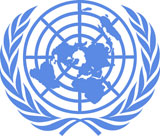 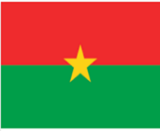 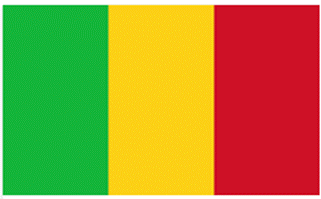 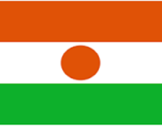 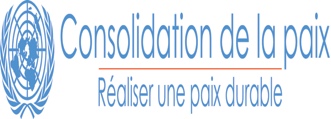                                               RAPPORT FINAL EVALUATION FINALE DU PROJET DE PROMOTION DE LA SECURITE COMMUNAUTAIRE ET DE LA COHESION SOCIALE AU LIPTAKO GOURMA (PSCCS)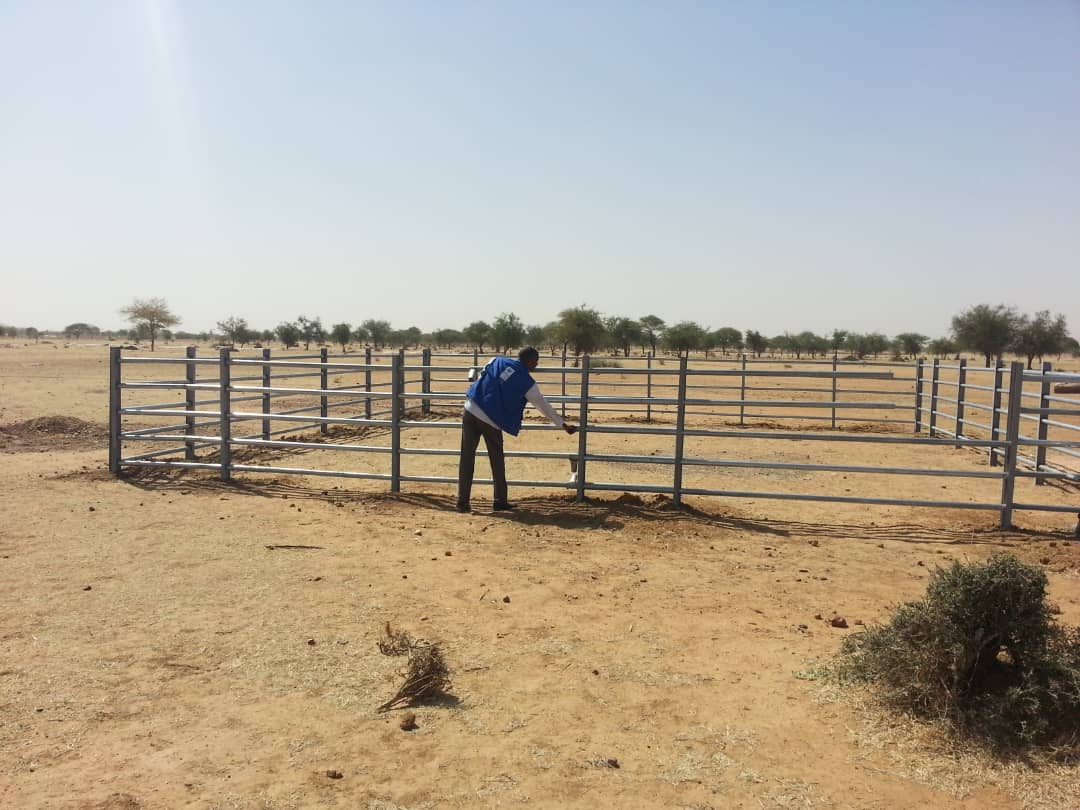                    KABORE Bila Roger : consultant international                   YAHAYA Garba Ismaël : Consultant national (Niger)                    OUATTARA Youssouf : Consultant national (Burkina Faso)                   DIARRA Lassine : Consultant national (Mali)                                                       Mars 2020LISTE DES SIGLES ET ABREVIATIONSRésumé exécutifMéthodologie de l’évaluationLa méthodologie de l’évaluation a consisté à : (i) faire une exploitation documentaire ; (ii)  conduire des entretiens avec les bureaux du PNUD au Burkina Faso, au Mali et au Niger,  avec l’Unité de coordination transfrontalière, les services ministériels concernés, les autorités politiques, administratives et communales de la zone du projet et avec les populations bénéficiaires; (iii) visiter les réalisations du projet dans les trois  pays ; (iv) discuter avec les parties prenantes des projets nationaux qui mettent en œuvre les  thématiques similaires dans les trois pays pour évaluer comment le projet transfrontalier a complémenté les activités/résultats des projets nationaux, et pour voir dans quel mesure améliorer la coordination et/ou synergies entre les projets nationaux et transfrontaliers ; (v) faire l’analyse/synthèse des informations collectées auprès des différents acteurs ; (vi) réaliser l’identification des principaux acquis et insuffisances du PSCCS, les difficultés rencontrées et les leçons apprises ; (vii) et formuler des recommandations pour les interventions futures.PSCCSLe projet « Promotion de la Sécurité Communautaire et la Cohésion Sociale dans la région du Liptako Gourma (PSCCS) » s’est exécuté dans trois régions frontalières que sont la région du Sahel au Burkina Faso, la région de Tillabéry au Niger et la région de Gao au Mali. Il vise la zone à l'intersection des trois pays, plus précisément le triangle Dori (BF) - Tera (N) - Ansango (M). La zone du projet inclut également les zones de Menaka (M) et Bankilare (N). Il a bénéficié d’un financement de 3.000.000 $US du PBF. Prévu initialement pour une période de 18 mois, le projet a été finalement exécuté sur 29 mois, du 15 août 2017 au 31 décembre 2019. Cette extension a été rendue nécessaire à cause du retard intervenu dans le démarrage du projet et à cause des difficultés dues à la situation d’insécurité rencontrées au cours de la mise en œuvre. Son objectif était d’améliorer la sécurité communautaire et la cohésion sociale des populations dans la zone à l’intersection du Mali, du Niger et du Burkina Faso à travers des interventions visant à mitiger les vecteurs de conflits que sont la marginalisation de certains jeunes, le déficit de confiance entre les populations et les FDS, et les conflits entre éleveurs et agriculteurs.Analyse du processus de mise en œuvre, de coordination et du cadre logique La stratégie de mise en œuvre du PSCCS a été basée sur l’approche DIM ou exécution directe. Le dispositif de coordination et de pilotage du projet a comporté un comité de pilotage transfrontalier et une unité de coordination transfrontalière qui ont bien fonctionné. Le cadre logique contenu dans le document du projet indique un (1) objectif général ; trois (3) Effets/Résultat ; neuf (9) produits ; et 23 indicateurs, lesquels sont tous SMART. Réalisation des activitésLes activités ont consisté en : l’organisation d’ateliers, de sessions de formations, de campagnes de sensibilisation sur les thèmes de cohésion sociale, de paix, de sécurité et du vivre-ensemble des populations. Il s’est agi aussi de mettre en place des cellules de veille et d’alerte précoce pour prévenir les conflits, de créer des cadres de concertation sur la transhumance et de construire des infrastructures pastorales pour maîtriser la gestion du bétail. Le taux de réalisation des activités a été de 85,6%. Ces réalisations ont contribué à la consolidation de la paix dans la zone d’intervention.Performances majeures du projetLes performances du PSCCS selon les critères majeurs en matière d’évaluation sont reprises dans le tableau ci-après : Tableau N° 1 : Performances du PSCCS selon les critères majeursSource : Les consultantsLes principales contraintesLes principales contraintes rencontrées au cours de la mise en œuvre du projet ont été les suivantes :Le contexte sécuritaire délétaire et volatile dans la zone du projet : L'insécurité est allé grandissante dans la zone du Liptako Gourma tout au long de la période de mise en œuvre du projet avec une situation qui s'est particulièrement dégradée au Burkina Faso. Ce contexte a rendu des zones entières non accessibles, fortement ralenti le rythme de mise en oeuvre des activités et grevé les coûts. Les mesures sécuritaires mises en place par les autorités pour contenir la menace sécuritaire ont rendu difficiles les missions de  suivis sur le terrain. Le contexte sécuritaire a ainsi été pour beaucoup dans l’allongement de la durée de mise en œuvre du projet (2 extensions de 11 mois au total).Les lourdeurs administratives au niveau des bureaux pays du PNUD : Les bureaux pays du PNUD, notamment celui du Burkina qui a abrité l’Unité de Coordination Transfrontalière, a été confronté à une difficulté de mobilisation du coordinateur  international initialement prévu. Ce qui a entrainé un retard de démarrage d'environ 8 mois. A cela se sont ajoutées des difficultés au niveau des acquisitions et le recrutement des prestataires de services qui ont tout au long de la mise en œuvre du projet provoquées des lenteurs plus ou moins importantes. Le caractère transfrontalier du projet : Cette caractéristique a exposé les équipes de mise en œuvre au défi de la planification conjointe, ce qui a affecté dans une certaine mesure la diligence dans la réalisation des activités. Le caractère régional et transfrontalier du projet a constitué également un défi majeur en terme de coordination de la mise en œuvre des activités conjointes. Au niveau pays, cela a rendu extrêmement difficile le suivi des activités, la synergie d’action, la capitalisation et le partage des bonnes pratiques entre les trois pays. Les insuffisances du document de projet et l’absence d’initiatives au debut de la mise en œuvre du projet pour y remedier : Le document de projet comportait plusieurs insuffisances relatives notamment à la non-clarification et la sous budgétisation des activités.  L’une des insuffisances du PRODOC était également la non prise en compte d’une étude de base qui aurait permis d’établir une situation de référence et de faciliter l’établissement des cibles d’indicateurs de produits et d’effets. La durée très courte du projet : Le PSCCS s’est exécuté sur 29 mois (extension de 6 mois  plus extension de 5 mois). Cette durée est insuffisante pour avoir les résultats tangibles dans un domaine très sensible comme la paix, la sécurité et la cohésion sociale.RecommandationsLes principales recommandations ci-après peuvent être retenues pour améliorer l’efficacité des interventions du PNUD, du PBF et des gouvernements des trois pays.Renforcer l’auto-emploi des jeunes et des femmes à travers le suivi et l’accompagnement (mise en relation avec les institutions financières, formation sur la gestion…) à moyen terme des jeunes installés, des centres de formation professionnelle et autres centres de promotion des jeunes et des femmes.Accompagner l’institutionnalisation d’un cadre permanent de concertation entre les communes frontalières de la zone du Liptako-Gourma et entre les gouverneurs du Liptako Gourma.Appuyer la finalisation et la mise en œuvre du projet de plan d’action conjoint de sécurisation et de développement de la zone du Liptako Gourma issu des différentes rencontres d’échanges conjointes entre les acteurs des trois pays.Renforcer les relations de complémentarité et de collaboration entre les FDS de la zone du Liptako Gourma, notamment en mutualisant leurs méthodes, leurs bonnes pratiques et leurs moyens d’intervention.Appuyer la mise en œuvre des plans de communication et de sensibilisation sur la paix, la sécurité et la cohésion sociale des populations, élaborés dans le cadre du projet.Mettre à l’échelle la formation des acteurs de la communication (écrite, orale) sur la diffusion de messages favorables à la paix et assurer le suivi des radios bénéficiaires.Renforcer la vulgarisation des textes et règlementations nationaux et communautaires liés à la gestion des ressources naturelles et à la transhumance.Promouvoir des projets de moyen terme (trois ou quatre ans) dans le domaine de la sécurité, la cohésion sociale et la consolidation de la paix pour avoir les résultats escomptés.Renforcer l’offre d’infrastructures et de services pastoraux à travers notamment le balisage des aires et couloirs de transhumance, la disponibilité des SPAI et produits vétérinaires et la sensibilisation des transhumants au respect de ces couloirs pour éviter les conflits.Consolider les recommandations issues de l’ensemble des concertations locales et conjointes en un document unique de capitalisation.Appuyer les présidents des conseils régionaux et les mairies à institutionnaliser les espaces de dialogue et de redevabilité, notamment avec la jeunesse.Initier des compétitions ou de prix pour récompenser les meilleures initiatives de paix aussi bien chez les collectivités territoriales que les acteurs communautaires. Ceci aura le mérite de renforcer ces entrepreneurs et consolider leur légitimité au sein de leur communauté. Identifier et renforcer les solutions locales de résolution des conflits. Accompagner le fonctionnement des comités de sécurité et des cellules de veilles actifs dans les domaines de la sécurité communautaire, la cohésion sociale et la consolidation de la paix.INTRODUCTIONContexte et justification de l’évaluationLe Système des Nations Unies (SNU), à travers les bureaux pays du Programme des Nations Unies pour le Développement (PNUD) du Burkina Faso, du Mali et du Niger, a mis en œuvre en partenariat avec les gouvernements respectifs des trois pays, le projet « Promotion de la Sécurité Communautaire et la Cohésion Sociale dans la région du Liptako Gourma (PSCCS) ». Le projet a été exécuté dans trois régions frontalières que sont la région du Sahel au Burkina Faso, la région de Tillabéry au Niger et la région de Gao au Mali. Le PSCCS s’est inscrit dans le cadre de l’opérationnalisation de la Stratégie Intégrée des Nations Unies pour le Sahel et est venu en appui aux initiatives des Gouvernements des trois pays dans leurs efforts de rétablissement de la sécurité et du développement dans la zone du Liptako Gourma, et plus généralement, dans le Sahel, en proie depuis 2012 à une crise sécuritaire. L’objectif du projet était d’améliorer la sécurité communautaire et la cohésion sociale des populations dans la zone à l’intersection du Mali, du Niger et du Burkina Faso à travers des interventions visant à mitiger les vecteurs de conflits que sont la marginalisation de certains jeunes, le déficit de confiance entre les populations et les FDS, et les conflits entre éleveurs et agriculteurs.Le PSCCS est mis en œuvre en partenariat avec plusieurs agences du Système des Nations Unies (OIM, UNCDF, UNHCR), divers acteurs nationaux (ministères sectoriels, services techniques déconcentrés, administrations déconcentrés, collectivités territoriales) et des ONG. Au niveau stratégique et politique, il a été piloté par un Comité de Pilotage Transfrontalier (CPT) composé des parties prenantes nationales désignées des trois pays. Le projet s’est exécuté dans un contexte sécuritaire relativement difficile, marqué notamment par la persistance et l’intensification des attaques terroristes dans la zone d’intervention. Le projet a bénéficié d’une extension sans coût de onze mois pour assurer l’achèvement des activités prévues dans le PRODOC. Ainsi, prévu initialement pour une période de 18 mois, le projet a été finalement exécuté sur 29 mois, du 15 août 2017 au 31 décembre 2019. Conformément aux procédures du PBF et du PNUD en matière de suivi-évaluation, le projet doit faire l’objet d’une évaluation finale. La présente étude se situe dans ce cadre.Objectifs de l’évaluation L’objectif global et les objectifs spécifiques de l’évaluation, rappelés ci-dessous, sont décrits dans les termes de référence de l’étude. Ainsi :L’objectif global de l’évaluation est d’analyser les performances du projet, à savoir : l’état de mise en œuvre des activités, l’exécution financière, le degré d’atteinte des objectifs, les principaux acquis, les insuffisances et les contraintes. Les objectifs spécifiques sont de :Apprécier la pertinence du projet par rapport au contexte et priorités des trois pays en matière de sécurité, de cohésion sociale, de consolidation de la paix et de développement ;Examiner la stratégie de mise en œuvre adoptée, notamment le fonctionnement des mécanismes de gestion et de coordination conjoints du projet ;Mesurer le degré de mise en œuvre du projet, son efficacité, son efficience, ainsi que la qualité des résultats obtenus ;Déterminer l’impact ou les effets du projet sur les populations bénéficiaires dans les régions cibles des trois pays ;Documenter les succès (et pourquoi) et les résultats importants qui n’ont pas été atteints (et pourquoi) pendant la mise en œuvre du projet ;Tirer les leçons de la mise en œuvre de ce projet transfrontalier de consolidation de la paix en se focalisant davantage sur la manière dont les agences et les pays ont travaillé ensemble pour l’atteinte des résultats ;Identifier les facteurs favorables ou défavorables à la conception, à la mise en œuvre et au suivi et évaluation du projet et faire des recommandations pour la mise en œuvre de projets transfrontaliers ou conjoints ;Alimenter les indicateurs clés permettant d’apprécier le niveau d’atteinte des résultats escomptés à travers la mise en œuvre du projetPortée de l’évaluationL’évaluation a couvert un vaste champ, notamment la conception du projet, le choix des zones d’intervention, les stratégies de mise en œuvre, les mécanismes de suivi, la pérennisation des réalisations et le rapportage. Elle a couvert aussi bien les questions relatives aux mécanismes de coordination (à différents niveaux), à la cohérence interne au sein des bureaux pays du PNUD, à la participation des communautés, à la participation des femmes, des jeunes et d’autres personnes marginalisées, ainsi qu’à l’implication des Gouvernements des trois pays.Structure du rapportLe présent rapport de l’évaluation finale traite des grands points suivants :- Le résumé exécutif ;- L’introduction ;- Le contexte de développement et la présentation du projet ;- L’état de mise en œuvre des activités ;- L’appréciation selon les principaux critères d’évaluation ;- Les leçons apprises ;- Les recommandations ;- Le plan d’actions pour la mise en œuvre des recommandations.I – CONTEXTE DE DEVELOPPEMENT ET DESCRIPTION DU PROJET Contexte de développement du Liptako GourmaContexte sous régionalLa zone du Liptako Gourna, site du projet, comporte 1.325 km de frontière commune entre le Mali et le Burkina Faso, et 838 km entre le Burkina et le Niger. C’est une région frontalière entre ces trois pays. Elle est dans une situation de fragilité aigue caractérisée par des sécheresses récurrentes, la pauvreté endémique et la présence de groupes armés qui échappent au contrôle des gouvernements. La grande perméabilité des frontières et la faible présence et capacités limitées des forces de sécurité dans les zones frontalières ont concouru à l'instabilité et s’est répercuté même sur l'ensemble du territoire de ces pays. Dans certaines zones, les conflits ont bouleversé les économies locales et déchiré le tissu social. Au-delà de cet environnement fragile, le manque général de services gouvernementaux et la décentralisation inadéquate ont constitué les obstacles majeurs pour toute stratégie visant à promouvoir la stabilité dans la sous-région d'Afrique de l'Ouest. Les populations de ces zones du Liptako-Gourma ont souffert et continuent de souffrir de l'isolation et de l'extrême pauvreté. Cette pauvreté est alimentée par la marginalisation de la région. Les jeunes et les femmes, principales victimes de la pauvreté, sont davantage exposés. L'élevage, principale activité économique ont été confronté au problème d'insécurité, notamment le vol de bétail, l'insuffisance de couloirs de transhumance et le manque d'infrastructures permettant de créer une chaîne de valeurs.Par ailleurs, la prolifération d'armes légères était de plus en plus visible chez les jeunes. Au Mali notamment, les attentes générées par le processus de cantonnement et DDR, qui tardait à se mettre en place, ont aussi engendré des effets négatifs. En particulier, l'espoir déraisonné, entretenu par un grand nombre de jeunes adultes, qu'ils tireront parti du désarmement, a entrainé une course parmi ces individus pour acheter des armes légères. Les groupes extrémistes actifs dans la zone incluent Boko Haram et Al-Qaïda au Maghreb Islamique (AQMI). A ceux-ci viennent s’ajouter des groupes locaux qui vivent du racket, des activités criminelles transnationales et du trafic de drogue, ce qui brouille souvent la frontière entre l'extrémisme et la criminalité. Par exemple, daesh a officiellement accepté un serment d'allégeance de Saharaoui Katiba, qui est présent dans la région, notamment au Niger, au Burkina Faso et dans certaines bases opérantes supposément situées au Sud de l'Axe Ansongo-Ménaka. La région a assuré une relative mobilité pour les djihadistes qui traversaient la frontière du Mali et entraient en contact avec des combattants venant du Nord (Libye) et d'autres réseaux en place. L'incapacité de l'Etat à désarmer et réintégrer certains des jeunes, anciens combattants de MUJAO, Ansar Dine et d'autres groupes favorisait un potentiel recrutement par des groupes extrémistes opérant dans la zone de Kidal et Ménaka. Les affrontements intercommunautaires et entre les groupes armés, notamment GATIA-MSA et la CMA, ont aussi contribué au niveau des communautés à créer la nécessité de « posséder des armes ».Du fait de l'augmentation des violences et de l'insécurité dans la région, un grand nombre d'enfants et d'élèves ne pouvaient plus aller à l'école ou à l'université, ce qui a nui à leur qualité de vie actuelle et future. Exclus des processus politiques, privés de possibilités d'emploi viables et souffrant d'un sentiment de désespoir croissant, les jeunes étaient des cibles faciles pour les recruteurs radicalisés qui les attiraient par divers arguments religieux, incitations financières, messages d'espoir, et souvent, avec violence. Les attaques liées à l'extrémisme violent d'inspiration religieuse ont atteint des niveaux sans précédent, et leur impact est lourd de conséquences. Entre 20ll et 2015, un rapport du PNUD estimait que plus de 21 245 décès auraient été causés par l'extrémisme d'inspiration religieuse en Afrique. La présence et les opérations de Boko Haram, dans la région du Liptako- Gourma et au Nigeria ont provoqué le déplacement forcé de 1,2 million de personnes sur le territoire et contraint plus de 200 000 Nigérians à fuir vers le Burkina Faso, le Cameroun, le Tchad et le Niger. Les déplacements internes ont eu tendance à alimenter et à exacerber les conflits préexistants, ainsi que les dynamiques de déplacement chez les éleveurs - notamment avec la stratégie de Boko Haram consistant à voler le bétail et à brûler les terres agricoles dans les communautés rurales. Ainsi, la lutte contre le terrorisme est devenue un axe majeur pour les acteurs de l'Afrique de l'Ouest, tels que le G5 (Burkina Faso, Niger, Mali, Mauritanie et Tchad) et pour la communauté internationale.Contexte international Le PSCCS s’est exécuté dans le cadre de la stratégie intégrée des Nations Unies pour le Sahel qui est axée sur trois grands domaines d'appui que sont la Sécurité, la Gouvernance et la Résilience, définis comme objectifs stratégiques et organisés suivant des thèmes principaux. Les objectifs de cette Stratégie visent à appuyer et renforcer les initiatives en cours et à combler les lacunes identifiées. Une série d'objectifs spécifiques et une liste indicative de mesures à prendre sont proposées pour atteindre ces objectifs. Par ailleurs, le PSCCS s’est mis en œuvre dans le contexte des Plans cadres des Nations unies pour l’assistance au développement (UNDAF) des trois pays concernés. Ces Plans visent une meilleure coordination des interventions et des efforts entrepris par le Système des Nations Unies (SNU) pour accompagner les trois pays dans leurs actions de développement, en vue notamment de la réalisation des Objectifs de développement durable et des autres agendas internationaux de développement contenus dans les plans d’action des conventions et conférences internationales. En outre, le PSCCS s’est déroulé dans un contexte international qui a connu, en septembre 2015, l’adoption, au siège des Nations Unies à New-York, de l’agenda 2030 pour le développement durable incluant les ODD. Quelques mois auparavant, la troisième Conférence internationale sur le financement du développement (FfD3) s’est réunie à Addis-Abeba du 13 au 16 juillet 2015 et a adopté le Programme d’action d’Addis-Abeba. Description du projetDurée et financement du projetLe document du projet a été signé le 26 juillet 2017 et le projet s’est exécuté sur 29 mois, du 15 août 2017 au 31 décembre 2019. Le projet, initialement prévu pour 18 mois, a bénéficié de deux extensions sans coût, respectivement de six et de cinq mois. Le PSCCS a été financé à hauteur de 3.000.000 $US par le Fonds des Nations Unies pour la Consolidation de la Paix (PBF), à raison de 1 000 000 $US par paysProblèmes et défis auxquels le projet vise à résoudre ou doit faire faceLes principaux problèmes et défis que le projet visait à résoudre ou devait faire face étaient les suivants :La situation de vulnérabilité particulière des femmes, en raison des pratiques socio-culturelles qui les excluaient de la prise de décisions communautaires.L’accroissement des flux migratoires : la région de Liptako Gourma n'était pas le noyau central des flux de migration vers l'Afrique du Nord et l'Europe, mais c'était une des routes menant à Gao, que la plupart des flux de migrants traversaient avant de se diriger vers le Nord et le Nord Est.Le manque d'opportunité : Les jeunes désœuvrés et sans perspective avaient découvert les groupe terroristes (Boko Haram, AQMI) comme un modèle puissant de valorisation individuel. Les jeunes avaient trouvé des défis et une trajectoire différente dans ces mouvements.Le chômage des jeunes : L'oisiveté des jeunes, compte tenu des opportunités économiques et sociales limitées, facilitait leur vulnérabilité face aux messages extrémistes et leur participation dans les activités violentes.La faible présence de l’Etat : De façon générale, le manque de présence d'autorités étatiques y compris de services décentralisés, favorisait un mouvement aigu de marginalisation et de défiance.La prolifération des groupes armés et de contre bande : Les mouvements frontaliers non réguliers créaient des menaces sécuritaires nationales et internationales en raison des groupes armés et des organisations terroristes actives dans la région.La porosité des frontières : Les longues zones frontalières distantes et poreuses constituaient un défi naturel pour la gestion efficace des frontières.La prolifération d'armes légères menant à des vols réguliers et des petits larcins : Une telle prolifération était à la fois la cause et la conséquence de l'instabilité, alimentant ainsi le cercle vicieux de l'instabilité régionale.Les problèmes liés à la transhumance et la gestion des ressources naturelles partagées de la zone du Liptako Gourma.La montée de l’extrémisme religieux.L’accroissement des conflits communautaires.Objectifs et Résultats du projetL’objectif visé par le projet est d’améliorer la sécurité communautaire et la cohésion sociale des populations dans la zone à l’intersection du Mali, du Niger et du Burkina Faso à travers des interventions visant à mitiger les vecteurs de conflits que sont la marginalisation de certains jeunes, le déficit de confiance entre les populations et les FDS, et les conflits entre éleveurs et agriculteurs.En lien avec les objectifs poursuivis, trois résultats sont attendus du projet, à savoir :Résultat 1 : Les jeunes et les femmes, notamment ceux qui se sentent marginalisés, sont de plus en plus impliqués dans les processus de prise de décision, adoptent des comportements civiques et entreprennent des activités génératrices de revenus.Résultat 2 : La sécurité communautaire dans les zones frontalières des trois pays est renforcée à travers la collaboration entre les FDS et les autorités administratives et locales, entre les FDS et les populations et entre les populations frontalières. Résultat 3 : Les conflits entre communautés transfrontalières liés à la transhumance sont réduits par une meilleure gestion des ressources naturelles.Coordination et gestion su projet Le PSCCS, au niveau stratégique et politique, a été piloté par un Comité de Pilotage Transfrontalier (CPT) composé des parties prenantes nationales désignées des trois pays. Sur le plan opérationnel, une Unité de Coordination Transfrontalière (UCT) a été mise en place et établie à Dori, au Burkina Faso, avec pour mission principale d’assurer la gestion globale du projet et sa mise en œuvre. Au niveau pays, la gestion du projet a été assurée par des points focaux désignés de chaque bureau du PNUD. Cinq Volontaires des Nations Unies (VNU) ont appuyé la mise en œuvre opérationnelle du projet dans les zones d’intervention. Au Mali, compte tenu du contexte sécuritaire qui prévalait dans la zone du projet, ce sont plutôt des volontaires nationaux, recrutés par le CNPV, qui ont appuyé la mise en œuvre et le suivi des activités du projet sur le terrain. Ces volontaires nationaux ont travaillé sous la supervision directe d’un coordonnateur également mis à disposition par le CNPV et basé à Gao.  Public cible et zones d’intervention du projetLe projet a ciblé prioritairement les jeunes, les femmes et les éleveurs transhumants. Il s'est inscrit dans une approche transfrontalière. Il visait la zone à l'intersection du Burkina Faso, du Niger et du Mali. Plus précisément, il a opéré dans le triangle Dori (BF) - Tera (N) - Ansango (M). Cette zone inclut également les zones de Menaka (M) et Bankilare (N). Il a été ainsi mis en œuvre dans trois régions frontalières que sont la région du Sahel du Burkina Faso, la région de Tillabéry au Niger et la région de Gao au Mali. (Cf. Carte N°1). 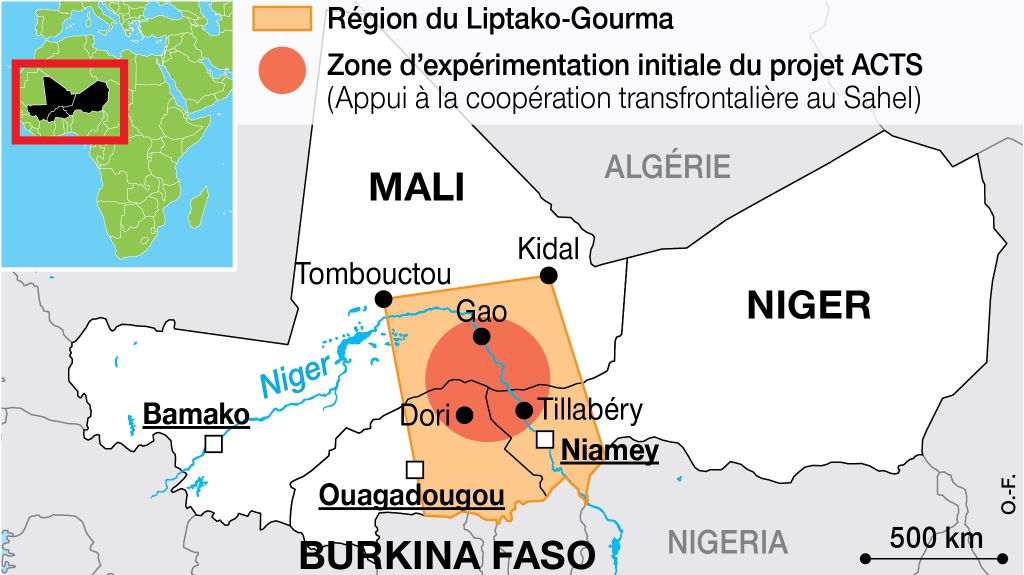 Carte N° 1 : La zone du projetII. APPROCHE METHODOLOGIQUE DE L’EVALUATIONLes différentes étapes de l’approche méthodologique de l’évaluation ont été les suivantes :2.1. Revue documentaireLes consultants ont disposé d'un volume important de documents dont l’exploitation leur ont permis d'apprécier le contenu et les performances du PSCCS. A cet effet, une fiche de lecture a été élaborée pour faciliter une exploitation judicieuse des documents. La liste de tous les documents consultés est présentée en annexe.2.2. Collecte des données avec des guides d’entretiens semi structuréLes entretiens au niveau national ont été menés avec :Les représentations du PNUD au Burkina Faso, au Mali et au Niger ;Les chargés de programme du PNUD responsables du PSCCS dans les trois pays ;La Coordination transfrontalière du PSCCS au Burkina Faso ;Les points focaux du PSCCS au Burkina Faso, au Mali et au Niger ;Les Ministères en charge de la défense et de la sécurité dans les trois pays ;Les forces de défense et de sécurité dans les trois pays : Etat-major des forces armées, police nationale, gendarmerie nationale ;Les autorités politiques et administratives de la zone projet : gouverneurs, hauts commissaires, préfets, maires ;Les populations bénéficiaires dans les trois pays : agriculteurs, éleveurs, jeunes, femmes ;Les PTF intervenants dans la zone du projet ;Les ONG et Associations de la zone du projet intervenant sur les questions de sécurité, de citoyenneté et de cohésion sociale, partenaires de la mise en œuvre du projet.Certains responsables des projets nationaux qui interviennent dans les mêmes thématiques que le PSCCS dans les trois pays. La collecte des informations s’est faite en utilisant les outils appropriés suivants :Des guides d’interview non structurés, de groupe ou individuels, surtout destinés à la collecte des informations d’ordre qualitatif ;Des guides d’interview semi-structurés, individuels ou de groupe : avec cet outil, on a permis au groupe et aux individus de s’exprimer sur des problèmes, les besoins, etc.,  Tous ces outils ont fait appel à la technique de l’observation in situ qui a aidé les consultants à constater, de visu, les résultats du projet sur le terrain.2.3. Collecte de données par un questionnaire structuré Dans le cadre de la présente évaluation finale, une enquête a été réalisée sur la perception des effets et impacts du PSCCS par les bénéficiaires. Cette enquête a été conduite au Burkina Faso, au Mali et au Niger, sur un échantillon représentatif. Ce sont les trois consultants nationaux, appuyés par une équipe d’enquêteurs qui ont fait cette enquête. Un questionnaire a été utilisé à cet effet.2.4. Croisement et triangulation des données  Les données collectées et utilisées lors de l’évaluation ont fait l’objet de croisement et de triangulation afin de vérifier leur fiabilité. La triangulation s’est faite à partir de trois sources et selon le processus suivant :L’exploitation documentaire : Les rapports d’activités sur l’exécution technique et financière du PSCCS, année par année, ont été compilés. L’état de mise en œuvre exhaustive des activités, le niveau d’obtention des résultats et le degré d’atteinte des objectifs ont été ainsi établis. Il s’agissait, alors, de vérifier leur exactitude. Les entretiens avec les bénéficiaires et les parties prenantes du PSCCS : les informations collectées au cours de la phase de l’exploitation documentaire ont été vérifiées et complétées lors des entretiens que les consultants ont menés avec les parties prenantes du projet.Les observations in situ : les visites des réalisations du projet sur les sites d’intervention a permis aux consultants de vérifier la réalité des investissements.2.5. Méthodes d'analyse des informations2.5.1. Clarification sur le choix des critères d’évaluation et les facteurs d’appréciation Des facteurs ou paramètres ont été utilisés pour apprécier les critères d’évaluation et affecter une note par critères. Ces facteurs ne tombent pas ex nihilo.En effet, les facteurs d’appréciation du critère des effets/impacts sont une reprise des résultats attendus du PSCCS. Quant aux facteurs d’appréciation des autres critères comme la pertinence et la durabilité, ils dérivent des TDR de l’évaluation qui donnent des indications y relatives.Concernant les critères majeurs d’évaluation utilisés, ce sont les critères classiques employés dans les évaluations ex post, ou évaluations à postériori. Il s’agit des critères suivants : les effets/impacts ; la pertinence ; la durabilité ; l’efficacité ; l’efficience ; la durabilité ; la prise en compte de la dimension genre. Cependant, ce sont les facteurs d’appréciation de ces critères qui varient d’un projet à un autre, et qui, pour le cas d’espèce, sont spécifiques au PSCCS.Il est à noter que les performances réalisées au niveau d’un critère donné, peuvent être :Soit spécifiques au projet : dans ce cas, la performance est l’incidence spécifique et exclusive du projet. Les performances réalisées au niveau des critères d’efficacité et d’efficience sont celles spécifiques du PSCCS. Il s’agit notamment de performances sur le taux de réalisation des activités et le taux d’exécution financière par exemple.Soit la résultante d’actions conjuguées du projet et d’autres projets ou interventions. C’est le cas des performances réalisées en termes d’effets et impacts sur les populations. C’est la conjugaison des interventions présentes et passées de différents acteurs qui ont produits ces performances. Il n’est pratiquement pas possible d’isoler la part spécifique qui est attribuable au PSCCS.2.5.2. Analyse des informations collectées L’analyse des informations a suivi le processus suivant :Analyse de la pertinence du PSCCS : Cet exercice s’est fait par un travail documentaire qui a été complété par des entretiens croisés avec le PNUD, les structures nationales de mise en œuvre et les partenaires au développement. Pour ce critère, l’indicateur du  « Coefficient de pertinence »(CP) a été utilisé. Cet indicateur se décompose en six facteurs a, b, c, d, e, f, qui sont :Facteur (a) : Alignement avec la stratégie intégrée des Nations Unies pour le Sahel.   Facteur « b » : Alignement par rapport aux priorités du G5 Sahel. Facteur « c » : Alignement avec les thématiques de la Plateforme Ministérielle de Coordination des Stratégies Sahel.Facteur « d » : Pertinence de la théorie de changement du projet. Facteur « e » : Cohérence avec les priorités nationales et les attentes des populations. Facteur « f » : Pertinence des outils de suivi-évaluation et de coordination.La note obtenue sur ce critère a été appréciée à l’aide de la grille suivante :Note de 5/5 : Très Satisfaisant (TS).Note inférieure à 5/5 et supérieur ou égal à 4/5 : satisfaisant (S).Note comprise entre 3/5 et 4/5 : Assez Bien (AB).Note comprise entre 2,5/5 et 3/5 : Moyen (M).Note inférieure à 2,5/5 : Peu satisfaisant (PS).L’indicateur est noté sur une échelle de 1 à 5. La note globale du projet sur cet indicateur est obtenue en estimant les performances du projet sur chacun des six facteurs énoncés ci-dessus. La somme des notes sur les six facteurs donne la note globale du projet par rapport au critère de la pertinence. Ainsi : CP = a + b + c +d +e + f = ou  < 5.Identification des effets/impacts du PSCCS : Les effets et impacts du projet ont été identifiés et mesurés à travers des entretiens, des interviews et de la consultation documentaire. Il s’est agi, notamment, d’interviewer les bénéficiaires directs et indirects du projet pour s’enquérir de l’incidence des activités réalisées. Pour ce critère, l’indicateur du « Coefficient d’effets/impacts » (CEI) a été utilisé. Cet indicateur se décompose en trois facteurs (a, b, c) qui sont : Facteur « a » : Contribution du projet à l’implication des jeunes et des femmes dans les processus de prise de décision.Facteur « b » : Contribution du projet au renforcement de la sécurité communautaire dans les zones frontalières des trois pays.Facteur « c » : Contribution du projet à la réduction des conflits entre communautés transfrontalières liés à la transhumance.L’indicateur est noté sur une échelle de 1 à 5. Comme ci-dessus, la note globale du projet sur cet indicateur est obtenue en estimant les performances du projet sur chacun des trois facteurs énoncés ci-dessus. La somme des notes sur les trois facteurs donne la note globale du projet par rapport au critère des effets/impacts. Ainsi : CEI = a + b + c   = ou < 5. Analyse de l’efficacité du PSCCS : Pour ce critère, on a eu recours à l’indicateur du taux de réalisation des produits (TRP). Ce taux a été estimé en comparant les cibles prévues par produits aux performances obtenues. Le TRP traduit le taux d’efficacité (TE) de la mise en œuvre du projet. Ce taux d’efficacité peut être converti en un coefficient d’efficacité (CE) noté sur une échelle de 1 à 5. Ainsi : CE = ou < 5.Analyse de l’efficience du PSCCS : Pour le critère, l’indicateur « coefficient d’efficience » (CEF) a été utilisé. Il prend en compte quatre facteurs, a, b,  c et d qui sont les suivants :Facteur « a » : Le niveau de l’exécution technique par rapport au niveau de l’exécution financière.Facteur « b» : La suffisance des financements mobilisés pour l’exécution des activités.Facteur « c » : Le projet a-t-il été bien géré selon les normes attendues ? Les rapports d’audit étaient-ils favorables ?Facteur « d» : Dans quelle mesure le projet a été mis en œuvre dans les délais impartis ?Cet indicateur est noté sur une échelle de 1 à 5 : Ainsi, CEF = a + b + c + d = ou < 5. Analyse de la durabilité du PSCCS : Pour ce critère, l’indicateur du « Coefficient de durabilité » (CD) a été utilisé. Ce coefficient se décompose en trois facteurs (a, b, c) qui sont :Facteur « a » : Appropriation nationale du projet et contribution nationale.Facteur « b » : Importance des activités de formation, d’information, de sensibilisation et de renforcement des capacités.Facteur « c » : Degré d’engagement des bénéficiaires pour la pérennisation des acquis du projet. Cet indicateur est noté sur une échelle de 1 à 5 : CD = a + b + c = ou < 5. Analyse du degré de prise en compte du genre : Pour la dimension du genre, l’indicateur « Coefficient Genre » (CG) a été utilisé pour mesurer et affecter une note, sur une échelle de 1 à 5. Cet indicateur comprend deux facteurs qui sont :Facteur « a » : Le degré d’intégration de la dimension genre lors de la conception du projet.Facteur « b » : Le degré de contribution du projet à la promotion de l’égalité des genres. Ainsi : CG = a + b = ou < 5. Identification des meilleures pratiques et formulation des recommandations : A partir du diagnostic de la mise en œuvre du PSCCS, il a fallu capitaliser les meilleures pratiques utilisées, ainsi que les leçons apprises, et formuler des recommandations pour les interventions futures.2.5. Hypothèses sous-jacentes de l’évaluationLes hypothèses sous-jacentes de l’évaluation sont :- Le cadre logique du projet est cohérent avec une harmonie entre les activités, les résultats et les objectifs.- Les effets et impacts sont susceptibles d’apparaitre à cette étape du projet.- Les indicateurs proposés sont SMART.- Les cibles retenues sont réalistes.2.6. Points forts de l’évaluation  La mesure des critères d’évaluation avec des coefficients calculés sur la base des paramètres d’appréciation de ces critères a rendu aisée et objective l’analyse de la mise en œuvre des activités et des résultats obtenus par le projet. Les questions d’évaluation incluses dans la méthodologie ont permis l’élaboration des outils appropriés de collecte de données et ont servi de référence pour faire des analyses pertinentes sur la mise en œuvre des activités et des résultats atteints par le projet.La démarche participative adoptée qui a impliqué tous les acteurs de mise en œuvre du projet a permis de dégager les constats et les solutions à mettre en œuvre à l’avenir pour améliorer les effets et impacts du Projet. 2.7. Limites de l’évaluationLa situation d’insécurité qui prévaut dans la zone d’intervention du projet a rendu difficile les missions de terrain, surtout à Gao, au Mali, où le consultant national a eu beaucoup de difficultés à s’y rendre.III. RESULTATS, CONSTATATIONS ET CONCLUSIONS3.1. ANALYSE DU CADRE LOGIQUE ET DU DISPOSITIF DE MISE EN ŒUVRE, DE COORDINATION ET DE SUIVI-EVALUATION DU PROJETAnalyse de la stratégie de mise en œuvre et de gestion du ProjetLa stratégie de mise en œuvre du projet a été basée sur l’approche DIM (Direct Implementation) ou modalité de mise en œuvre directe. Ainsi, l’exécution du projet a incombé entièrement au PNUD qui a mis en place une Unité de coordination transfrontalière du projet (UCT) pour s’occuper de la mise en œuvre. Cette approche DIM, qui a été préférée à l’approche NIM (National Implementation) ou modalité d’exécution nationale, se justifiait par le fait que c’était un projet qui concernait trois pays, et parce qu’il fallait utiliser des procédures rapides pour exécuter le projet initialement en 18 mois. Concrètement, l’approche DIM s’est faite ainsi qu’il suit : L’exécution technique était revenue à l’UCT, et l’exécution financière au PNUD. Un programme de travail annuel (PTA) a été élaboré par la coordination du projet et adopté par le comité de pilotage. Conformément au budget adossé à ce PTA, le PNUD débloquait les ressources financières pour payer les prestataires ou pour financer des activités. Par ailleurs, on peut noter les aspects suivants de processus de mise en œuvre :Le recours aux VNU : Le recours aux VNU communautaires dans un contexte d’insécurité a permis un meilleur suivi des activités, ainsi que la mobilisation des acteurs sur le terrain.La pratique du « Faire-Faire » et l’implication des acteurs locaux : Le projet s’est appuyé sur les organisations locales pour conduire les activités. Il a ainsi fait recourt au faire-faire en externalisant des activités auprès d’ONG locales. Ainsi par exemple, au Burkina Faso, le projet a utilisé les services de l’Association des Jeunes pour le Développement du Sahel (AJDS) pour l’organisation des caravanes, l’Union fraternelle des croyants, l’A2N, l’APESS et le CRUS, qui sont des organisations à capital social élevé dans la région, pour les activités de cohésion sociale. Au Mali, le Centre National pour la Promotion du Volontariat, en tant qu’EPA, a été impliqué dans la mise en œuvre en lieu et place des VNU qui sont soumis aux mêmes exigences sécuritaires que le personnel du SNU. La gouvernance du projet au niveau terrain a ainsi été inclusive avec l’association des acteurs étatiques et des ONG locales qui appréciaient fortement cette approche. La concertation et le dialogue entre acteurs ont été des points fort de l’approche du projet au regard du sujet de la paix et de la cohésion sociale qui ont été des questions communautaires. Dans un contexte d’insécurité ou la méfiance entre populations s’était développée, une telle approche était forcément un acquis, même s’il s’agissait d’un point de départ dans la recherche de la paix.Analyse du processus de formulation du projetLa formulation du projet a commencé avec l’élaboration d’une fiche de projet. Ensuite, une équipe de consultants internationaux ont été commis à la tâche de formulation du projet. Ceux-ci ont travaillé avec un consultant national et des experts des structures nationales concernées. Les consultants internationaux, après avoir élaboré une note méthodologique, ont rencontrées les structures concernées par les questions de paix, de sécurité et de cohésion sociale. Ils ont, ensuite, élaboré un draft de document de projet. Ce draft a servi de base lors de séances de travail que les consultants internationaux ont  eu avec les experts des structures nationales concernées. Un document de projet provisoire a été produit à l’issue des travaux entre les consultants internationaux et les experts nationaux, et après une mission de terrain. Le document  de projet a été examiné et validé au cours d’un atelier national. Il a, au final, fait l’objet de signature par les représentations du PNUD au Burkina Faso, au Mali et au Niger et par le Gouvernement du Burkina Faso.Lors de la formulation, une théorie du changement a été formulée dans le document du projet. Elle s’énonce comme suit : « Si le sentiment d’exclusion/marginalisation des populations transfrontalières est résorbé ; si les conditions de vie des populations (en particulier les jeunes et les femmes) sont améliorées et leur confiance dans la capacité de l’Etat de livrer des services de base est renforcée ; et si les conflits entre les communautés liés à la transhumance sont résolus de façons pacifiques et de manière participative entre les différentes parties, alors les intentions à se livrer à des activités illicites ou le penchant pour les discours radicaux seront réduits, parce que les jeunes et les femmes auront d'autres moyens de gagner leur vie tout en gérant de manière efficace les ressources naturelles et seront moins exposés aux moteurs idéologiques de l'extrémisme violent, ce qui permettra de créer une dynamique de stabilisation dans cette zone transfrontalière sensible ».Lors de la mise en œuvre, la chaîne de changements successifs ci-après a été observée:1°) Le changement de premier rang du PSCCS Le changement de premier rang du projet est constitué par son premier résultat attendu qui est : Les jeunes et les femmes, notamment ceux qui se sentent marginalisés, sont de plus en plus impliqués dans les processus de prise de décision, adoptent des comportements civiques et entreprennent des activités génératrices de revenus. Ce changement a été obtenu. En effet, les enquêtes réalisées pendant la présente évaluation ont fait ressortir que des jeunes, 200 au Burkina Faso, 73 au Mali et 50 au Niger, qui ont été formés par le projet, participent davantage à la vie économique de leur communauté et prennent part aux décisions. Par ailleurs, à travers le projet, 325 jeunes désœuvrés et à risque dont 47% de filles des communes cibles ont été formés et installés dans plusieurs corps de métiers.2°) Le changement escompté de deuxième rang du projetLe changement de deuxième rang du projet est constitué par son deuxième résultat attendu qui est : La sécurité communautaire dans les zones frontalières des trois pays est renforcée à travers la collaboration entre les FDS et les autorités administratives et locales, entre les FDS et les populations et entre les populations frontalières. Ce changement a été obtenu, en effet, à travers les multiples activités entre civiles et militaires (travaux d’intérêt commun, activités sportives) tenues dans la zone du projet dans les trois pays, le projet a accru le rapprochement et la fraternité entre les populations civiles et les Forces de Défense et de sécurité (FDS). 3°) Le changement escompté de troisième rang du PSCCSLe changement de troisième rang du projet est constitué par son troisième résultat attendu qui est : Les conflits entre communautés transfrontalières liés à la transhumance sont réduits par une meilleure gestion des ressources naturelles. Ce changement a été en partie obtenu, car à travers des activités, notamment les cadres de concertation, les sensibilisations et les formations, les études diagnostiques participatives d’identification d’infrastructures pastorales (couloirs de transhumance, forages, puits…), le projet a contribué à une prise de conscience des éleveurs transhumants sur le caractère règlementé de la transhumance et l’appropriation des documents y relatifs.4°) Le changement de quatrième rang du projetLe changement escompté de quatrième rang est constitué par les effets et les impacts résultant des activités mises en œuvre dans le cadre du PSCCS, à savoir :Les intentions à se livrer à des activités illicites ou le penchant pour les discours radicaux sont réduites.La sécurité communautaire et la cohésion sociale des populations dans la zone à l’intersection du Mali, du Niger et du Burkina Faso sont améliorées.Au vu du processus suivi pour l’élaboration du PSCCS, on peut dire que la démarche a été à la fois participative, inclusive, exhaustive et itérative, toute chose qui garantit sa pertinence, sa cohérence, son adéquation aux besoins réels des trois pays concernés et la prise en compte des contraintes et défis de ces pays. La formulation a été notamment conjointe avec les Bureaux PNUD des trois pays (Mali, Niger, Burkina). Elle a adopté une démarche participative en impliquant les autorités administratives, la jeunesse, la société civile, les communautés bénéficiaires, les services techniques via des ateliers et des rencontres (Senior Management du PNUD, parties prenantes). Le ciblage géographique a découlé des différentes rencontres. Le Burkina Faso a été choisi comme Agence Lead en raison de sa position géographique. Analyse du processus de coordination et de mise en œuvre du projetLe projet a été mis en œuvre par le PNUD en tant qu'organisation des Nations Unies Récipiendaire, en étroite collaboration avec ses partenaires tels que I'OIM, I'UNHCR, en relation avec le Programme Régional Sahel, I'UNOWAS et I'ECOWAS. Le projet en tant que composante du portefeuille de la Gouvernance a été supervisé opérationnellement par les Directeurs Pays des trois pays avec l'appui d'un Project Management Specialist pour le Burkina et les Secrétariats PBF pour le Mali et le Niger. Il s'est appuyé sur l'expertise déjà existante dans le cadre de la mise en œuvre des initiatives transfrontalières (LOBI Initiative transfrontalière de Développement Local avec l'appui de I'UNCDF et le projet Gestion des frontières et communautés frontalières dans le sahel sous financement du Japon). Le Burkina Faso a hébergé l'Unité de Coordination Transfrontalière (UCT) du projet à Dori. Cette unité de gestion a été prise en charge financièrement par les trois pays selon la modalité de gestion parallèle des fonds. Compte tenu du fait que le personnel de cette unité était géré par le Burkina Faso, ce dernier a reçu des deux autres pays un COA afin de faire face aux dépenses liées à la bonne marche de cette unité. Le Burkina Faso a coordonné également l'élaboration des rapports semestriels et annuels conjoints des trois pays à soumettre au PBSO. Le plan de travail de démarrage a été produit lors du premier comité de pilotage par les trois pays. Les COPIL ont été organisés de façon tournante : la première au Burkina Faso et la seconde au Mali. La 3eme devait se tenir au Niger mais se tiendra finalement au Burkina. Toutefois, la prise de décisions de gestion de l'ensemble du projet incombait au comité de pilotage transfrontalier. La Plateforme de coordination ministérielle des stratégies du sahel et ses mécanismes qui était un cadre politico diplomatique permettant aux pays du Sahel, organisations régionales et internationales, partenaires bilatéraux et multilatéraux de discuter et traiter des questions communes de la région du Sahel a été utilisée pour assurer la communication sur le projet à un haut niveau stratégique. Les groupes thématiques de travail présidés par les trois pays ont servi de cadre d'échanges au niveau technique.Il faut noter, globalement que le dispositif de coordination mise en place n’a pas été facile à faire fonctionner en raison des problèmes de conciliation des agendas et des problèmes de sécurité.Les structures de Gestion du Projet ont été les suivants :Le Comité de Pilotage Transfrontalier (CPT) : Le CPT est l’organe d’orientation stratégique et de contrôle de qualité de la mise en œuvre du projet  et sert d’interface entre les bénéficiaires et les partenaires du Systèmes des Nations Unies. Le comité de pilotage transfrontalier est composé vingt-sept (27) membres dont :-Trois (03) représentants des autorités nationales de chaque pays ;- Un (01) Coordinateur Résident du Systèmes des Nations Unies par pays ;- Un (01) représentant du PNUD de chaque pays ;- Un (01) représentant des FDS de chaque pays ;- Trois (03) représentants des bénéficiaires par pays (un représentant des jeunes, une représentante des femmes, un représentant des éleveurs transhumants).Pour le Burkina Faso, les structures représentants des autorités nationales étaient :- Un représentant du ministère en charge de la gestion des frontières,- Un représentant du ministère en charge de l’économie et de la planification- Le Gouverneur de la Région du Sahel.Pour le Mali, les structures représentants des autorités nationales étaient :- Un représentant du Ministère des Affaires étrangères ;- Un représentant du Ministère de l’Administration Territoriale en charge des frontières ;- Le Préfet du Cercle d’Ansongo.Pour le Niger, les structures représentants des autorités nationales étaient :- Un représentant de la HACP (Haute Autorité à la Consolidation de la Paix) ;-Un représentant du Ministère de l’Intérieur, de la Sécurité Publique, de la Décentralisation, des Affaires coutumières et Religieuses ;- Un représentant du Gouvernorat de la Région de Tillabéry.Initialement, le CPT devait se réunir sur une base rotative tous les six mois dans les trois pays. Cette fréquence n’a pas été entièrement respectée car le CPT ne s’est réuni que deux fois. Il était présidé par le pays hôte de la réunion du projet. Les réunions ont été organisées par l'Unité de Coordination Transfrontalière (UCT), le bureau pays PNUD du pays organisateur en collaboration avec les Secrétariats du PBF et l'appui du pays hôte. Le procès-verbal final de chaque réunion du Comité de Pilotage Transfrontalier était validé par les membres du CTP et cosigné par les Représentants Résidents du Système des Nations Unies des trois pays. Conformément au document de projet, ces PV devaient être transmis au PBF une semaine au plus tard après chaque réunion. Ce délai n’a pas été toujours respecté.L’Unité de coordination Transfrontalier (UCT) : L’UTC, basée à Dori au Burkina Faso, s’occupait de la mise en œuvre du projet. Elle était composée d'un Coordonnateur international, de cinq VNU Assistants communautaires, d'une Assistante administrative et d'un chauffeur. L'équipe du projet était supervisée directement par le Coordonnateur Résident du PNUD pour les aspects liés aux orientations stratégiques de mise en œuvre. Pour les aspects de gestion opérationnelle, le gestionnaire de projet du Burkina Faso a travaillé en collaboration avec les Teams Leaders/Conseillers en gouvernance du PNUD. Les secrétariats de PBF ont joué un rôle d’appui et de suivi. Les VNU du Burkina étaient supervisés par le coordinateur transfrontalier, ceux du Niger par le PNUD-Niger et ceux du Mali par le CPNUD-Mali, à travers le CNPV. Analyse du dispositif de suivi-évaluation et de rapportageAnalyse du cadre logiqueLe cadre logique contenu dans le document du projet indique un (1) objectif général ; trois (3) Effets/Résultat ; neuf (9) produits ; et 23 indicateurs, répartis  comme indiqués dans le tableau N° 2 ci-après.Tableau N° 2 : Résumé du cadre logiqueSource : Synthèse réalisée par les consultants à partir du document du projetSur les 23 indicateurs, il y a 8 indicateurs de résultats et 15 indicateurs de produits. Tous les indicateurs sont Spécifiques, Mesurables, Atteignables, Réalistes et Temporellement bien définis (SMART). (Cf. Tableau en annexe).On note que les activités préconisées dans le document de projet sont en cohérence avec les produits, lesquels sont également en cohérence avec les Effets/Résultats, lesquels sont aussi en cohérence avec les objectifs spécifiques et l’objectif général du projet.Les produits et indicateurs ne sont pas tous assortis de cibles ni d’une situation de référence. Cela a été un handicap dans le suivi du projet et lors de la présente évaluation, car on ne connait pas la ligne départ (situation de référence), ni la ligne d’arrivée (les cibles).En effet, pour mesurer, avec la rigueur requise, les résultats, les effets et les impacts du projet, il faut comparer la « situation après le projet », établie par l’évaluation finale, à la « situation avant le projet » fournie par l’étude de référence. L’absence de cette étude de référence prive donc des informations sur le niveau des indicateurs au démarrage du projet. La connaissance de ce niveau de départ aurait permis de mesurer l’évolution des performances pendant et à la fin du projet.Par ailleurs, l’absence de certaines cibles ne permet pas de savoir quels étaient les objectifs spécifiques poursuivis sur chaque indicateur, soit pour une année donnée, soit pour la fin du projet. Ce qui fait qu’on ne dispose pas de repère pour apprécier les performances obtenues à la fin du projet. Il est à remarquer que les informations sur la perception par les bénéficiaires des effets et impacts du projet ne pouvaient s’obtenir de manière exhaustive que par des enquêtes, lesquelles n’ont pas été réalisées. Le niveau de renseignement des indicateurs au cours du projet a donc été insuffisant et incomplet. Ce fut lors de l’évaluation finale que les consultants nationaux, un par pays, appuyés par des enquêteurs, ont réalisé l’enquête sur la perception des effets et impacts du projet.Analyse de la conduite du suivi-évaluation et du rapportage du projetOn peut relever certaines incohérences, notamment au niveau du produit N° 1.3. du Résultat N°1 qui est intitulé : « Les jeunes filles et garçons sont impliqués dans les processus de prise des décisions dans leurs communautés ». Les indicateurs qui sont associés à ce produit ne sont pas en cohérence avec lui. En effet, ces indicateurs, au nombre deux, sont les suivants :Nombre de participants aux ateliers de dialogue entre jeunes et autorités locales et coutumières sur les défis liés à la marginalisation socio-politique et la sécurité.Nombre de cellules de veille mis en place.Ces deux indicateurs n’ont rien à voir avec l’implication des jeunes dans la prise de décision au sein des communautés.Le plan de suivi-évaluation préconisé au départ pour le projet comprend : l’élaboration des rapports annuels de mise en œuvre, d’un rapport consolidé à la fin du projet et d’une évaluation finale. Les rapports annuels d’exécution du projet ont été produits pour les années 2017 et 2018. Les rapports produits ont permis de faire le point, annuellement, de l’état de mise en œuvre des activités et de l’exécution financière. De même, des programmes annuels d’activités, assortis de budgets annuels, ont été élaborés pour les années 2017 et 2018. Tous ces rapports ont été examinés et approuvés par le comité transfrontalier de pilotage.Il était prévu qu’à la fin du projet, un rapport final d’exécution, axé sur les résultats, soit élaboré par l’UCT. Ce rapport a été produit en janvier 2020.La présente évaluation finale a été réalisée entre décembre 2019 et février 2020. Cette évaluation apprécie les performances du projet selon des critères comme la pertinence, l’efficacité, l’efficience et la durabilité. Elle formule aussi des recommandations pour la suite des interventions du PNUD et de ses partenaires.Des audits spécifiques au PSCCS n’ont pas été réalisés.Le document de projet du PSCCS n’avait pas prévu la réalisation d’une étude de référence. Ceci aurait permis de disposer de données de base pour apprécier les performances obtenues par le projet.Au vu de ces activités réalisées, on peut conclure que le schéma de suivi-évaluation arrêté au départ, à l’élaboration du projet, a été globalement respecté.Par ailleurs, il a été noté ce qui suit :Le plan de suivi-évaluation a été bien conçu et suffisant pour apprécier les résultats obtenus et  suivre les progrès vers la réalisation des objectifs.Les rôles et responsabilités concernant le plan de suivi-évaluation ont été clairement définis lors de la conception du projet et pendant la mise en œuvre. En effet, il est ainsi revenu au PNUD, par exemple, de procéder, en lien avec la partie nationale, aux recrutements des experts indépendants chargés de l’évaluation finale. Les rapports annuels sur l’exécution technique et financière du projet ont été de la responsabilité de l’unité de coordination transfrontalière du projet.Les rapports de suivi ont été discutés avec les parties prenantes et le personnel du projet. Ainsi, les rapports produits par les consultants chargés des évaluations ou par les cabinets chargés des audits ont été examinés par le comité de pilotage où sont représentés le PNUD et les structures nationales concernées. Les rapports annuels produits par la coordination technique du projet ont été partagés avec le PNUD et PBF. Avantages comparatifs du PNUD Les avantages comparatifs du PNUD dans le cadre du projet sont les suivants :Les Bureaux PNUD du Burkina Faso, du Mali et du Niger disposent de l’expertise requise pour assurer la mise en œuvre du projet. Cet avantage relève des unités et/ou clusters qui qui travaillent régulièrement avec des partenaires nationaux et locaux sur des programmes et projets. Le PNUD fournit des appuis à l’élaboration des politiques et des règles relatives à la gestion de la paix et de la sécurité. Il a des compétences pour la gestion des fonds alloués par le PBF pour la mise en œuvre de divers projets dans les pays. Son intervention se situe tant au niveau des politiques qu’au niveau de la base à travers divers projets. Il est aussi membre du Groupe stratégique des Partenaires Techniques et Financiers (PTF).Les procédures de gestion financière du PNUD sont à même d’assurer la transparence dans les procédures de passations de marchés.Le PNUD en tant qu’institution d’exécution du PBF est au centre de la problématique de la paix et de la sécurité. Il dispose par conséquent d’un capital de connaissances sur la problématique abordée par le projet.Le PNUD dispose d’une longue expérience en matière de renforcement de capacités des acteurs nationaux et locaux.L’accompagnement du PNUD sur le plan national et régional se fait à travers une approche de « faire-faire », de responsabilisation des communautés bénéficiaires et de valorisation des compétences locales. Gestion adaptativeLa gestion adaptative a essentiellement porté sur la prolongation du projet, d’abord de six mois, ensuite de 5 mois, soit 11 mois au total, afin d’achever l’exécution de toutes activités prévues. Cette prolongation a été rendue nécessaire à cause du retard intervenu dans le démarrage du projet, notamment dans le recrutement du coordonnateur du projet.ETAT DE MISE EN ŒUVRE FINANCIERE DU PROJET 3.2.1. Budget mobilisé du PSCCS à la clôture du projetLe budget total mobilisé par le PBF et remis en une seule tranche est de 3 000 000 USD, à raison de 1 000 000 USD par pays. Dans le cadre de la gestion de l’Unité de coordination transfrontalière, le Mali et le Niger ont chacun transféré 174 333 USD au Burkina, portant à 1 348 666 USD le montant total de son budget et réduisant leur budget respectif à 825 667 USD.Dans ce budget, il est important de distinguer le budget effectif affecté aux activités de développement qui est de 825.667 USD pour chacun des 3 pays, du budget affecté à la gestion ou au fonctionnement qui est 174.333 par pays. 3.2.2. Utilisation des ressources financière par périodeLes 3 000 000 USD de budget alloué au projet ont été utilisées à 47% en 2018 et à 53% en 2019, soit un taux d’exécution total de 100% sur la durée du projet. Tableau N°  3 : Répartition du budget sur la durée du projet entre 2018 et 2019Source : Rapport final du projet, janvier 20203.2.3. Evolution du budget par catégorie de dépenseL’analyse du budget par catégorie laisse apparaître l’accroissement des charges de personnels (57%), des frais de déplacement (42%) et les frais généraux (85%). L’accroissement des charges de personnel est lié aux deux prolongations sans coût de 11 mois de la durée du projet. Il a fallu continuer de payer le personnel au-delà de la période initiale prévue. L’augmentation substantielle des charges de déplacement est consécutive à la dégradation de la situation sécuritaire qui a occasionné des déplacements par voies aériennes alors que ceux-ci étaient prévus pour se faire par voies terrestres beaucoup moins onéreuses. Tableau N° 4 : Le budget du projet par catégorie de dépenseSource : Rapport final du projet, janvier 2020.Dans l’ensemble, l’accroissement des charges de fonctionnement a impacté la réalisation des activités du projet. Malgré les différentes stratégies développées par les équipes du projet, quelques activités ont dû être annulées et le nombre d’autres revue à la baisse. Dans certains cas, ce sont les cibles de produits qui ont été revues à la baisse. Il faut noter que la sous budgétisation de l’essentiel des activités du projet n’a pas assuré l’efficacité de toutes les stratégies déployées. ETAT DE MISE EN ŒUVRE DES ACTIVITESL’état de mise en œuvre technique du projet est présenté par résultat et par produit.3.3.1. Résultat 1 : Les jeunes et les femmes, notamment ceux qui se sentent marginalisés sont de plus en plus impliqués dans les processus de prise de décision, adoptent des comportements civiques et entreprennent des activités génératrices de revenusLes activités réalisées ont été les suivantes, par produit : Produit 1.1 : Les centres multifonctionnels d’activités socio-économiques/Cellule d’appui conseils pour les jeunes filles et garçons sont créés et/ou renforcés et fonctionnels : Aucune étude diagnostique des infrastructures existantes, des opportunités en formation et cartographie des acteurs associatifs n’a été réalisée alors que trois études étaient attendues. Cette activité a été jugée non pertinente compte tenu de l’existence d’informations collectées dans le cadre d’études antérieures. Un centre multifonctionnel et un centre de formation professionnel ont été réhabilités et équipés, respectivement au Mali (Ansongo) et au Niger (Téra), contre trois prévus. 225 jeunes dont 109 filles ont été inscrits dans les différentes filières de formation : agro-sylvo-pastorale, construction métallique, menuiserie bois, économie familiale, mécanique moto. Six sessions ont permis de former dans les trois pays, 325 jeunes (200 au Burkina, 75 au Mali et 50 au Niger), dont 255 ont été installés dans divers domaines d’activités. 109 des jeunes installés étaient des filles. Par ailleurs, 62 femmes membres d’associations de promotion de la paix ont été bénéficiaires de micro crédits pour la réalisation d’activités génératrices de revenus au Mali. Les ressources initialement destinées à la réhabilitation des infrastructures ont été utilisées au Burkina pour accroitre le nombre de bénéficiaires des formations en entreprenariat (200 formés) et des appuis en kits d’installation (150 jeunes équipés).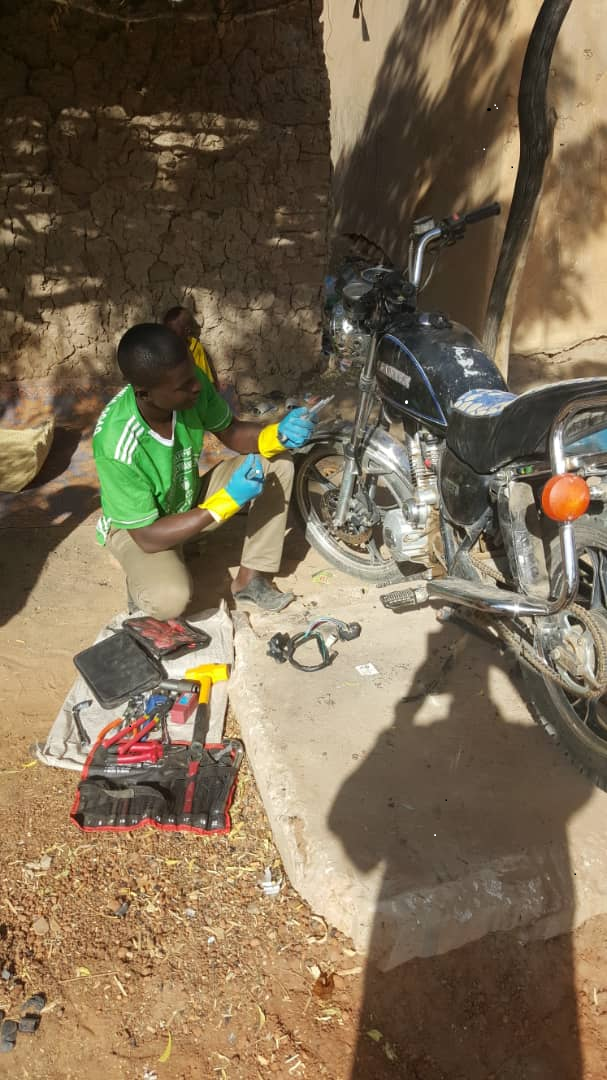  Jeune mécanicien formé par le projet à Ansongo/Gao/ Mali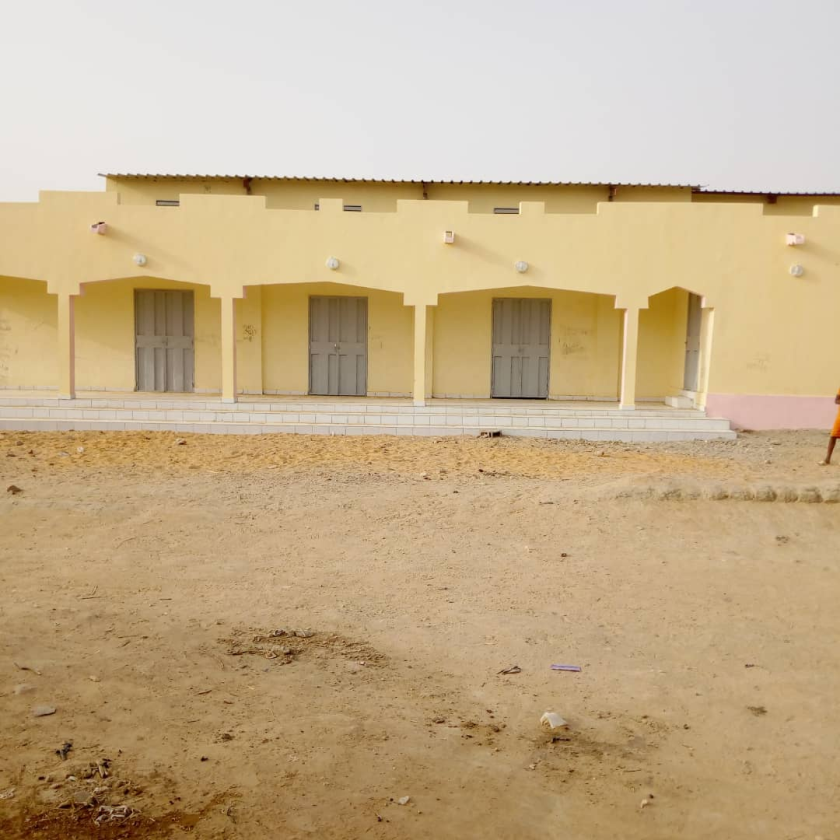 Salle de spectacle construite à Ansongo/ Gao/ MaliProduit 1.2: Les mécanismes transfrontaliers de sensibilisation à l’engagement civique et social sont renforcés : six plans de communication et de sensibilisation ont été élaborés et validés au Burkina et au Niger sur une prévision de trois. Le Niger a plutôt privilégié l’élaboration de plans communaux de communication, ce qui a porté le nombre à cinq dans ce pays. Quatre associations de jeunes ont été formées au Mali et au Niger sur six prévues. Des activités de sensibilisation sur l’engagement civique, la paix et la sécurité ont été menées à travers divers canaux dans des zones de rencontres transfrontalières. Produit 1.3: Les jeunes filles et garçons sont impliqués dans les processus de prise de décisions dans leurs communautés : Quatre ateliers de dialogue entre jeunes et autorités locales et coutumières sur les défis liés à la marginalisation socio-politique et la sécurité ont regroupé 222 participants dont 53 femmes. Huit cellules de veille sur une prévision de trois ont été mises en place dans les trois pays. Tableau N°5 : Situation de réalisation des indicateurs du résultat 1Source : Rapport d’activités final consolidé du projet. Janvier 2020.3.3.2. Résultat 2 : La sécurité communautaire dans les zones frontalières des trois pays est renforcée à travers la collaboration entre les FDS et les autorités administratives et locales, entre les FDS et les populations et entre les populations frontalières.Produit 2.1: Des réunions de coopération et de coordination entre les FDS et les autorités administratives et locales des trois pays sont organisée : une réunion tripartite de concertation et de coordination ayant regroupé 50 participants constitués des Gouverneurs, des autorités des circonscriptions administratives, des représentants des maires, des Forces de Défense et de Sécurité (FDS), ainsi que les structures en charge de la gestion des frontières des trois régions de la zone du Liptako-Gourma, s’est tenue à Niamey au Niger sur l’échange de bonnes pratiques sur la gestion des risques liés aux menaces sécuritaires émergentes. Trois rencontres tournantes dans chacun des trois pays ont été organisées et ont servi de cadre d’échange autour de la problématique sécuritaire et de développement de la zone du Liptako Gourma. Ces trois rencontres ont regroupé 77 personnes ressources des municipalités frontalières et une vingtaine de représentants des administrations déconcentrées.  Enfin, une session de formation conjointe sur des thématiques en lien avec la gestion des frontières au profit des FDS, tenue à Ségou, a permis à 50 personnes ressources dont 38 agents des forces de défense et de sécurité des trois pays et des responsables et représentants des structures en charge de la gestion des frontières de faire un partage d’expériences et de dégager des pistes de solutions pour une coopération renforcée. Produit 2.2 : La collaboration est instaurée entre les FDS et les populations civiles à travers des activités de masse et des campagnes de sensibilisation : Dix activités de salubrité et de réhabilitation d’infrastructures ont été réalisées dans les 3 pays. Elles ont mobilisé environ 3 000 personnes. Cinq activités sportives ont été réalisées sous forme de tournois. Elles ont opposé des jeunes civiles et les FDS. Ces activités ont intéressé environ 3 000 personnes dans les trois pays. Deux ateliers de formation et de dialogue sur le droit international humanitaire, les droits et devoirs des refugiés ont été réalisées dans la zone du projet au Burkina Faso. Pour une cible de 150 pour le Burkina et le Niger, ce sont 169 personnes qui ont été concernées par cette activité. Trois sessions de renforcement des capacités, à raison d’une par pays, ont été réalisées à l’intention des acteurs des radios communautaires sur la production de messages favorables à la paix, à la sécurité et à la cohésion sociale. Au total, ce sont 67 animateurs de radios communautaires, contre une cible de 45, qui ont été formés. Produit 2.3: Les capacités des communautés sont renforcées à travers des formations sur la paix et la sécurité, des comités locaux d’alerte précoces et de consolidation de la paix sont mis en place et fonctionnels : Les trois ateliers d’information et de formation des leaders communautaires et OSC sur les textes régissant la coopération transfrontalière ont été organisés dans chacun des pays et ont concerné au total 165 personnes contre une cible de 300. L’activité relative à la tenue de tribunes citoyennes a mobilisé 908 contre 300 prévus. Contre une prévision de 15, ce sont 46 comités locaux d'alerte précoce et de consolidation de la paix qui ont été formés dans les trois pays.Tableau N° 6: Situation de réalisation des indicateurs du résultat 2Source : Rapport final consolidé du projet. Janvier 2020.3.3.3 Résultat 3 : Les conflits entre communautés transfrontalières liés à la transhumance sont réduits par une meilleure gestion des ressources naturellesProduit 3.1: Les couloirs de transhumance sont créés et viabilisés : Deux études de faisabilité d'identification/traçage ont été réalisées. 14 infrastructures pastorales sur 18 réalisées et 10 comités locaux mixtes de gestion des infrastructures réalisées sur 15 prévus ont été mis en place.  Les études de faisabilité réalisées ont permis d’identifier au Niger et au Mali, 31 couloirs de passage dont 14 transfrontaliers.  Au Mali, ce sont au total 510 km de couloirs de transhumance qui ont été négociés avec les populations. Deux puits pastoraux, quatre forages pastoraux avec composants photovoltaïques, abreuvoirs et clôtures en grillages, quatre parcs de vaccination, deux aires de repos de 70 ha et six pistes à bétail d’un total de 86,143 km ont été réalisés.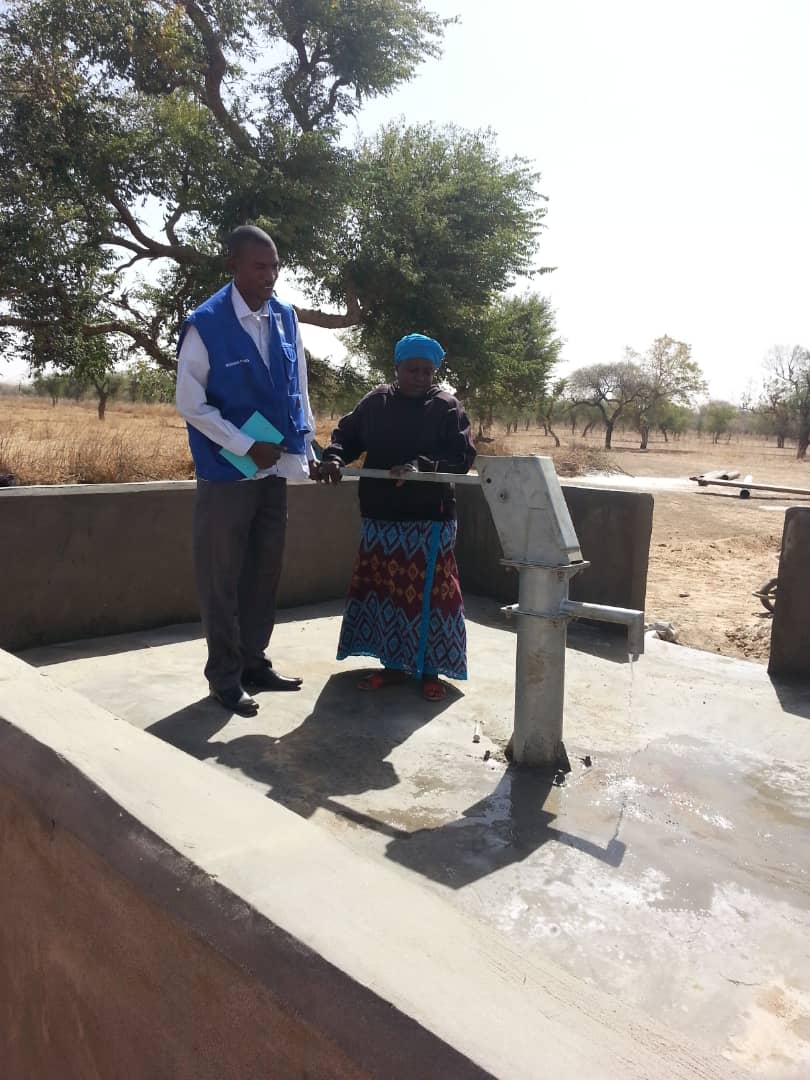 Forage de Petakole /Dori/ Burkina Faso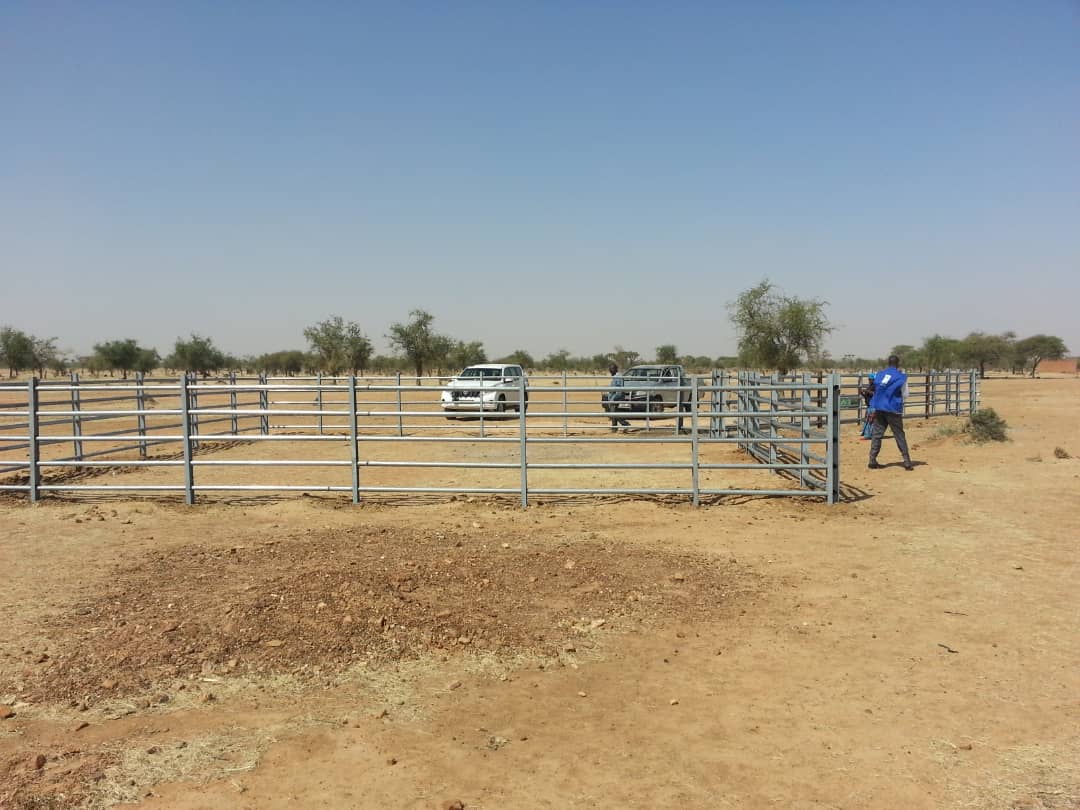 Parc de vaccination de Guide/Dori/ Burkina Faso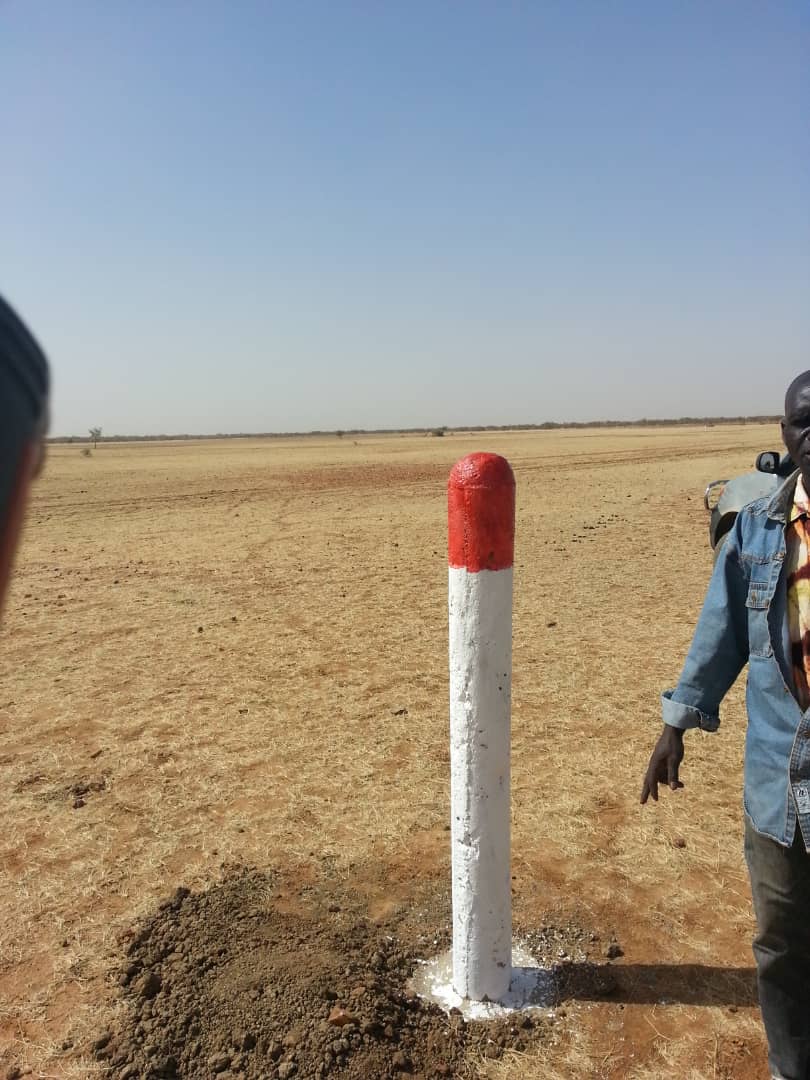 Piste à bétail Sofokel Yatako/ seytenga/ Burkina FasoProduit 3.2: Les acteurs sont formés et informés sur les règlementations et coutumes relatives à la gestion des ressources naturelles : 360 participants sur 600 prévus ont été informés sur les textes relatifs à la transhumance dans les trois pays. 360 acteurs contre un objectif de 300 ont été formés sur les règlementations et coutumes relatives à la transhumance. Dans l’ensemble, ces activités en lien avec la transhumance ont permis d’améliorer les connaissances des acteurs sur les textes et règlementations qui régissent la transhumance dans les trois pays et au niveau communautaire. Produit 3.3:Un mécanisme de gestion des conflits transfrontaliers liés à la transhumance et au vol de bétail est renforcé : cinq cadres de concertation des acteurs impliqués dans la transhumance contre trois prévus ont été renforcés. Un document de stratégie de gestion des conflits liés à la transhumance et au vol de bétail sur 3 a été élaboré et validé, et une rencontre d'échanges entre 54 éleveurs/transhumants sur les questions liées à la transhumance et au vol de bétail ont été réalisés. La cible était de 3 rencontres.Produit 3.4: Les échanges culturels et économiques entre communautés concernées dans la zone transfrontalière sont promus : deux marchés sur trois prévus ont été renforcés à travers la formation des acteurs de gestion au Burkina et au Mali. Cette activité n’a pas été jugée pertinente au Niger qui a réorienté les ressources vers d’autres activités. Trois caravanes de la paix ont été organisées dans les trois pays. Elles ont sillonné des dizaines de localités et mobilisées environ 5.319 personnes au Burkina et au Mali. Les statistiques du Niger sont en cours de traitement. Par ailleurs, plusieurs activités culturelles transfrontalières ont été organisées dans les trois pays. Elles ont mobilisé environ 5 600 personnes. Tableau N°7 : Situation de réalisation des indicateurs du résultat 3Source : Rapport final consolidé du projet. Janvier 2020.ANALYSE DES EFFETS ET IMPACTS DU PROJETUne enquête a été réalisée au cours de la présente évaluation et a porté sur la perception par les populations bénéficiaires des effets et impacts du projet. L’enquête a été conduite dans les trois pays du projet. Les résultats sont les suivants :94,09% de la population enquêtée des trois pays (98,27% au Burkina Faso, 100% au Mali et 84% au Niger), ont confiance en la capacité des autorités locales et nationales à améliorer leurs conditions de vie. 91,58% des membres des communautés enquêtées ( 94,82 % au Burkina Faso, 93,44% au Mali et 86,5% au Niger) jugent satisfaisants les mécanismes transfrontaliers de sensibilisation des jeunes.367 jeunes formés dans les centres de formations multifonctionnels et en emploi, dont 200 pour le Burkina Faso, 94 pour le Mali et 63  pour le Niger,  participent à la vie économique des communautés.87,65% des membres des communautés enquêtées des trois pays ( 100 % au Burkina Faso, 76,47% au Mali et 86,5% au Niger) jugent satisfaisants les campagnes de sensibilisation menées.91,65% de personnes enquêtées, avec 93,10% pour le Burkina Faso, 97,06% pour le Mali et 84,8% pour le Niger, jugent efficaces et font confiance aux décisions issus des instances de décisions impliquant les jeunes.950 incidents violents ont été répertoriés et résolus par les cellules de veille, dont 904 pour le Mali et 46 pour le Niger. (Données pour le Burkina non disponibles).85,14% de personnes enquêtées, avec 89,8% pour le Burkina Faso, 96,08% pour le Mali et 69,7% pour le Niger, estiment que la confiance est renforcée entre les FDS et les populations locales et que la sécurité des zones frontalières est stable.52,50% des autorités traditionnelles et locales enquêtées, avec 24,51% pour le Mali et 80,5% pour le Niger, estiment contribuer à la consolidation de la paix dans les zones frontalières. (Données non disponibles pour le Burkina Faso).Selon la population enquêtée des trois pays, il y a eu 71% de diminution des actes illicites (vols, agressions, petits trafics, enrôlement dans les groupes impliquant des jeunes) dans les communautés pendant la durée du projet, avec 89,39% pour le Mali et 53,03% pour le Niger.(Données non disponibles pour le Burkina Faso).51,78% des FDS et autorités administratives enquêtés, avec 71,42% pour le Burkina Faso, 15,68% pour le Mali et 68,2% pour le Niger, jugent satisfaisants les mécanismes de coordination.136 incidents sécuritaires ont été résolus par la coordination des FDS et des autorités administratives, dont 102 pour le Mali et 34 pour le Niger.(Données non disponibles pour le Burkina Faso).88,71% des jeunes et de femmes enquêtés, ayant participé aux activités de masses, avec 100% pour le Burkina Faso, 93,14% pour le Mali et 73% pour le Niger, estiment que cela a permis de restaurer la confiance avec les FDS.86,5%  des personnes formées sur  les enjeux de la sécurité, qui ont été enquêtées, avec 100% pour le Mali et 73% pour le Niger, mettent en pratique les enseignements reçus. (Données non disponibles pour le Burkina Faso). Selon les enquêtés, il y a eu 65,88% de réduction des conflits liés à la transhumance  depuis la mise en œuvre du projet, avec 70% pour le Burkina Faso et 61,76% pour le Mali. (Données non disponibles pour le Niger).72,26% de la population enquêtée  des zones frontalières, informée sur la législation liée à la transhumance, avec 80% pour le Burkina Faso, 60,79% pour le Mali et 76% pour le Niger, applique les textes. 43,14 % des conflits liés à la transhumance ont été résolus par les comités formés et renforcés, avec 0% pour le Burkina Faso et 43,14% pour le Mali. (Données non disponibles pour le Niger).155  personnes formées dans les communautés ciblées sur les réglementations relatives à la gestion des communes, dont 55 pour le Burkina Faso et 100 pour le Niger,  participent à la réduction des conflits.( Données non disponibles pour le Mali).Source: Données issues de l’enquête réalisée au cours de l’évaluation finale du PSCCS par les consultants nationauxG1 : % de confiance des populations (jeunes, femmes) en la capacité des autorités locales et nationales à améliorer leurs conditions de vie.G2 : % de personnes estimant que la confiance est renforcée entre les FDS et les populations locales et que la sécurité des zones frontalières est stable.G3 : % des autorités traditionnelles et locales qui estiment contribuer à la consolidation de la paix dans les zones frontalièresG4 : % de conflits liés à la transhumance réduit depuis la mise en œuvre du projetG5 : % de conflits liés à la transhumance résolus par les comités formés/renforcésSource: Données issues de l’enquête réalisée au cours de l’évaluation finale du PSCCS par les consultants nationauxSource: Données issues de l’enquête réalisée au cours de l’évaluation finaledu PSCCS par les consultants nationauxSource: Données issues de l’enquête réalisée au cours de l’évaluation finale du PSCCS par les consultants nationauxTableau N° 8 : Perception des effets et impacts du projet par les bénéficiaires pour l’ensemble des trois pays (Burkina Faso, Mali, Niger)Source : Enquête réalisée par les consultants nationaux NB : Les résultats de cette enquête, par pays et désagrégés en genre, sont mis en annexe.En considérant les résultats de cette enquête et les informations collectées lors des entretiens réalisés par les consultants avec les acteurs et bénéficiaires du projet, et en compilant également les différents rapports du projet, il ressort que les principaux effets et impacts du projet ont été les suivants :Le projet a contribué au renforcement de la sécurité communautaire dans les zones frontalières des trois pays à travers la collaboration entre les FDS et les autorités administratives et locales, entre les FDS et les populations et entre les populations frontalières. Ainsi, on peut noter que le projet a capitalisé des acquis et des changements, facteurs favorables de consolidation de la paix. Il s'agissait de l'insertion économique de jeunes et de femmes à travers des activités d'auto emploi, sources d'occupation et génératrices de revenus. Il s'agissait aussi du renforcement des capacités des acteurs communautaires (1.452 acteurs à majorité jeunes formés) et la consolidation des mécanismes communautaires de veille et de gestion des conflits impliquant fortement des jeunes et des femmes, de l'existence de capacités locales (67 animateurs des radios communautaires) en matière de communication favorable à la paix, à la sécurité et à la cohésion sociale, de la présence de capacités locales (700 acteurs formés) de gestion des conflits liés aux ressources naturelles, et du rapprochement entre les populations civiles et les Forces de Défense et de Sécurité (environ 6 000 personnes mobilisées dans diverses activités civilo militaires de masses). Tous ces acquis ont participé à l'éveil d'une conscience citoyenne, à la déradicalisation, à la tolérance et à l'acceptation du vivre ensemble. Le projet a contribué à la réduction des conflits entre communautés transfrontalières liés à la transhumance par une meilleure gestion des ressources naturelles. Ainsi, on peut noter que le projet, dans un contexte d'extrême précarité qui faisait des jeunes des cibles privilégiées pour les trafiquants et les bandes armées, a permis dans l'urgence, de former et de créer des emplois pour 317 hommes et femmes désœuvrés et à risque qui étaient dorénavant des entrepreneurs locaux éloignés de toutes activités illicites. Les témoignages indiquent que certains ont été déjà pourvoyeurs d'emplois pour d'autres jeunes et ont atteint des niveaux de revenus mensuels bruts allant jusqu'à 240 000 FCFA. A travers des activités communautaires civilo-militaires et culturelles, le projet a permis de réconforter les populations, de réduire la méfiance, de rapprocher et de renforcer la collaboration entre les différentes composantes des communautés, notamment les populations civiles et les Forces de Défense et de Sécurité. Dans un contexte de conflits récurrents, d'usage des ressources naturelles et des infrastructures pastorales, le projet à travers le renforcement des capacités des acteurs et l'accroissement de l'offre d'infrastructures a contribué à améliorer les connaissances et le niveau d'organisation des communautés, toutes choses qui participent à la réduction des conflits internes et transfrontaliers entre éleveurs et différentes composantes économiques utilisatrices des ressources naturelles.Le projet a permis la création d’emplois et de revenus pour des jeunes hommes et des femmes. Ceux-ci ont ainsi accru leur confiance en eux et bénéficient de plus en plus d’une certaine reconnaissance sociale, ce qui les éloigne des activités illicites. Ceci a été obtenu, notamment à travers la formation et l’installation dans plusieurs corps de métiers de 325 jeunes désœuvrés et à risque des communes cibles.Le projet a renforcé l’insertion économique des jeunes et a contribué à les éloigner des activités illicites, grâce notamment à l’accroissement de l’offre de formation professionnelle et technique et à la création des cadres de rencontre pour les jeunes et les femmes de la zone du projet. Ainsi, plusieurs centres de formation professionnelle et des centres multifonctionnels ont été réhabilités et équipés au profit des jeunes et des femmes. Les activités du projet à l’endroit des jeunes et des femmes sur la cohésion sociale et la consolidation de la paix ont fortement contribué à l’émergence et au renforcement du leadership des jeunes et des femmes. Cela s’est fait à travers le renforcement des capacités d’associations, la tenue d’ateliers de dialogues, l’organisation de caravanes de la paix et la conduite d’activités de fraternisation entre les civiles et les militaires.  Le projet a contribué à l’amélioration de la qualité de la communication portant sur la sécurité et la paix, par le biais notamment de la formation des acteurs des radios communautaires en matière de production et de diffusion de messages favorables à la paix, à la sécurité et à la cohésion sociale, et par la formulation de stratégies et de plans de communication sur la résolution des conflits et la consolidation de la paix. Le projet a permis le renforcement du dialogue et de la concertation au sein des communautés et entre les communautés, par l’entremise d’ateliers, de tribunes citoyennes et de fora, et par la mise en place et le renforcement des capacités de comités locaux d’alerte. Cela a permis aux populations de s’inscrire dans une dynamique de communication et de concertation permanente en vue de la résolution de leurs différends. Le projet a suscité la prise de conscience des éleveurs transhumants sur le caractère règlementé de la transhumance à la faveur d’activités comme les cadres de concertation, les sensibilisations et les formations, ainsi que les études diagnostiques participatives d’identification d’infrastructures pastorales.Le PSCCS a contribué à la dynamisation de la coopération transfrontalière entre les acteurs : autorités administratives nationales, régionales et locales, collectivités locales, FDS des trois pays. Il a notamment permis de renforcer la coopération entre les municipalités frontalières et créé un cadre informel de fraternisation entre les FDS des trois pays. Le PSCCS a contribué à la réduction de la pression sur les infrastructures pastorales et les conflits d’usages entre acteurs, à travers la construction de 31 couloirs de passage dont 14 transfrontaliers, de 6 points d’eau,  de 6 parcs de vaccination, de 3 aires de repos, de 3 zones pastorales de 10 ha scarifiées.On peut synthétiser ces effets et impacts, énoncés ci-dessus, en trois grands facteurs a, b et c, lesquels ont été utilisés pour apprécier le critère des effets/impacts à travers l’indicateur du « Coefficient d’effets/impacts » (CEI). Ainsi, cet indicateur se décompose en ces trois facteurs (a, b, c,) qui sont les suivants : Facteur « a » : Contribution du projet à ce que les jeunes et les femmes, notamment ceux qui se sentaient marginalisés, soient de plus en plus impliqués dans les processus de prise de décision, adoptent des comportements civiques et entreprennent des activités génératrices de revenus. Facteur « b » : Contribution du projet au renforcement de la sécurité communautaire dans les zones frontalières des trois pays  à travers la collaboration entre les FDS et les autorités administratives et locales, entre les FDS et les populations et entre les populations frontalières. Facteur « c » : Contribution du projet à ce que les conflits entre communautés transfrontalières liés à la transhumance soient réduits par une meilleure gestion des ressources naturelles.Le Coefficient de pertinence (CP) s’obtient ainsi qu’il suit :CP = a + b + c + d + e +f = 5/5.On peut ainsi conclure que le PSCCS a un niveau de pertinence très satisfaisant.MESURE DE L’EFFICACITE DU PSCCS    Il faudra, pour mesurer l’efficacité, établir le rapport entre les prévisions et les réalisations. Le projet considéré sera d’autant plus efficace que les réalisations égalent ou dépassent les prévisions. Pour ce critère de l’Efficacité, on a eu  recours à l’indicateur du taux de réalisation des produits (TRP). Ce taux a été estimé en comparant les cibles prévues par produits aux performances obtenues. Ces estimations sont reprises dans tableau ci-après. Le TRP ainsi est de 85,6%. Il traduit le taux d’efficacité (TE) de la mise en œuvre du projet. Ce taux d’efficacité peut être converti en un coefficient d’efficacité (CE) noté sur une échelle de 1 à 5. CE = 4,2/5.On peut ainsi conclure que le PSCCS a un niveau d’efficacité satisfaisant.Tableau N° 11 : Taux de réalisation des produitsSource : Estimation des consultantsMESURE DE L’EFFICIENCE DU PSCCS La mesure de l’efficience a été faite par la mesure du rapport entre les résultats obtenus et les moyens utilisés. Il se mesure par un rapprochement des données de terrain au moment « t » de l’étude entre les réalisations d’une part, et les ressources humaines, matérielles et financières utilisées, d’autre part.Pour le critère de l’Efficience, on a utilisé l’indicateur « coefficient d’efficience » (CEF). Il prend en compte trois facteurs, tels que spécifié dans le tableau ci-dessous : Le CEF se calcule ainsi qu’il suit : CEF = a+b+c+d = 4/5On conclut donc que le projet a un niveau d’efficience satisfaisant (S).MESURE DE LA DURABILITE DU PSCCS     Pour ce critère de la durabilité, on a utilisé l’indicateur du « Coefficient de durabilité »(CD). Ce coefficient se décompose en trois facteurs (a, b, c) tels qu’indiqués ci-après : Facteur « a » : Appropriation nationale du projet et contribution nationale : Les autorités nationales et communales se sont impliquées dans l’élaboration, la mise en œuvre et le financement du projet. Ainsi par exemple, tenant compte du caractère catalytique des projets PBF, le Mali a pu mobiliser 1 600 000 dollars du fonds fenêtre Gouvernance pour consolider les activités. Le fonds additionnel a été mis à disposition en deux tranches (1ere tranche en 2018 et d 2 eme tranche en 2019) sur la base d’un plan de travail. Suite à la mobilisation du fonds additionnel une révision budgétaire a été effectuée. Les ressources prévues au Mali ont permis de réaliser les activités planifiées sans changement de lignes budgétaires. Le Mali et le Burkina ont réussi à mobiliser des ressources additionnelles du Funding Window du PNUD pour réaliser des activités qui renforceront certainement l’impact du projet en contribuant à résoudre les problématiques traités par le projet. Par ailleurs, se basant sur son premier financement PBF, le Burkina a présenté un dossier d’éligibilité aux Fonds PBF et a été déclaré éligible. Trois autres projets ont été élaborés et leur mise en œuvre débutera en 2019 avec des ressources plus importantes.Facteur « b » : Importance des activités de formation, d’information, de sensibilisation et de renforcement des capacités : Les activités de renforcement des capacités, se traduisant par l’organisation d’ateliers, de séminaires, de sessions formation, de campagnes de sensibilisation ont occupé une place prépondérante dans les activités du projet. Ainsi, par exemple, il s’est tenu deux sessions de formation de FDS et deux ateliers d’échanges civilo-militaires au Burkina Faso qui ont mobilisé pour la formation, 77 FDS dont 2 femmes (Forces armées nationales, Gendarmerie, Police, Douanes, Environnement, Sécurité pénitentiaire), et pour les ateliers 92 personnes dont 17 femmes (FDS, Environnement, Santé, Mairies, Associations de jeunes, de femmes, agriculteurs, éleveurs, leaders des réfugiés, Commissions Villageoises de Développement des villages hôtes). Facteur « c » : Le degré d’engagement des bénéficiaires  pour la pérennisation des acquis du projet, notamment en matière d’insertion socio-économique des jeunes, de renforcement de sécurité communautaire et de réduction des conflits transfrontaliers liés à la transhumance : Des résultats tangibles ont été obtenus en termes d’implication des jeunes et des femmes dans le processus de décision au sein de leurs communautés, de leur insertion socio-économique avec le développement des activités génératrices de revenus, de l’implication des responsables coutumiers et religieux pour la mise en place des cellules de veille et résolution des conflits. La stratégie de sortie/durabilité du projet est basée sur l'appropriation nationale au niveau des trois (03) pays, à travers l'implication et la participation des instances administratives et communautaires dans le pilotage stratégique (membres Comité de Pilotage Transfrontalier) et opérationnel (implication dans l'organisation, la mise en oeuvre et le suivi des activités). Par ailleurs, des stratégies de plaidoyers et de mobilisation des partenaires sont en perspective afin de pérenniser et mettre à l'echelle le projet.  Le coefficient durabilité (CD) est noté sur une échelle de 1 à 5, et se calcule tel qu’indiqué dans le tableau ci-après :Le Coefficient de durabilité (CD) s’obtiendra ainsi qu’il suit : CD = a + b + c  = 0,5 + 2 + 1 = 3,5.On peut ainsi conclure que le PSCCS a un niveau de durabilité moyennement satisfaisant.MESURE DU DEGRE DE PRISE EN COMPTE DE LA DIMENSION « GENRE »Pour la dimension du genre, on a utilisé l’indicateur « Coefficient Genre » (CG). Cet indicateur a été apprécié à travers deux facteurs a et b, tels qu’explicités ci-dessous :Facteur « a » : Le degré d’intégration de la dimension genre lors de la conception du projet : Le document du projet a retenu comme enjeux majeur la situation de la femme. Un diagnostic de cette situation a été établi et fait ressortir la vulnérabilité particulière des femmes, en raison des pratiques socio-culturelles qui excluent typiquement les femmes de la prise de décisions communautaires. Ce qui affaiblit particulièrement l'égalité de l'accès aux ressources, en limitant l’accès des femmes aux opportunités sociaux-économiques et à d'autres moyens de subsistance. La coutume et les valeurs culturelles plutôt conservatrices prévalent toujours. Par ailleurs, le Résultat attendu N° 1 du projet concerne les jeunes et les femmes.  Ce Résultat indique que : « Les jeunes et les femmes, notamment ceux qui se sentent marginalisés sont de plus en plus impliqués dans les processus de prise de décision, adoptent des comportements civiques et entreprennent des activités génératrices de revenus ».Facteur « b » : Degré de contribution du projet à la promotion de l’égalité des genres : L’enquête de perception réalisée dans le cadre de l’évaluation a montré que : Au Mali, ce sont 27 femmes et 73 jeunes,  au Niger 39 femmes et 63 jeunes, et au Burkina Faso 200 jeunes, qui ont été formés dans les centres de formations multifonctionnels et en emploi, et qui participent à la vie économique de leurs communautés.Au Mali, 24,51% des autorités traditionnelles et locales enquêtées, avec 9,80% de femmes et 20,69% de jeunes, contribuent à la consolidation de la paix dans les zones frontalières. Au Niger, ce sont 80,5% des autorités traditionnelles et locales, avec 27% d’hommes, 63,5% de femmes et 68% de jeunes. Au Mali, 29,41% de femmes et 93,10% de jeunes enquêtés, ayant participé aux activités de masse, estiment que cela leur a permis de restaurer la confiance avec les FDS. Au Niger, ce sont 63% des jeunes. Au Burkina Faso ce sont 100%  des personnes enquêtées, avec  55,17% d’hommes et 44,83% de femmes.Au Mali, 30% de femmes et 72,13% de jeunes enquêtés, formées sur  les enjeux de la sécurité, mettent en pratique les enseignements reçus. Au Niger, ce sont 73%  des personnes enquêtées, avec  25,4% d’hommes, 47,6% de femmes et 63% de jeunes. Au Burkina Faso, ce sont 100% des personnes enquêtées, avec 54% d’hommes et 41% de femmes.Au Mali, 17,65% de femmes et 5,32% de jeunes enquêtés, qui ont été informés sur la législation liée à la transhumance,  appliquent les textes. Au Niger, ce sont 76% de la population des zones frontalières, avec 65% d’hommes, 11% de femmes et 87% de jeunes.L’indicateur du coefficient genre (CD) a été affecté d’une note sur une échelle de 1 à 5 selon les modalités indiquées dans le tableau ci-dessous.Le Coefficient Genre (CG) va s’obtenir ainsi qu’il suit : CG = a + b = 4/5.La note obtenue s’apprécie à l’aide de la grille indiquée au point 4.4.1. On peut ainsi conclure que le PSCCS a un niveau de prise en compte de la dimension genre satisfaisant.IV. LES PRINCIPALES CONTRAINTES RENCONTREES Les principales contraintes rencontrées au cours de la mise en œuvre du projet ont été les suivantes :Le contexte sécuritaire délétaire et volatile dans la zone du projet : L'insécurité est allé grandissante dans la zone du Liptako Gourma tout au long de la période de mise en œuvre du projet avec une situation qui s'est particulièrement dégradée au Burkina Faso. Ce contexte a rendu des zones entières non accessibles, fortement ralenti le rythme de mise en oeuvre des activités et grevé les coûts. Les mesures sécuritaires mises en place par les autorités pour contenir la menace sécuritaire ont rendu difficiles les missions de suivis sur le terrain. Le contexte sécuritaire a ainsi été pour beaucoup dans l’allongement de la durée de mise en œuvre du projet (2 extensions de 11 mois au total).Les lourdeurs administratives au niveau des bureaux pays du PNUD : Les bureaux pays du PNUD, notamment celui du Burkina qui a abrité l’Unité de Coordination Transfrontalière, a été confronté à une difficulté de mobilisation du coordinateur  international initialement prévu. Ce qui a entrainé un retard de démarrage d'environ 8 mois. A cela se sont ajoutées des difficultés au niveau des acquisitions et le recrutement des prestataires de services qui ont tout au long de la mise en œuvre du projet provoquées des lenteurs plus ou moins importantes. Le caractère transfrontalier du projet : Cette caractéristique a exposé les équipes de mise en œuvre au défi de la planification conjointe, ce qui a affecté dans une certaine mesure la diligence dans la réalisation des activités. Le caractère régional et transfrontalier du projet a constitué également un défi majeur en terme de coordination de la mise en œuvre des activités conjointes. Au niveau pays, cela a rendu extrêmement difficile le suivi des activités, la synergie d’action, la capitalisation et le partage des bonnes pratiques entre les trois pays. Les insuffisances du document de projet et l’absence d’initiatives au debut de la mise en œuvre du projet pour y remedier : Le document de projet comportait plusieurs insuffisances relatives notamment à la non clarification et la sous budgétisation des activités.  L’une des insuffisances du PRODOC était également la non prise en compte d’une étude de base qui aurait permis d’établir une situation de référence et de faciliter l’établissement des cibles d’indicateurs de produits et d’effets. La durée très courte du projet : Le PSCCS s’est exécuté sur 29 mois (extension de 6 mois plus extension de 5 mois). Cette durée est insuffisante pour avoir les résultats tangibles dans un domaine très sensible comme la paix, la sécurité et la cohésion sociale.V. LES PRINCIPALES LECONS APPRISESLa mise en œuvre du projet Cross Border, l’une des premières expériences transfrontalières dans la zone du Liptako Gourma et plus généralement dans la région du Sahel a permis de capitaliser plusieurs leçons apprises. La mise en œuvre dans un contexte sécuritaire des plus délétères a été également source d’apprentissage. Les principales leçons apprises sont :La qualité du ciblage des bénéficiaires des initiatives d’auto emplois et des métiers porteurs est un facteur déterminant de succès et de durabilité.Les cadres d’échanges et de dialogues entre les communautés sont de puissants leviers de communication, de rapprochement et de cohésion sociale.Les activités culturelles sont de puissants ferments de réconfort et de rapprochement des communautés en situation de crise.Dans un contexte de ressources limitées et d’insécurité, la programmation groupée d’activités complémentaires et cohérentes permet d’accélérer la mise en œuvre, d’accroitre l’efficience et la visibilité des interventions.La mise en œuvre d’un projet transfrontalier est un processus de moyen et long terme eu égard aux défis liés à la planification conjointe, la cohérence des interventions et les synergies d’actions.L’efficacité et le succès d’un projet transfrontalier repose sur une autonomie de gestion fondée sur l’existence en interne de l’expertise clé nécessaire.Le suivi est un facteur primordial d’efficacité, de garantie de la qualité et de la durabilité des interventions dans le cadre d’un partenariat de mise en œuvre.L’existence de cadres formels de communication et d’échanges réguliers entre les équipes pays de la mise en œuvre et l’Unité de Coordination transfrontalière est un facteur primordial d’efficacité et de renforcement de l’esprit d’équipe.Le choix d’un nombre limité de partenaires de mise en œuvre permet d’assurer la cohérence et l’efficacité, ainsi que la visibilité des interventions. L’implication et la participation de toutes les parties prenantes, notamment des autorités (administratives, coutumières et religieuses) est un gage d’appropriation et de durabilité des interventions du projet.Le recours aux prestataires locaux est potentiellement un facteur d’efficacité et d’efficience (réduction des délais et des coûts), d’accroissement des externalités positives et d’acceptation d’un projet, notamment dans un contexte de crise. La représentativité et la qualité des membres du comité de pilotage est un facteur important d’orientation stratégique de la mise en œuvre du projet.L’engagement des autorités   nationales à travers leur implication directe pour faciliter la mise en œuvre atteste la prise en compte de la dimension durabilité du projet. Aussi, les actes posés permettent aux communautés de trouver ensemble le chemin de la paix et de la cohabitation pacifique et par ricochet l’appropriation voire la durabilité.Les communautés disposent de mécanismes endogènes de prévention et de gestion. En s’appuyant sur ces mécanismes socio-culturels, on accroit les chances d’adhésion des populations ainsi que les chances de succès.Le projet a révélé un grand intérêt des membres des communautés de communiquer, de dialogue et ils ont compris que bien de conflits sont en grande partie dus à l’absence de dialogue. Par exemple, certains répondants indiquent qu’il paraissait très risquant de parler de religion et de paix à Gorom- Gorom. Mais les activités du projet ont permis de comprendre qu’il s’agit beaucoup plus d’une appréhension qu’une réalité. Le recours au faire-faire en s’appuyant sur les organisations (ONG) locales bien établis et jouissant d’un large capital social à travers la région a été une bonne approche qui a permis non seulement de juguler les risques liés à l’insécurité mais aussi d’imprimer un label local au projet. En effet, le projet a eu recours au CRUS, A2N et l’UFC pour conduire certaines activités sur le terrain. Ces acteurs ont positivement apprécié le partenariat et y ont adhéré. VI. LES RECOMMANDATIONSLes recommandations ci-après peuvent être retenues pour améliorer l’efficacité des interventions du PNUD, du PBF et des gouvernements des trois pays.Renforcer l’auto emplois des jeunes et des femmes à travers le suivi et l’accompagnement (mise en relation avec les institutions financières, formation sur la gestion…) à moyen terme des jeunes installés, des centres de formation professionnelle et autres centres de promotion des jeunes et des femmes.Accompagner l’institutionnalisation d’un cadre permanent de concertation entre les communes frontalières de la zone du Liptako-Gourma et entre les gouverneurs du Liptako Gourma.Appuyer la finalisation et la mise en œuvre du projet de plan d’action conjoint de sécurisation et de développement de la zone du Liptako Gourma issu des différentes rencontres d’échanges conjointes entre les acteurs des trois pays.Renforcer les relations de complémentarité et de collaboration entre les FDS de la zone du Liptako Gourma, notamment en mutualisant leurs méthodes, leurs bonnes pratiques et leurs moyens d’intervention.Appuyer la mise en œuvre des plans de communication et de sensibilisation sur la paix, la sécurité et la cohésion sociale des populations, élaborés dans le cadre du projet.Mettre à l’échelle la formation des acteurs de la communication (écrite, orale) sur la diffusion de messages favorables à la paix et assurer le suivi des radios bénéficiaires.Renforcer la vulgarisation des textes et règlementations nationaux et communautaires liés à la gestion des ressources naturelles et à la transhumance.Promouvoir des projets de moyen terme (trois ou quatre ans) dans le domaine de la sécurité, la cohésion sociale et la consolidation de la paix pour avoir les résultats escomptés.Renforcer l’offre d’infrastructures et de services pastoraux à travers notamment le balisage des aires et couloirs de transhumance, la disponibilité des SPAI et produits vétérinaires et la sensibilisation des transhumants au respect de ces couloirs  pour éviter les conflits.Consolider les recommandations issues de l’ensemble des concertations locales et conjointes en un document unique de capitalisation.Appuyer les présidents des conseils régionaux et les mairies à institutionnaliser les espaces de dialogue et de redevabilité, notamment avec la jeunesse.Initier des compétitions ou de prix pour récompenser les meilleures initiatives de paix aussi bien chez les collectivités territoriales que les acteurs communautaires. Ceci aura le mérite de renforcer ces entrepreneurs et consolider leur légitimité au sein de leur communauté. Identifier et renforcer les solutions locales de résolution des conflits. Accompagner le fonctionnement des comités de sécurité et des cellules de veilles actifs dans les domaines de la sécurité communautaire, la cohésion sociale et la consolidation de la paix.CONCLUSIONLe projet a eu un niveau de mise en œuvre des activités appréciable et des performances allant de satisfaisantes à très satisfaisantes, en matière de pertinence, d’efficacité, d’efficience et de prise en compte de la dimension genre ; et des performances moyennement satisfaisantes en matière de durabilité et d’effets/impact. Globalement, le projet a obtenu ses résultats attendus, atteint les objectifs préalablement fixés.Ainsi, le projet a permis : d’accroitre l’employabilité et de créer une centaine d’emplois et des revenus réguliers pour les jeunes désœuvrés ou à risque ; de susciter l’émergence d’un leadership de jeunes dans les initiatives de cohésion sociale et de consolidation de la paix ;  de promouvoir des capacités locales en matière de communication favorable à la paix,  à la sécurité et à la cohésion sociale ; d’instaurer une culture de dialogue inter communautaire ; de renforcer le rapprochement et la collaboration entre les populations civiles et les Forces de Défense et de Sécurité ; et de dynamiser la coopération transfrontalière entre les autorités administratives, les collectivités, ainsi que les forces de défense et de sécurité des trois pays. Ces performances ont été obtenues en dépit des contraintes rencontrées à savoir : (i) le retard de démarrage du projet qui a nécessité une prolongation de onze mois ; (ii) le contexte sécuritaire délétaire et volatile dans la zone du projet avec une insécurité qui est allé grandissante dans la zone du Liptako Gourma tout au long de la période de mise en œuvre du projet. Dans la perspective de consolider et de mettre à l’échelle les acquis du projet, il s’agira de mettre en œuvre une  stratégie de sortie de projet et de pérennisation des acquis qui doit être basée sur l'appropriation nationale au niveau des trois pays, à travers l'implication et la participation des instances administratives et communautaires dans la poursuite et le suivi des activités pendant la période de l’après-projet. Par ailleurs, d’importantes leçons ont été tirées du projet qu’il faudra  valoriser dans les interventions futures du PNUD, du PBF et des Gouvernements des trois pays.Enfin, les recommandations formulées devraient permettre de consolider les acquis et jetter les bases pour une meilleure exécution des projets futurs.ANNEXE N° 1 : PLAN D’ACTION POUR LA MISE EN ŒUVRE DES RECOMMANDATIONSAnnexe N° 2 : LISTE DES PERSONNES  RENCONTREESListe des personnes rencontrées par le consultant international  Liste des personnes  rencontrees par le consultant national du MaliLISTE DES PERSONNES RENCONTREES PAR LE CONSULTANT DU NIGERLISTE DES PERSONNES RENCONTREES PAR LE CONSULTANT DU BURKINA FASO                Listes des acteurs et parties prenantes rencontrésAnnexe N° 3 : LISTE DES DOCUMENTS CONSULTESRapport annuel d’activités 2018 du PSCCS ; UCT ; 2018Rapport annuel d’activité 2019 du PSCCS ; UCT ; 2019Rapport semestriel 2018 du PSCCS ; UCT ; 2018Rapport final du PSCCS ; UCT ; 2020 ;Rapport de mission de mai 2019 du PSCCS au Mali ; UCT ; 2019Rapport de mission de mai 2019 du PSCCS au Niger ; UCT ; 2019Document de projet du PSCCS ; PNUD ; 2018Compte rendu de la réunion de 2018 du  COPIL ; UCT ; 2018Document des OMD/ODDDocument UNDAF du SNU – Burkina Faso ; Document UNDAF du SNU- Mali ;Document UNDAF du SNU-Niger ;PNDS du Burkina Faso, Gouvernement du Burkina FasoAnnexe 4 : LES GUIDES D’ENTRETIENSQuelle a été le degré d’implication de la partie nationale dans la formulation et la mise en œuvre du projet ?2 –Le projet a-t-il eu un impact sur la marginalisation des jeunes et des femmes dans la communauté ? si oui, donner des exemples.3- Le projet a-t-il eu un impact sur les relations Populations/FDS ; Populations/ Autorités politiques et administratives ; FDS/autorités politiques et   administratives ; et sur les relations entre les populations transfrontalières des trois pays ? Si oui, donner des exemples.4- Le projet a-t-il eu un impact sur les conflits agriculteurs/éleveurs, les conflits inter-ethniques et les conflits inter-religieux ? Si oui, donner des exemples.5- Le projet a-t-il permis le développement d’activités génératrices de revenus, notamment pour les femmes et les jeunes ? Si oui, donner des exemples.6- Les jeunes et les femmes ont-ils été impliqués dans les prises de décisions au sein des communautés ? Si oui, donner des exemples.6- Le projet a-t-il contribué à améliorer le comportement civique de la population, notamment des jeunes ? Si oui, donner des exemples.7- Le projet a-t-il contribué à améliorer la sécurité dans les zones transfrontalières ? Si oui, donner des exemples.8- Les projets a-t-il contribué à résoudre les problèmes liés à la transhumance ? Si oui, comment ? Si oui, donner des exemples.9 Le projet a-t-il permis les renforcements de capacités (mise en place des comités locaux d’alerte précoce et formation sur la paix et la sécurité)?1 – Quel a été le dispositif de pilotage, de coordination et de mise en œuvre du projet : les organes, le niveau de fonctionnalité et d’efficacité ?2 – Quel a été le dispositif de suivi-évaluation et de rapportage du projet ?3- Comment s’est faite la formulation du projet, et quel a été le degré d’implication des gouvernements et des bénéficiaires ?4 – Quels ont été les principaux acquis du projet ?5 – Quelles ont été les principales contraintes du projet ?6 – Quelles ont été les principales leçons apprises du projet ?7 – Quels ont été les principales bonnes pratiques du projet ?8 – Quelles recommandations pour les interventions futures du PNUD ?Quel a été le système d’exécution du projet qui a été employé ? Exécution directe ou exécution nationale ? Quelle en est la justification ? Les avantages et inconvénients de chaque système ?Quel a été le rôle du PNUD dans l’élaboration et la mise en œuvre du projet ?Quel a été le processus de formulation du PSCCS ?Quel a été le dispositif de pilotage, de coordination et de mise en œuvre du PSCCS ? Les insuffisances ou difficultés rencontrées ?Quel est le dispositif de suivi-évaluation et de rapportage mis en place ? Les insuffisances et difficultés rencontrées ?Quelle est votre appréciation sur l’exécution technique du PSCCS ?Quelle est votre appréciation sur l’exécution financière ?Selon vous, quels ont été les principaux acquis ?Selon vous, quelles ont été les principales insuffisances  et difficultés du PSCCS ?Selon vous, quelles ont été les principales leçons apprises du PSCCS ?Quels sont les principaux effets et impacts du PSCCS ?Quel est le niveau de pertinence du PSCCS ?Quel est le degré d’alignement du PSCCS  par rapport aux programmes pays des agences du SNU et à l’UNDAF ?Quels sont les éléments de prise en compte de la dimension  « durabilité » du PSCCS ?Quels sont les éléments de prise en compte de la dimension  « genre » du PSCCS ?Quels sont les éléments pouvant attester que la mise en œuvre du PSCCS    s’est faite avec efficacité et efficience ?Selon vous, quelles peuvent être les principales recommandations à formuler pour la suite de l’intervention du SNU et des Gouvernements?Dans quelle mesure les outils de suivi de la mise en œuvre ont été cohérents avec les cadres logiques de l’UNDAF et les cadres des agences individuellement ?Dans quelle mesure les mécanismes de gestion de l’information ont été suffisamment efficaces pour assurer une bonne coordination et faire remonter l’information du terrain au bureau pays ?Quels sont les facteurs externes majeurs qui ont influencé (positivement et/ou négativement) l’atteinte ou la non-atteinte des résultats attendus (y compris en termes de convergence) ?Dans quelle mesure les mécanismes de coordination et de suivi à tous les niveaux ont-ils été mis en place, ont été fonctionnels, et ont joué effectivement leur rôle ?Dans quelle mesure les activités ont été mises en œuvre de la façon la plus efficiente comparée à des alternatives possibles hors communes de convergence ?Dans quelles mesure le projet a-t-il contribum2@ 0 l4qtteinte des  ODDs ? Quels sont les acquis du projet qui auraient boosté le rythme d’atteinte des objectifs du bureau ?Quels sont les prérequis du bureau qui auraient favorisé le résultat du projet ?INFORMATIONS  SUR L’EXECUTION FINANCIERE DU PSCCSTableau N° 1 : Exécution financière  du PSCCSTableau N° 2 : Mobilisation des ressources financières du PSCCSQuels sont vos principaux besoins cruciaux pour lesquels vous souhaitez  qu’on y trouve prioritairement une solution ?Quels sont les principaux effets/impacts du PSCCS  sur vos conditions de vie : sécurité, cohésion sociale, alimentation, santé, éducation, revenus, accès à l’eau et aux infrastructures socio-économiques, etc. ? Quels sont les changements positifs que les interventions  du PSCCS   ont apportés dans votre manière de gérer vos communautés ? Quels sont vos besoins et attentes non satisfaits par le PSCCS ?Quel a été votre niveau de participation dans l’élaboration, la mise en œuvre et le suivi-évaluation du PSCCS ?Y a-t-il des besoins dans le domaine de la sécurité et de la cohésion sociale qui ne sont pas encore satisfaits ? Si oui, les quels ? Que faudrait-il envisager pour y remédier ?Selon vous quel sont les grands acquis du PSCCS   et que faut-il faire afin que ceux-ci  restent durables ? Qu’est-ce que vous n’avez pas aimé dans la démarche et qu’il faut éviter à l’avenir ?Y a-t-il d’autres partenaires qui vous appuient ? Si oui, dans quels domaines et depuis quand ? Et quelles sont leurs relations avec les agences SNU ?Quel a été le nombre d’AGR réalisées pour les populations, et le nombre des bénéficiaires ?Comment trouvez-vous la pérennité des acquis du projet après que le projet ait pris fin ?Quels a été votre niveau de participation dans l’élaboration, la mise en œuvre et le suivi-évaluation du PSCCS ?Quel est votre niveau de participation  au comité technique et/ou comité de pilotage ?Faites-vous éventuellement des propositions de réorientation stratégique aux sessions du comité de pilotage ?Quels ont été les principaux acquis du PSCCS : Acquis pour la structure, le personnel, la communauté bénéficiaire, la commune ?Quelles ont été les principales insuffisances et contraintes observées dans la mise en œuvre du PSCCS ?Quels ont été les principaux enseignements tirés de la mise en œuvre du PSCCS ?Quelles recommandations avez-vous à formuler pour la poursuite de l’intervention du SNU et du Gouvernement ?Quel est le degré d’alignement avec les documents de références des pays et avec les OMD/ODD ?Quel est le degré d’alignement du PSCCS   par rapport aux programmes pays des agences du SNU et à l’UNDAF ?Quels sont les éléments de prise en compte de la dimension  « durabilité » du PSCCS ?Quels sont les éléments de prise en compte de la dimension  « genre » du PSCCS ?Quels sont les éléments pouvant attester que la mise en œuvre du PSCCS    s’est faite avec efficacité et efficience ?Dans quelle mesure les outils de suivi de la mise en œuvre ont été cohérents avec les cadres logiques de l’UNDAF et les cadres des agences individuellement ?Dans quelle mesure les mécanismes de gestion de l’information ont été suffisamment efficaces pour assurer une bonne coordination et faire remonter l’information du terrain au bureau pays ?Quels sont les facteurs externes majeurs qui ont influencé (positivement et/ou négativement) l’atteinte ou la non-atteinte des résultats attendus (y compris en termes de convergence) ?Dans quelle mesure les mécanismes de coordination et de suivi à tous les niveaux ont-ils été mis en place, ont été fonctionnels, et ont joué effectivement leur rôle ?Dans quelle mesure les activités ont été mises en œuvre de la façon la plus efficiente comparée à des alternatives possibles hors communes de convergence ?FICHE D’ENQUETE SUR LA PERCEPTION DES EFFETS ET IMPACTS DU PROJETAUPRES D’UN ECHANTILLON REPRESENTATIF DE BENEFICIAIRES1 - Date de l’enquête : 2 - Lieu de l’enquête :Pays :Région/Province/ Préfecture/Dé- Lieu de l’enquête :Pays :Région/Province/ Préfecture/Département/Cercle :Village :3 – Age de la personne enquêtée :4 – Sexe de la personne enquêtée :5 – Avez-vous confiance en la capacité des autorités locales et nationales à améliorer vos conditions de vie ?Oui : Non :6 – Jugez-vous  satisfaisants les mécanismes transfrontaliers de sensibilisation des jeunes ?Oui :Non :7 – Avez- vous bénéficiés de formations ?Oui :Non :8 – Si vous avez reçu des formations, êtes-vous devenus par la suite membres dans les instances décisionnelles de votre communauté ?Oui :Non :9 – Si vous avez reçu des formations, par la suite, participez-vous à la vie économique de votre communauté ?Oui :Non :10 - Avez-vous été sensibilisés par les campagnes/caravanes sur l’importance de la préservation de la paix et les dangers du terrorisme ?Oui :Non :11 – Jugez-vous satisfaisants les campagnes de sensibilisation menées ?Oui :Non :12 – Jugez-vous efficaces et faites-vous confiance aux décisions issus des instances de décisions impliquant les jeunes ?Oui :Non : 13 – Dans votre communauté, il y a eu combien d’incidents violents répertoriés par les cellules de veille et qui ont été résolus ?14 – Estimez-vous que la confiance est renforcée entre les FDS et les populations locales et que la sécurité des zones frontalières est stable ?Oui :Non :15 – Si ous êtes une autorités traditionnelle et locale, estimez-vous avoir contribuer à la consolidation de la paix dans les zones frontalières ?Oui :Non :16 – Estimez–vous qu’il y a eu une diminution des actes illicites (vols agressions, petits trafics, enrôlement dans les groupes impliquant des jeunes (filles et garçons) dans les communautés pendant la durée du projet ?Oui :Non :17 – Si oui, dans quelle proportion est cette diminution ?Entre 1 et 25% :Entre 26 et 50% :Entre 51 et 75% :Entre 76 et 100% :17 – Si vous êtes FDS ou autorités administratives, jugez-vous satisfaisants les mécanismes de coordination ?Oui :Non :18 – Si vous êtes FDS ou autorités administratives :Quel est le nombre d’incidents sécuritaires résolus par la coordination des FDS et des autorités administratives dans votre région ?Quel est le nombre de personnes mobilisées par les activités de masses entre FDS et populations ?19 – Si vous avez participé aux activités de masses, estimez-vous que cela a permis de restaurer la confiance avec les FDS ?Oui :Non :20 – Avez-vous été formées sur les thèmes de  paix et de sécurité au sein des communautés et des comités d’alerte précoces ?Oui :Non :Si oui, quel a été le nombre de jeunes et de femmes ayant bénéficié de cette formation dans votre communauté ?Si oui, quel a été le nombre de jeunes et de femmes ayant bénéficié de cette formation dans votre communauté ?Si oui, quelest le nombre de personnes formées sur  les enjeux de la sécurité et mettant en pratique les enseignements reçus ? 21 – Est-ce que les conflits liés à la transhumance ont été réduit dans votre communauté depuis la mise en œuvre du projet ?Oui :Non :Si oui, dans quelle proportion :1 à 25% :26 à 50% :51 à 75% : 76 à 100% :21 – Avez-vous été informés sur la législation liée à la transhumance ?Oui :Non :Si oui, appliquez-vous les textes ?Oui :Non :22 – Est-ce que les conflits liés à la transhumance ont été résolus par les comités formés/renforcés dans votre communauté ?Oui :Non :Si oui, dans quelle proportion ?1 à 25% :26 à 50% :51 à 75% :76 à 100%23 – Que a été le nombre de kilomètres de couloirs de transhumance créés et viabilisés par le projet dans votre région ?24 – Quel a été le nombre de personnes formées dans votre communauté ciblées sur les réglementations relatives à la gestion des communes et participant à la réduction des conflits ?25 – Quel a été le nombre de conflits résolus par les mécanismes et acceptés par les agriculteurs et les éleveurs dans votre communauté ?26 – Avez-vous bénéficié d’activités génératrices de revenus ?Oui :Non :Si oui, quel type d’AGR avez-vous bénéficié ?Si oui, quel a été votre bénéfice net par an (En FCFA)?Annexe N° 6 : Résultats de l’enquête sur la perception des effets et impacts du projet par les bénéficiairesRésultats, effets et impacts dans la zone du projet au Burkina FasoLes services techniques et les autorités communales concernés par le PSCCS ont été rencontrés. De ces échanges, il ressort que : « Le PSCCS a suscité et impulsé une dynamique de dialogue sur la paix et la cohésion sociale en impliquant les acteurs étatiques et non étatiques de la zone d’intervention. Le grand mérite du projet réside surtout dans le fait d’avoir contribué à donner vie à des espaces de dialogues qui étaient en veilleuse dans le contexte sécuritaire qui prévaut. Les rencontres de dialogue ont permis aux participants de mieux cerner le rôle attendu de chacun dans la promotion de la paix à travers les activités du projet, notamment la participation de la jeunesse, l’amélioration de la confiance entre populations et FDS, la réduction des conflits. Cependant, les provinces ont été sous représentées à certains espaces et activités par rapport au chef-lieu. C’est le cas par exemple de la caravane qui comptait environ une quarantaine de jeunes de Dori pendant que ceux des autres provinces atteignaient à peine cinq. De même, la représentation de la femme a aussi été centrée sur Dori. Ces situations, même si elles n’ont pas négativement affecté l’atteinte des résultats, peuvent contribuer à nourrir le sentiment de marginalisation ». Une enquête sur la perception des effets et impacts du projet a été réalisée, au Burkina Faso, et dans les deux autres pays, dans le cadre de la présente évaluation finale.Au Burkina Faso, l’enquête s’est déroulée dans les provinces du Séno (Dori , Seytenga), l’Oudalan (Gorom-Gorom), le Yagha (Sebba, Titabé) et le Soum, sur un échantillon représentatif de 100 bénéficiaires, avec un taux de réponse de 95 personnes. La population cible était constituée des bénéficiaires identifiés sur la base des listes de présence et les recommandations des répondants. Le ciblage des répondants a pris en compte la dimension genre. Cependant, en raison des conditions sécuritaires et le déplacement des bénéficiaires, la collecte des données s’est focalisée sur les partenaires de mise en œuvre.Les résultats de cette enquête sont les suivants :98,27%  des enquêtés, à savoir 65,23% hommes, 33,04% de femmes et 78,32 jeunes ont confiance en la capacité des autorités locales et nationales à améliorer leurs conditions de vie. 94,82% des membres des communautés, à savoir 51,42% d’hommes, 43,40% de femmes  et 89,65% de jeunes jugent satisfaisants les mécanismes transfrontaliers de sensibilisation des jeunes. 200 jeunes ont été formés dans les centres de formations multifonctionnels et en emploi et participent à la vie économique des communautés.20.000 jeunes ont été sensibilisés par les campagnes/caravanes sur l’importance de la préservation de la paix et les dangers du terrorisme.100 % des membres des communautés, dont  55,17% hommes, 44,83% femmes et 100% jeunes jugent satisfaisants les campagnes de sensibilisation menées. 93,10% personnes enquêtées, dont 65,48% d’hommes, 27,62% femmes et  100%  de jeunes jugent efficaces et font confiance aux décisions issus des instances de décisions impliquant les jeunes.0 incidents violents ont été répertoriés par les cellules de veille et résolus, même si certains membres affirment contribuer à la résolution de conflits dans d’autres cadres.89,65%  des enquêtés, dont  66,74 % d’hommes, 22,91% femmes et 80,25% de jeunes estiment que la confiance a été renforcée entre les FDS et les populations locales et que la sécurité des zones frontalières est stable.100% des autorités traditionnelles et locales  estiment contribuer à la consolidation de la paix dans les zones frontalières.71,42% de FDS et autorités administratives jugent satisfaisants les mécanismes de coordination.5.000 personnes ont été mobilisées par les activités de masses entre FDS et populations. 100%  personnes enquêtées, dont  55,17% d’hommes, 44,83% de femmes et 100% de jeunes, ayant participé aux activités de masse estiment que cela permet de restaurer la confiance avec les FDS.37 personnes ont été  formées sur les thèmes de  paix et de sécurité au sein des communautés et des comités d’alerte précoces.100% des personnes, dont 54% d’hommes, 41% de femmes et 100% de jeunes, formées sur  les enjeux de la sécurité, sont satisfaites et mettent en pratique les enseignements reçus. 70% de réduction des conflits liés à la transhumance depuis la mise en œuvre du projet.80% de la population des zones frontalières ont été informés sur la législation liée à la transhumance et  appliquent les textes.0 conflits liés à la transhumance ont été résolus par les comités formés/renforcés au regard du temps d’excercice depuis leur mise en place.55 kilomètres de couloirs de transhumance ont été créés et viabilisés par le projet.55 personnes  ont été formées dans les communautés, sur les réglementations relatives à la gestion des communes et participant à la réduction des conflits. 0 conflits ont été résolus par les mécanismes et ont été  acceptés par les agriculteurs et les éleveurs dans les communautés au regard de la duree d’excercice depuis leur mise en place. Cependant certains membres disent participer à la résolution de conflits agriculteurs éleveurs dans d’autres cadres.Tableau : Perception des effets et impacts du projet par les bénéficiaires (Burkina Faso)Source : Enquête réalisée par le consultant national du Burkina FasoRésultats, effets et impacts dans la zone du projet au MaliLes services techniques concernés par la mise en œuvre du PSCCS ont été rencontrés.Ainsi, la Direction nationale des Frontières, rencontrée, déclare : « l’acquis majeur du projet a été qu’il a fortement contribué à la mise en œuvre du Programme de développement des zones frontalières, à travers les investissements effectués. En plus, il y a eu le renforcement du partenariat DNF/PNUD. Pour le personnel, il faut souligner surtout le renforcement des capacités en matière de gestion des projets frontaliers dans des conditions très souvent particulières comme l’insécurité. L’acquis pour les communautés bénéficiaires a été la satisfaction des besoins en eau potable, en amélioration des revenus et en matière de santé. Pour la satisfaction de ces besoins, elles ont bénéficié des équipements collectifs comme : une adduction d’eau, des forages, des activités génératrices de revenus au profit des femmes et d’une infrastructure de maternité. Les communes concernées, tout comme la Direction nationale des Frontières, ont enregistré une avancée dans la mise en œuvre de leur PDESC (Programme de Développement Economique Social et Culturel). Le Programme de Développement des zones frontalières est une émanation des PDESC des Communes frontalières ». Les autorités communales rencontrées, témoignent : « Dans la Commune rurale de Tessit  l’offre d’eau pour les troupeaux est inférieure à la demande. Il y a des conflits dus à la surexploitation des points d’eau existants. La maison des jeunes, le terrain de football pour les jeunes avaient été exprimés comme besoin depuis notre première rencontre avec le PNUD et le CNPV, mais ceci n’a pas été pris en compte par le projet. Nous avons demandé beaucoup de choses mais le projet Liptako Gourma a été comme le Poussin  mort dans l’œuf. Ils ont fait un point d’eau et le parc de vaccination aux environs de la commune de Tessit. Cela a permis de vacciner les troupeaux sur place, sinon on partait vacciner les troupeaux à des kilomètres. Le projet a eu un impact sur la marginalisation des femmes puisque deux associations de femmes ont bénéficié de l’appui du projet pour menés des AGR dans le domaine de l’embouche et le petit commerce. Par contre, le projet n’a pas  eu d’impact sur la marginalisation des jeunes puisque qu’on avait exprimé le besoin de formation qualifiante de nos jeunes dans les corps de métiers, mais cela n’a été fait par le projet. Les impacts du projet sur les relations populations/FDS ; populations/autorités politiques et administratives ; FDS/ autorités politiques et administratives ; et sur les relations entre les populations transfrontalières n’ont pas étés sentis. Pour arriver à cela il fallait des rencontres et des ateliers entre ces différentes parties prenantes. Nous avons fait une seule rencontre à Ansongo. Il y a toujours des conflits dans la zones avec les communautés transfrontalières, mais nous essayons de gérer à l’amiable selon les coutumes. Les jeunes et les femmes sont impliqués dans les prises de décision au niveau des instances communales bien avant le projet, puisque les jeunes et les femmes sont présentent au niveau du conseil communal». Des entretiens ont été réalisés auprès de bénéficiaires d’activités génératrices de revenus. Un jeune homme et une femme témoignent :Monsieur  Hamey Gariko de la localité d’Ansongo, bénéficiaire d’un kit pour de la mécanique Moto, déclare : J’ai fait de la formation en mécanique moto, au compte du Projet,  pendant 1 mois 15 jours,  dans la ville d’Ansongo. Avant l’arrivée du projet, j’avais passé environ  une année d’apprentissage auprès d’un mécanicien. Au terme de la formation,  j’ai reçu un kit du projet, mais ce kit n’était pas complet. Je travaille avec un ami au sein de son atelier. Je me débrouille pour gagner un peu d’argent mais pas beaucoup, environ 15 000 FCFA /Mois. Le montant me permet d’acheter le savon pour les habits et de faire quelques petites dépenses.Madame Aichata Alassane, bénéficiaire d’un appui en teinture déclare : J’ai bénéficié d’une formation de 10 jours en teinture  dans la commune d’Ansongo. Auparavant, je faisais de la transformation agro-alimentaire. Je voulais apprendre la teinture et diversifier mes compétences, c’est la raison pour laquelle j’ai opté pour la teinture dans le cadre du PSCCS, mais c’est une activité qui ne marche pas bien dans notre localité. Avec l’appui reçu, j’ai quelques compétences en teinture. Aussi, je gagne un peu dans le domaine, mais pas suffisant, environ 15 000 FCFA/mois et je donne 5000 FCFA  à la petite fille qui travaille avec moi. J’ai besoin d’un complément de matériel en teinture pour  bien mener l’activité de teinture (les couleurs,  les Tasses), ainsi que du matériel pour booster mon activité de transformation Agro-alimentaire.Par ailleurs, dans le cadre de la présente évaluation finale, une enquête de perception des effets et impacts du projet a été réalisée dans la zone du projet au Mali sur un   échantillon représentatif de 102 bénéficiaires représentant 20% de l’effectif  total de  510 bénéficiaires. Les jeunes  constituent l’écrasante majorité des bénéficiaires  du projet dans la zone. Les FDS bénéficiaires des actions du projet ne sont plus présent dans la localité pour des raisons de mutations.Les résultats de cette enquête auprès de l’échantillon ont donné les résultats ci-après :100%  des enquêtés, dont 67,7% hommes et 32,2% de femmes  ont confiance en la capacité des autorités locales et nationales à améliorer leurs conditions de vie. La proportion des jeunes est de 89,66%.93,44% des membres des communautés, dont 63,73% d’hommes et 29,71% de femmes  jugent satisfaisants les mécanismes transfrontaliers de sensibilisation des jeunes. La proportion des jeunes 94,25%.94 personnes, dont 67 hommes, 27 femmes et 73 jeunes ont été formés dans les centres de formations multifonctionnels et en emploi et participent à la vie économique des communautés.74 personnes, dont 60 hommes, 14 femmes et  63 jeunes ont été sensibilisés par les campagnes/caravanes sur l’importance de la préservation de la paix et les dangers du terrorisme.76,47 % des membres des communautés, dont  59,60% hommes, 16,67% femmes et 75, 86% jeunes jugent satisfaisants les campagnes de sensibilisation menées. 97,06% des personnes enquêtées, dont 67,65% d’hommes, 29,41% de femmes et  98,85%  de jeunes, jugent efficaces et font confiance aux décisions issus des instances de décisions impliquant les jeunes.904 incidents violents ont été répertoriés par les cellules de veille et résolus.96,08% des enquêtés, dont 65,69 % d’hommes, 30,39% femmes et 95,55% de jeunes estiment que la confiance a été renforcée entre les FDS et les populations locales et que la sécurité des zones frontalières est stable.24,51% des autorités traditionnelles et locales, dont 14,71% d’hommes, 9,80% de femmes et 20,69% de jeunes  estiment contribuer à la consolidation de la paix dans les zones frontalières.Il y a eu 69,39 % de diminution des actes illicites (vols agressions, petits trafics, enrôlement dans les groupes impliquant des jeunes (filles et garçons) dans les communautés pendant la durée du projet.15,68%  de FDS et autorités administratives, dont 6,86% d’hommes, 8,82% de femmes et 12,64% de jeunes, jugent satisfaisants les mécanismes de coordination.102 incidents sécuritaires ont été résolus par la coordination des FDS et des autorités administratives.454 personnes, dont 240 hommes, 214 femmes et 274 jeunes ont été mobilisées par les activités de masses entre FDS et populations. 93,14%  personnes, dont  63,73% d’hommes, 29,41% de femmes et 93,10% de jeunes, ayant participé aux activités de masse estiment que cela permet de restaurer la confiance avec les FDS.68,63% de  personnes, dont 48,04% d’hommes, 20,59% de femmes et 70,11% de jeunes, ont été  formées sur les thèmes de  paix et de sécurité au sein des communautés et des comités d’alerte précoces. 100%  des personnes formées sur  les enjeux de la sécurité et mettent en pratique les enseignements reçus sont satisfaites, dont 70% d’hommes, 30% de femmes et 72,13% de jeunes.61,76% de réduction des conflits liés à la transhumance depuis la mise en œuvre du projet.60,79% de la population des zones frontalières, dont 43,14% d’hommes, 17,65% de femmes et 5,32% de jeunes, ont été informés sur la législation liée à la transhumance et  appliquent les textes.43,14% de conflits liés à la transhumance ont été résolus par les comités formés/renforcés.633 kilomètres de couloirs de transhumance ont été créés et viabilisés par le projet.1785 personnes, dont 1454 hommes, 331 femmes et 1518 jeunes,  ont été formées dans les communautés sur les réglementations relatives à la gestion des communes et participent à la réduction des conflits. 148 conflits ont été résolus par les mécanismes etont été  acceptés par les agriculteurs et les éleveurs dans les communautés.Tableau : Perception des effets et impacts du projet par les bénéficiaires (Mali)Source : Enquête réalisée par le consultant national du MaliH : Hommes ; F : Femmes ; J : Jeunes ; Ens : Ensemble = Hommes + femmesRésultats, effets et impacts dans la zone du projet au NigerLes leaders communautaires, religieux et les chefs traditionnels ont été rencontrés. Ils témoignent sur les impacts du projet : « Les interventions du PSCCS ont permis le renforcement de la sécurité au sein des zones de conflits et le changement de comportement de la population, surtout des jeunes. Elles ont également permis d’améliorer les relations entre les populations, les FDS et les autorités administratives et coutumières. Avec ce projet, certains jeunes ont pu bénéficier d’un soutien financier et d’un appui dans le domaine de l’élevage et du maraichage. Il y a eu également des infrastructures qui ont été créées (château d’eau). Il faut consolider les acquis à travers la continuité des activités de sensibilisation, la recherche de débouchés pour les produits issus des activités des jeunes et des femmes, intensifier les activités d’embouche pour les femmes ; il faut également créer plus d’emplois pour les jeunes, intensifier les rencontres inter jeunes ».Les services techniques concernés par le PSCCS, notamment le Code Rural, ont été rencontrés, ils témoignent sur les acquis du projet : « Le renforcement du lien de collaboration et de partenariat entre les deux structures (Code rural et PNUD) ; Les  échanges de connaissance et de savoir-faire entre les deux équipes ; L’acquisition des connaissances sur les textes en vigueur régissant la gestion des ressources naturelles rurales par les communautés bénéficiaires ; L’accessibilité  des communautés aux ressources naturelles sans conflits ». Par ailleurs, une enquête sur la perception des effets et impacts du projet a été réalisée au Niger dans le cadre de la présente évaluation. En vue de disposer d’indicateurs valides, un échantillonnage représentatif de la cible (jeunes et femmes) a été défini. Dans l’optique de constituer un échantillon représentatif, il a été retenu d’interroger dans chaque commune quinze (15) jeunes (filles et garçons) et cinq (5) femmes soit vingt (20) personnes par commune, ce qui fait un total pour les cinq (5) communes retenues de cent (100) personnes à interroger.Dans le cadre de la collecte des données, le consultant national a été appuyé dans ses tâches par deux (2) équipes totalisant six (6) enquêteurs et deux (2) superviseurs qui parlent les langues locales (Zarma Sonrhai, peulh et tamashek) des localités enquêtées et tous expérimentés dans la collecte des données (quantitatives et qualitatives). Tous les enquêteurs et superviseurs ont bénéficié au préalable, d’une formation sur les outils et la méthodologie de l’évaluation assurée par le consultant. La collecte des données dans toutes les régions et départements concernés s’est déroulée du 17 au 21 janvier 2020. Les résultats de cette enquête sont les suivants :Source : Enquête réalisée par le consultant national du NigerH : Hommes ; F : Femmes ; J : Jeunes ; Ens : Ensemble = Hommes + femmesAnnexe N° 7 : Matrice d’évaluation.Annexe N° 8 : Calendrier de travailLe calendrier de travail des consultants a été consigné dans le tableau N° 2 ci-après.Tableau N°2 : Calendrier de travailAnnexe N° 9 : Analyse du caractère SMART des indicateursSource : Les consultantsAnnexe N° 10 : Termes de référence de l’évaluation finale du PSCCSProjet « Promotion de la Sécurité Communautaire et la Cohésion Sociale dans le Liptako-Gourma »Termes de référence Recrutement d’un consultant individuel, chef de mission pour la mission d’évaluation finale du projet Promotion de la Sécurité Communautaire et la Cohésion Sociale dans le Liptako Gourma (PSCCS)Contexte et justificationDepuis le mois d’août 2017, le Système des Nations Unies (SNU) à travers les bureaux pays du Programme des Nations Unies pour le Développement (PNUD) du Burkina Faso, du Mali et du Niger, met en œuvre en partenariat avec les gouvernements respectifs des trois pays, le projet “Promotion de la Sécurité Communautaire et la Cohésion Sociale dans la région du Liptako Gourma” (PSCCS). Le projet cible prioritairement les jeunes, les femmes et les éleveurs transhumants et est mis en œuvre dans trois régions frontalières que sont la région du Sahel du Burkina Faso, la région de Tillabéry au Niger et la région de Gao au Mali. Financé à hauteur de USD 3.000.000 par Fonds des Nations Unies pour la Consolidation de la Paix (PBF), à raison de USD 1 000 000 par pays, le PSCCS s’inscrit dans le cadre de l’opérationnalisation de la Stratégie Intégrée des Nations Unies pour le Sahel et vient en appui aux initiatives des Gouvernements des trois pays dans leurs efforts de rétablissement de la sécurité et du développement dans la zone du Liptako Gourma, et plus généralement dans le Sahel, en proie depuis 2012 à une crise sécuritaire sans précédent. Pour le Burkina Faso elle s’inscrit spécifiquement dans la mise en œuvre du Programme d’Urgence pour le Sahel (PUS-BF).L’objectif visé par le projet est d’améliorer la sécurité communautaire et la cohésion sociale des populations dans la zone à l’intersection du Mali, du Niger et du Burkina Faso à travers des interventions visant à mitiger les vecteurs de conflits que sont la marginalisation de certains jeunes, le déficit de confiance entre les populations et les FSD, et les conflits entre éleveurs et agriculteurs.La théorie du changement formulé dans le document du projet s’énonce comme suit : « Si le sentiment d’exclusion/marginalisation des populations transfrontalières est résorbé, et Si les conditions de vie des populations (en particulier les jeunes et les femmes) sont améliorées et leur confiance dans la capacité de l’Etat de livrer des services de base est renforcée et si les conflits entre les communautés liés à la transhumance sont résolus de façons pacifiques et de manière participative entre les différentes parties, Alors les intentions à se livrer à des activités illicites ou le penchant pour les discours radicaux seront réduits, parce que les jeunes et les femmes auront d'autres moyens de gagner leur vie tout en gérant de manière efficace les ressources naturelles et seront moins exposés aux moteurs idéologiques de l'extrémisme violent, ce qui permettra de créer une dynamique de stabilisation dans cette zone transfrontalière sensible ».En lien avec les objectifs poursuivis, trois résultats sont attendus du projet :Résultat 1 : Les jeunes et les femmes, notamment ceux qui se sentent marginalisés sont de plus en plus impliqués dans les processus de prise de décision, adoptent des comportements civiques et entreprennent des activités génératrices de revenus.Résultat 2 : La sécurité communautaire dans les zones frontalières des trois pays est renforcée à travers la collaboration entre les FDS et les autorités administratives et locales, entre les FDS et les populations et entre les populations frontalières. Résultat 3 : Les conflits entre communautés transfrontalières liés à la transhumance sont réduits par une meilleure gestion des ressources naturelles.Le PSCCS est mis en œuvre en partenariat avec plusieurs agences du Système des Nations Unies (OIM, UNCDF, UNHCR), divers acteurs nationaux (ministères sectoriels, services techniques déconcentrés, administrations déconcentrés, collectivités territoriales) et des ONG. Au niveau stratégique et politique, il est piloté par un Comité de Pilotage Transfrontalier (CPT) composé des parties prenantes nationales désignées des trois pays. Sur le plan opérationnel, une Unité de Coordination Transfrontalière (UCT) a été mise en place et établie à Dori au Burkina Faso, avec pour mission principale d’assurer la gestion globale du projet et sa mise en œuvre. Au niveau pays, la gestion du projet est assurée par une équipe de staffs désignés de chaque bureau du PNUD. Par ailleurs, des Volontaires des Nations Unies (VNU) et des volontaires nationaux (Mali), assistants communautaires, appuient la mise en œuvre et le suivi des activités du projet sur le terrain. Le projet est mis en œuvre dans un contexte sécuritaire relativement difficile, marqué notamment par la persistance et l’intensification des attaques terroristes dans la zone d’intervention. Dans ce contexte, le projet a bénéficié d’une extension sans coût de six (06) mois pour assurer l’achèvement des activités prévues dans le PRODOC. Ainsi, prévu initialement pour une période de 18 mois, le projet sera finalement exécuté sur 24 mois, du 15 août 2017 au 15 juillet 2019. Conformément aux procédures du PBF et du PNUD le projet doit faire l’objet d’une évaluation finale. Les présents TDRs précisent les modalités et les contours de réalisation de cette évaluation finale.Objectifs de l’évaluation finaleL’objectif global de l’évaluation finale indépendante est d’analyser les résultats de la mise en œuvre du projet « Promotion de la Sécurité Communautaire et de la Cohésion Sociale dans la zone du Liptako Gourma » dans les trois pays (Burkina, Mali, Niger). Les objectifs spécifiques de l’évaluation sont de :Apprécier la pertinence du projet par rapport au contexte et priorités des trois pays en matière de sécurité, de cohésion sociale, de consolidation de la paix et de développement ;Examiner la stratégie de mise en œuvre adoptée, notamment le fonctionnement des mécanismes de gestion et de coordination conjoints du projet ; Mesurer le degré de mise en œuvre du projet, son efficacité, son efficience, ainsi que la qualité des résultats obtenus ; Déterminer l’impact ou les effets du projet sur les populations bénéficiaires dans les régions cibles des trois pays ; Documenter les succès (et pourquoi) et les résultats importants qui n’ont pas été atteints (et pourquoi) pendant la mise en œuvre du projet PSCCS ;Tirer les leçons de la mise en œuvre de ce projet transfrontalier de consolidation de la paix en se focalisant davantage sur la manière dont les agences et les pays ont travaillé ensemble pour l’atteinte des résultats ;Identifier les facteurs favorables ou défavorables à la conception, à la mise en œuvre et au suivi et évaluation du projet et faire des recommandations pour la mise en œuvre de projets transfrontaliers ou conjoints ; Alimenter les indicateurs clés permettant d’apprécier le niveau d’atteinte des résultats escomptés à travers la mise en œuvre du projet.Portée de l’évaluationCompte tenu de ses objectifs en tant que processus d’apprentissage mais aussi de décision, l’évaluation couvrira un vaste champ, notamment la conception du projet, le choix des zones d’intervention, les stratégies de mise en œuvre, les mécanismes de suivi, la pérennisation des réalisations et le rapportage. Elle couvrira aussi bien les questions relatives aux mécanismes de coordination (à différents niveaux), à la cohérence interne au sein des bureaux pays du PNUD, à la participation des communautés ainsi qu’à l’implication des Gouvernements des trois pays. L’évaluation se basera sur quatre des critères standards d’évaluation définis par l’OCDE/CAD, à savoir la pertinence, l’efficacité, l’efficience, et la durabilité. L’évaluation sera conduite dans l’optique de l’approche droits humains et de l’égalité des sexes. Les principales questions d’évaluation non exhaustives en lien avec les quatre critères retenus auxquelles l’évaluation devra apporter des réponses sont les suivantes : Approche méthodologique de l’évaluationPour cet exercice, il sera fait recours aux méthodes quantitatives et qualitatives mais aussi à l’observation directe, à travers notamment des visites de sites d’interventions du projet dans les trois régions des trois pays (si les conditions sécuritaires le permettent). Toutes ces informations combinées permettront d’apporter des réponses aux questions d’évaluation ci-dessus décrites. La méthodologie qui sera détaillée par les consultants devra être en ligne avec l’approche basée sur les droits humains et l’égalité de sexes. Afin d’enrichir son analyse et de disposer d’informations fiables, l’équipe de consultants devra aussi trianguler les données disponibles issues de multiples sources.Les méthodes quantitatives : celles-ci comprennent la revue des documents pertinents et l'analyse des données quantitatives disponibles dans les services publics, chez certains partenaires d’exécutions tels que les ONG ou ailleurs, basée sur des méthodes d’analyse statistique appropriées devant faire ressortir les liens entre les interventions du projet et les résultats observés. Concernant la revue documentaire, il s’agira de passer en revue les documents et rapports pertinents, notamment les documents stratégiques UNDAF, les CPD, les documents de développement politiques, PRODOC du projet et les documents opérationnels (plans annuels de travail, les rapports d’activités et de suivi semestriels et annuels), les rapports des partenaires de mise en œuvre, les rapports des différentes réunions du comité de pilotage etc. Pour ce qui est de l’analyse des données quantitatives, il s’agira de se pencher sur les données des enquêtes et opérations récentes de collecte organisées par les services techniques étatiques, les ONG, ainsi que les agences récipiendaires dans les communes d’intervention du projet. Toutes ces données viendront en complément de celles d’une enquête légère sur les indicateurs clés  à conduire au sein des communes concernées. Les méthodes qualitatives : elles incluront les groupes de discussion, l’observation directe ainsi que des entretiens avec les parties-prenantes et auprès d'informateurs clés afin de compléter les données quantitatives. L'équipe d'évaluation trouvera les alternatives les plus appropriées pour obtenir les informations les plus à même de renseigner véritablement la prise de décision. Ainsi divers groupes de population seront identifiés au sein des agences, des ministères, des structures publiques centrales et décentralisés/déconcentrées pertinentes, des institutions partenaires d’exécution, des autorités locales et aussi des représentants de bénéficiaires au Niger, Burkina et Mali. Parmi les personnes à rencontrer figurent en bonne place le staff de l’Unité de Coordination Transfrontalière (UCT) basé à Dori au Burkina Faso et ceux des équipes pays du PNUD de gestion du projet. L’équipe d’évaluateur devra subtilement utiliser les différentes méthodes de collecte : revue documentaire, entretiens, discussions de groupe, observation directe, enquêtes (le cas échéant), etc. à la fois quantitatif et qualitatif qui permette d’assurer une complémentarité dans le traitement et l’analyse des informations, et d’éviter ainsi les assertions. Livrables attendus L’équipe d’évaluation doit produire les documents suivants :1. Un rapport de démarrage : qui présente la méthodologie d'évaluation et explique clairement comment l'approche proposée apportera les réponses aux questions et permettra d’atteindre l’objectif de l'évaluation. La note doit contenir les outils de collecte de données (quantitatives et qualitatives) dans les trois pays, les critères de sélection et une cartographie des cibles, le plan d’analyse avec une matrice de l’évaluation reflétant les critères et les questions d’évaluation. La méthodologie comprendra également une proposition de chronogramme détaillé des activités et la soumission des livrables. Par ailleurs, il identifiera les défis ou risques potentiels susceptibles d’entraver la soumission des livrables dans les délais, ainsi que les mesures de mitigation envisagées. Ce document constituera la première base de travail sur laquelle l’équipe d’évaluateurs devra s’accorder avec le comité de suivi technique. Le comité aura en charge l’examen et la validation du rapport de démarrage. 2. Un premier draft du rapport : qui est sera le résultat de l’ensemble des travaux des consultants. Ce rapport générera des connaissances basées sur les évidences en identifiant les lacunes aussi bien dans la conception du projet et sa mise en œuvre. Il identifiera aussi les bonnes pratiques en vue du renforcement de la programmation des projets transfrontaliers de consolidation de la paix futurs. Par ailleurs ce document fera ressortir la synthèse des résultats de l’évaluation des indicateurs clés de résultat. Les détails seront fournis en annexe. Ce premier draft sera partagé avec le comité de suivi technique afin de recueillir les premiers commentaires et amendements sur la qualité du travail fourni. 3. Deuxième draft du rapport : Sur la base des premiers commentaires et amendements du comité technique de suivi, les consultants produiront un second draft du document d’évaluation qui sera une version améliorée de la première. Cette version sera présentée au comité de pilotage transfrontalier du projet lors d’un atelier de restitution afin de recueillir les commentaires et observations des membres, ainsi que pour la validation des résultats de l’évaluation. Ce rapport sera accompagné du support Power Point que l’équipe d’évaluateurs doit présenter et discuter lors de l’atelier de restitution des résultats de l’évaluation. 5. Un rapport final provisoire : L’équipe des consultants intègrera l’ensemble des commentaires pertinents reçus de toutes les parties prenantes. Ce rapport contiendra un résumé analytique de 3-4 pages présentant une brève description du contexte transfrontalier de mise en œuvre du projet, les objectifs de l'évaluation, un aperçu de la méthodologie, les principaux résultats, conclusions et recommandations. Les annexes du rapport incluront toutes les informations pertinentes pour l’étude mais non nécessaires dans le corps du rapport, notamment les outils de collecte de données. 6. Une version définitive du rapport d’évaluation : Après examen et approbation par le comité technique de suivi de la prise en compte de l’ensemble des amendements pertinents faits par les différentes parties prenantes, le responsable de l’évaluation validera la version reçue du document comme version définitive de l’évaluation.Organisation de l'évaluationAfin d’assurer la réalisation dans les meilleures conditions et délais de l’évaluation, une organisation type sera mise en place. Cette organisation s’articulera autour de trois entités principales avec des rôles et responsabilités claires. Il s’agit de :1. Responsable de l'évaluation ; 
2. Comité technique de suivi de l’évaluation ;3. L’équipe d'évaluateurs.
6.1 Responsable de l'évaluationL’évaluation sera placée conformément au document de projet sous la coordination de l’agence lead, à savoir le PNUD Burkina. Elle sera donc sous la responsabilité du Représentant Résident du PNUD Burkina. Les principales tâches et responsabilités du responsable de l’évaluation sont de : Conduire à travers le procurement du PNUD- Burkina la sélection de l'équipe d'évaluateurs (y compris les enquêteurs) sur la base des offres reçues ; Coordonner avec toutes les parties prenantes concernées, la mise en œuvre de l’évaluation par l’équipe d’évaluateurs ;S'assurer que le contrôle de la qualité est effectué tout au long du processus d'évaluation (Fournir des commentaires à l'équipe d'évaluation, commenter les versions préliminaires du rapport initial, du plan de travail, des rapports d'évaluation préliminaire et final, approuver les rapports finaux) ;Organiser et présider les réunions du comité technique de suivi de l'évaluation ;Conseiller les parties prenantes concernées sur les questions liées à l'évaluationOrganiser et superviser la présentation des résultats de l'évaluation à travers un atelier de restitution au comité de pilotage transfrontalier du projet. 
6.2 Comité technique de suivi de l’évaluationDans le cadre du suivi et de l’assurance qualité de l’évaluation, un comité technique sera mis en place.  Placée sous la responsabilité du Représentant Résident du PNUD Burkina, responsable de l’évaluation, ce comité se composera du coordinateur de l’Unité de Coordination Transfrontalière (UCT), des équipes pays PNUD de mise en œuvre du projet, des chargés de suivi évaluation des bureaux pays PNUD et du spécialiste suivi évaluation du PBF. Les principales tâches et responsabilités du comité technique de suivi sont les suivantes :Assurer le suivi et la coordination d’ensemble du processus de réalisation de la mission d’évaluation ;Participer au cadrage de la missionMettre à la disposition de l’équipe des consultants, toute la documentation disponible sur le projetFaciliter les rendez-vous entre l’équipe du projet et les différentes parties prenantes de la mise en œuvre du projet et les bénéficiaires de la région du sahel au Burkina Faso au Niger et au MaliRecevoir et ventiler tous les drafts de livrables produits dans le cadre de la missionFaire des amendements et des commentaires à tous les documents produits dans le cadre de la missionAssurer la centralisation, la compilation et la transmission de tous les commentaires à l’équipe de consultantsOrganiser la restitution des résultats de l’évaluationS’assurer de la prise en compte de l’ensemble des amendements dans la version finale du document d’évaluation Partager la version finale de l’évaluation6.3 Equipe d'évaluation
L'évaluation sera réalisée par une équipe d'évaluateurs indépendants composée de consultants externes et un staff d’appui logistique des bureaux PNUD des trois pays et de l’UCT du projet. 
Les principes d’évaluation du Comité concernant l’indépendance de l’équipe d’évaluation seront appliqués. L’équipe d’évaluation procédera à l’évaluation sur la base d’un contrat passé avec le PNUD-Burkina. De façon globale, l'équipe d'évaluation devra :Préparer et mener à bien l’évaluation conformément au mandat défini ;Assumer la responsabilité des constatations, conclusions et recommandations de l'évaluation ;Rendre compte hebdomadairement par courrier électronique au responsable de l'évaluation (chaque vendredi) de l'avancement de l'évaluation tout au long du processus ;Coordonner et planifier des réunions et des visites sur le terrain avec l'assistance logistique des bureaux pays PNUD des trois pays et de l’UCT ;Assurer l'assurance qualité du processus et de tous les documents qui seront produits dans le cadre de l'évaluation conformément au plan d'assurance qualité ;Assurer à la demande du responsable de l’évaluation, la restitution de la version provisoire du rapport d’évaluation. Composition de l’équipe d’évaluation L’évaluation sera menée par une équipe de consultants spécialisés dans la réalisation des études, enquêtes et évaluations. L’équipe sera composée de :7.1 Un consultant international chef d’équipePrincipales responsabilitésLe consultant principal assure le leadership à toutes les phases de l’évaluation: (i) coordonne l’élaboration des outils techniques, aussi bien pour la collecte des données qualitatives que pour les données qualitatives et fournit les orientations méthodologiques nécessaires à l’évaluation ; (ii) organise le travail entre les membres de l’équipe des consultants et en assure la supervision ; (iii) coordonne l’exercice de compilation/collecte et analyse des données sur les activités réalisées par l’UCT et les équipes PNUD des trois pays; (iv) dirige le processus de rédaction des rapports successifs de l'évaluation; (v) en tant que rédacteur principal, il s’assure de la cohérence interne des différentes parties du rapport; (vi) s’assure de la qualité des contributions des consultants associés et dirige la révision des versions successives jusqu’au rapport final ; (vii) facilite les réunions techniques avec les membres du comité technique ainsi que les réunions de validation ; et (viii) présente les résultats, les conclusions et les recommandations du rapport final de l'évaluation.Profil du consultant international chef d’équipeQualification académiqueÊtre titulaire d’un diplôme universitaire du niveau BAC+5 (au moins) dans les domaines des sciences sociales, gestion des projets, développement international ou disciplines connexes.Expérience professionnelleExpérience confirmée d’au moins huit (08) années dans le domaine d’évaluation des projets et/ou programme de développement avec un minimum de 05 évaluations en tant que chef de mission ;Bonne connaissance des programmes de développement y compris dans les situations d’urgence, résilience et connaissance de la littérature actuelle dans le secteur en général (minimum 5 années d’expérience) ;Expérience avérée dans le domaine de la recherche, notamment l’élaboration et l’utilisation des outils d’enquêtes et d’analyse des questions sociales de développement durable (économiques et environnementales) et dans l’analyse et traitement de données qualitatives et quantitatives sensibles au genre et aux droits de l’homme (études, enquêtes, traitement de données …) ;Expérience confirmée dans la collecte, le traitement et l’analyse des données qualitatives et quantitatives ;Bonne connaissance du contexte socio-économique et programmatique de la zone du Sahel et plus spécifiquement du Liptako-Gourma (Niger, Burkina et Mali).Compétences et aptitudes Bonne capacité de facilitation des groupes de discussion.Excellente capacité de synthèse et de rédaction des documents.Bonne aptitude à gérer une équipe et respecter les délais.Langues requisesExcellente maîtrise du français.Charge de travail : 30 jours /homme7.2 Trois consultants nationaux associés (un par pays)Le consultant international, chef de mission travaillera en tandem avec trois (03) consultants nationaux, recrutés à travers des processus séparés et dont une brève description des responsabilités est ci-dessous fournie :Principales responsabilitésLes consultants associés (évaluateurs nationaux) sont membres de l’équipe d’évaluation. A ce titre, ils prennent activement part à toutes les phases en y apportant leur expérience, leur expertise, leur parfaite connaissance du contexte socio-culturel et socio-économique ainsi que des dynamiques culturelles. Ils contribuent activement à la revue de la littérature, la collecte et l'analyse de données quantitatives et qualitatives, mais aussi à la rédaction du rapport d’évaluation. Une répartition des responsabilités sera faite afin qu’il y ait une parfaite complémentarité et harmonie dans le travail de l’équipe, à toute les phases. Taches de la consultationLe tableau ci-dessous présente le calendrier succinct indicatif des principales activités et les principaux résultats attendus à chacune des étapes du processus d'évaluation. L’équipe de consultant présentera un chronogramme détaillé de toutes les activités dans le cadre de son rapport de démarrage.Processus de sélectionLes offres du consultant seront évaluées sur la base des critères et notations mentionnés dans le tableau ci-dessous. Les candidats sont également encouragés à éviter un langage trop générique et à fournir une offre appropriée, descriptive et spécifique en lien avec les livrables attendus.NB : Seule les candidats dont les notes techniques sont supérieures ou égales à 70 verront leur offre financière évaluée.Pour la proposition financière, chaque consultant est tenu d’intégrer dans son offre, ses honoraires journaliers, les frais de collecte des données (estimatifs des frais de location de véhicules, des frais de saisie, de traitement de données, d’impression et de photocopie, etc.). L’offre sera soumise en dollars américains et son montant total (tout frais inclus) indiqué.Déontologie de l’évaluationL’évaluation sera conduite conformément aux principes mis en avant dans les « Directives éthiques pour l’évaluation » du GNUE42. « La présente évaluation sera réalisée dans le respect des principes énoncés dans les « Directives éthiques pour l’évaluation » du GNUE. Le consultant doit veiller à sauvegarder les droits et la confidentialité des personnes fournissant les informations, par des mesures pour garantir la conformité avec les codes juridiques régissant la collecte et la publication de données. Le consultant doit également assurer la sécurité des informations collectées et prévoir des protocoles permettant de garantir l’anonymat et la confidentialité des sources d’information lorsque cela est requis. Les connaissances et les données acquises au cours du processus d’évaluation doivent par ailleurs être utilisées pour l’évaluation uniquement, à l’exclusion de tout autre usage sans l’autorisation expresse du PNUD et de ses partenaires ». Annexe : Normes à prendre en compte pour le rapportL’équipe d’évaluation devra produire un rapport qui répond aux standards du système des Nations Unies. Il doit comprendre les éléments suivants :1. Résumé analytique de 3 à 4 pages qui donne un aperçu des éléments essentiels du rapport. Ce résumé peut être lu et utilisé de façon autonome tant il sera complet et concis. Il comprend :Une vue d'ensemble de l'objet de l'évaluationLes objectifs de l'évaluationLa méthodologie de l'évaluationLes résultats et les conclusions les plus pertinentsLes principales recommandations.2. Objet et but de l'évaluation : l'évaluation devrait décrire clairement l'objet qui est en train d’être évalué, notamment le modèle logique et/ou la chaîne des résultats attendus, les stratégies d’exécution et l'intervention, la couverture des interventions, et les principales hypothèses. Le but de l'évaluation doit être clairement défini, notamment la raison pour laquelle cette évaluation s’imposait à ce moment précis, quelles sont les informations recherchées, qui en a besoin et comment elles seront utilisées.3. Questions et critères de l'évaluation : le rapport de l’évaluation doit préciser les questions de l'évaluation ainsi que les critères d'évaluation utilisés ou non utilisés.4. Méthodologie : le rapport doit contenir une description claire de la méthodologie et une description complète de la participation des acteurs dans l'évaluation. Elle détaillera quelles données ont été collectées, comment elles ont été collectées et par qui, les limites possibles de l’évaluation, etc.5. Résultats de l’évaluation devraient porter sur les critères d’évaluation ainsi que les critères transversaux (le genre, les droits humains, la gestion axée sur les résultats). Les résultats seront objectivement présentés avec des données et preuves. Les limites/gaps dans les données ainsi que les résultats non anticipés seront également présentés et discutés. Les raisons de non-réalisation des droits, des échecs particulièrement les contraintes récurrentes doivent être identifiées autant que possible. Enfin, les résultats doivent être présentés avec clarté, logique et cohérence.6. Conclusions devraient porter sur les objectifs d'évaluation et les questions clés, s’appuyer sur des faits et être logiquement liées aux résultats de l'évaluation et donner un aperçu des problèmes importants identifiés et/ou de leurs solutions. 7. Les enseignements tirés sont des contributions à la connaissance générale. Ils doivent être bien soutenus par les résultats et les conclusions présentées. 8. Recommandations : le rapport décrit le processus de l'élaboration de recommandations, notamment la consultation avec les parties prenantes et doit identifier clairement le groupe cible pour chaque recommandation.9. Annexes devraient contenir : les TDR, la bibliographie, la liste des personnes interviewées et des sites visités, des informations supplémentaires sur la méthodologie, les outils de collecte de données, etc. SiglesSignificationA2NAssociation Nodde NootoAJDAssociation des Jeunes pour le Développement du SahelAPESSAssociation pour la Promotion de l’Elevage au Sahel et en SavaneAQMIAl-Qaïda au Maghreb Islamique CDCoefficient de durabilitéCGCoefficient du genreCECoefficient d’efficacitéCEACommunauté Economique de l’AfriqueCEFCoefficient d’efficienceCEICoefficient d’effet/impactCMACoordination des Mouvements de l’AzawadCNPVCentre National pour la  promotion du VolontariatCPCoefficient de pertinenceCPTComité de Pilotage Transfrontalier CRUSConseil Régional des Unions du SahelDIM Direct ImplimentationDNFDirection Nationale des FrontièresECOWASEconomic Community of West African Society (Communauté économique des Etats de l’Afrique de l’Ouest)FCFAFranc de la Communauté Financière AfricaineFDSForces de Défense et de SécuritéFfD3Conférence internationale sur le financement du développementGATIA-MSA Groupe Autodéfense Touareg Imghad et Alliés- Mouvement pour le Salut de l’AZawadHACPHaute Autorité à la Consolidation de la PaixLOBI Initiative transfrontalière de Développement LocalMINUSMAMission multi dimensionnelle intégrée des Nations Unies pour la stabilisation du  MaliMUJAOMouvement pour l’Unicité et Jihad en Afrique de l’OuestNIM National ImplementationOMDObjectif du Millénaire pour le DéveloppementODDObjectif du développement DurableOIMOrganisation Internationale pour la MigrationONGOrganisation Non GouvernementaleONUOrganisation des Nations UniesOSCOrganisation de la société civilePBFFonds des Nations Unies pour la Consolidation de la PaixPMPour mémoirePNUDProgramme des Nations Unies pour le DéveloppementPRODOCDocument de projetPSCCSPromotion de la sécurité Communautaire et de la Cohésion socialePTAProgramme de Travail AnnuelPTFPartenaire Technique et FinancierPVProcès-verbalSMARTSpécifique, Mesurable, Atteignable, Réaliste, Temporellement définiSNUSystème des Nations UniesSPAISous-produits agro-industrielsTETaux d’efficacitéTRPTaux de réalisation des produitsUFCUnion Fraternelle des CroyantsUTCUnité  Transfrontalière de CoordinationUTCPUnité transfrontalière de Coordination du projetUNDAFPlan cadre des Nations Unies pour l’aide au développementUNHCRHaut-Commissariat des Nations Unies pour les RéfugiésUSDDollar des Etats UnisVNUVolontaire des Nations UniesCritèresIndicateursNotesAppréciationLes Effets/ImpactsCoefficient d’Effets/Impacts (CEI)3,5/5Moyennement satisfaisant.PertinenceCoefficient de pertinence (CP)5/5Très satisfaisantEfficacitéCoefficient d’efficacité (CE)4,2/5SatisfaisantEfficienceCoefficient d’efficience (CEF)4/5SatisfaisantDurabilitéCoefficient de durabilité (CD)3,5/5Moyennement satisfaisantGenreCoefficient genre (CG)4/5SatisfaisantObjectif/EffetsNombre de ProduitsNombre d’indicateursObjectif général--Effet/Résultat N°138Effet/Résultat N°239Effet/Résultat N°336Totaux923Budget 2018%Budget 2019%TotalBurkina Faso431 59732917 069681 348 666Mali464 52056361 14644825 667Niger513 36262312 30538825 667Total1 409 479471 590 520533 000 000CatégorieTotal projetChangements liés aux modifications des Agences bénéficiairesVariation1. Personnel et autres employés275 001432 91557,422. Fournitures, produits de base, matériels905 004143 317-77,113. Équipement, véhicules et mobilier 53 004101 8053,884. Services contractuels1 125 0001 298 0435,965. Frais de déplacement20 004170 00041,676. Transferts et subventions aux homologues334 995346 7633,517. Frais généraux de fonctionnement et autres coûts directs76 992310 89484,78Sous-total2 790 0002 803 737-8. Coûts indirects*  210 000196 262-TOTAL3 000 0003 000 000-ActivitésIndicateurs de produits PrévusRéalisesCommentairesProduit 1.1 : Les centres multifonctionnels d’activités socio-économiques/ Cellule d’appui conseils pour les jeunes filles et garçons sont créés et/ou renforcés et fonctionnels.                                                                                                                                                                                                                                                                                                                                                                      Produit 1.1 : Les centres multifonctionnels d’activités socio-économiques/ Cellule d’appui conseils pour les jeunes filles et garçons sont créés et/ou renforcés et fonctionnels.                                                                                                                                                                                                                                                                                                                                                                      Produit 1.1 : Les centres multifonctionnels d’activités socio-économiques/ Cellule d’appui conseils pour les jeunes filles et garçons sont créés et/ou renforcés et fonctionnels.                                                                                                                                                                                                                                                                                                                                                                      Produit 1.1 : Les centres multifonctionnels d’activités socio-économiques/ Cellule d’appui conseils pour les jeunes filles et garçons sont créés et/ou renforcés et fonctionnels.                                                                                                                                                                                                                                                                                                                                                                      Produit 1.1 : Les centres multifonctionnels d’activités socio-économiques/ Cellule d’appui conseils pour les jeunes filles et garçons sont créés et/ou renforcés et fonctionnels.                                                                                                                                                                                                                                                                                                                                                                      Activité 1.1.1Nombre de rapports d'études diagnostics réalisés30Taux de réalisation : 00,00%Absence de pertinence: des études similaires existaient  Activité 1.1.2Nombre de centres multifonctionnels réhabilités/équipés32Taux de réalisation : 66,66%Réalisées au Mali et au Niger Centres du Burkina déjà  fonctionnels, Micro entreprises crées en lieu et placeActivité 1.1.3: Nombre de jeunes formés en entreprenariat et dotés en kits        350255Taux de réalisation : 73%325 jeunes formés et  255  installés, 62 femmes bénéficiaires de micro créditsProduit 1.2: Les mécanismes transfrontaliers de sensibilisation à l’engagement civique et social sont renforcés      Produit 1.2: Les mécanismes transfrontaliers de sensibilisation à l’engagement civique et social sont renforcés      Produit 1.2: Les mécanismes transfrontaliers de sensibilisation à l’engagement civique et social sont renforcés      Produit 1.2: Les mécanismes transfrontaliers de sensibilisation à l’engagement civique et social sont renforcés      Produit 1.2: Les mécanismes transfrontaliers de sensibilisation à l’engagement civique et social sont renforcés      Activité 1. 2.1: Nombre de document de communication et de sensibilisation validé              36Taux de réalisation : 200%05 plans communaux (Niger), 01 plan régional (Burkina)                  Les documents n'ont pas fait l'objet de mise en œuvreActivité 1. 2.2: Nombre d'associations et structures de jeunes renforcées en capacités64Taux de réalisation : 67%02 associations formées au Mali et 02 au NigerActivité 1.2.3: Nombre de personnes sensibilisées à travers les radios communautaires et zones de rencontres transfrontalières sur l’engagement civique, la paix et la sécurité. PM 22 500 2 000 au Mali et 20 000 au BurkinaProduit 1.3: Les jeunes filles et garçons sont impliqués dans les processus de prise des décisions dans leurs communautés.                                                                                                                                                    Produit 1.3: Les jeunes filles et garçons sont impliqués dans les processus de prise des décisions dans leurs communautés.                                                                                                                                                    Produit 1.3: Les jeunes filles et garçons sont impliqués dans les processus de prise des décisions dans leurs communautés.                                                                                                                                                    Produit 1.3: Les jeunes filles et garçons sont impliqués dans les processus de prise des décisions dans leurs communautés.                                                                                                                                                    Produit 1.3: Les jeunes filles et garçons sont impliqués dans les processus de prise des décisions dans leurs communautés.                                                                                                                                                    Activité: 1.3.1: Nombre de participants aux ateliers  de dialogue entre jeunes et autorités locales et coutumières sur les défis liés à la marginalisation socio-politique et la sécurité PM22253 femmes participantes                    Au regard des contrainte budgétaires le nombre d'ateliers a été réduit à 01 au Burkina Activité 1. 3.2: Nombre de cellules de veille mis en place38Taux de réalisation : 267%05 au Niger à raison d'une cellule par commune02 cellules mises en place au MaliLe Burkina a opté pour la mise en place d’une (01) cellule régionale  qui coiffe au total 34 sous cellules  mise en placeActivitésIndicateurs de produits PrévusRéalisésCommentaires Produit 2.1: Des réunions de coopération et de coordination entre les FDS et les autorités administratives et locales des trois pays sont organiséesProduit 2.1: Des réunions de coopération et de coordination entre les FDS et les autorités administratives et locales des trois pays sont organiséesProduit 2.1: Des réunions de coopération et de coordination entre les FDS et les autorités administratives et locales des trois pays sont organiséesProduit 2.1: Des réunions de coopération et de coordination entre les FDS et les autorités administratives et locales des trois pays sont organiséesProduit 2.1: Des réunions de coopération et de coordination entre les FDS et les autorités administratives et locales des trois pays sont organiséesActivité 2.1.1Nombre de participants aux réunions tripartites PM5002 femmes                               Pour des raisons budgétaires 01 seule réunions a été réaliséeActivité 2.1.2Nombre d'acteurs des municipalités ayant participés aux échangesPM77- Toutes les communes frontalières du Mali et du Niger ont participé aux 03 rencontres- Compte tenu de contraintes budgétaires les communes frontalières du Burkina (22)  ont partiellement participé aux rencontres du Mali et du Niger. Une représentativité tournante a été instituée par le projet pour permettre aux maires de participer à tour de rôle.Activité 2.1.3Nombre de FDS  formés sur la gestion des frontières5050Rencontre tenue à Ségou au Mali et regroupée les participants du Burkina et du NigerProduit 2.2: La collaboration est instaurée entre les FDS et les populations civiles à travers des activités de masse et des campagnes de sensibilisationProduit 2.2: La collaboration est instaurée entre les FDS et les populations civiles à travers des activités de masse et des campagnes de sensibilisationProduit 2.2: La collaboration est instaurée entre les FDS et les populations civiles à travers des activités de masse et des campagnes de sensibilisationProduit 2.2: La collaboration est instaurée entre les FDS et les populations civiles à travers des activités de masse et des campagnes de sensibilisationProduit 2.2: La collaboration est instaurée entre les FDS et les populations civiles à travers des activités de masse et des campagnes de sensibilisationActivité 2.2.1:Nombre de personnes mobilisées par les travaux d'intérêt communautaires FDS et populationsPM 3 000   10 activités ont été réalisées dans les 03 pays Activité 2.2.2: Nombre de personnes mobilisées par les activités socio sportives bilatérales entre FDS et population PM 3 000   03 activités réalisées dans 03 provinces au Burkina01 activité au Mali01 activité au NigerActivité 2.2.3: Nombre de FDS et populations réfugiées conjointement formés 150 169   - 02 ateliers réalisés au Burkina                            - 13 femmes participantes  - Taux de réalisation de 112%                  Activité 2.2.4: Nombre d'acteurs de radios communautaires formées à la production de messages favorables à la paix/sécurité/cohésion sociale4567- 16 femmes formées (24%)- Taux de réalisation de 149%Produit 2.3: Les capacités des communautés sont renforcées à travers des formations sur la paix et la sécurité, des comités locaux d’alerte précoces et de consolidation de la paix sont mis en place et fonctionnels.Produit 2.3: Les capacités des communautés sont renforcées à travers des formations sur la paix et la sécurité, des comités locaux d’alerte précoces et de consolidation de la paix sont mis en place et fonctionnels.Produit 2.3: Les capacités des communautés sont renforcées à travers des formations sur la paix et la sécurité, des comités locaux d’alerte précoces et de consolidation de la paix sont mis en place et fonctionnels.Produit 2.3: Les capacités des communautés sont renforcées à travers des formations sur la paix et la sécurité, des comités locaux d’alerte précoces et de consolidation de la paix sont mis en place et fonctionnels.Produit 2.3: Les capacités des communautés sont renforcées à travers des formations sur la paix et la sécurité, des comités locaux d’alerte précoces et de consolidation de la paix sont mis en place et fonctionnels.Activité 2.3.1: Nombre de leaders communautaires et OSC informés sur les textes régissant la coopération transfrontalière300165- Les contraintes budgétaires n'ont pas permis de réunir les 100 participants souhaités au Burkina et au Niger- Taux de réalisation de 55%.Activité 2.3.2: Nombre d'acteurs participants aux tribunes citoyennes300908- L'activité a suscité beaucoup d'engouement dans chaque pays - Taux de réalisation de 303%.Activité 2. 3.3: Nombre de comités locaux d'alerte précoce et de consolidation de la paix formés1545- 01 comité au Mali - 44 comités communaux et une cellule régionale formés au Burkina- Taux de réalisation de 307% ActivitésIndicateurs de produits PrévusRéalisésCommentaires Produit 3.1: Les couloirs de transhumance sont créés et viabilisés.Produit 3.1: Les couloirs de transhumance sont créés et viabilisés.Produit 3.1: Les couloirs de transhumance sont créés et viabilisés.Produit 3.1: Les couloirs de transhumance sont créés et viabilisés.Produit 3.1: Les couloirs de transhumance sont créés et viabilisés.Activité 3.1.1: Nombre d'études de faisabilité d'identification/traçage réalisées32- Taux de réalisation : 66,67%- Etudes antérieurement réalisées au Burkina     - Les 02 études ont permis d’identifier 31 couloirs de passage dont 14 transfrontaliers au Mali et au NigerActivité 3.1.2: Nombre d'infrastructures pastorales réalisées/réhabilitées 1814- Taux de réalisation : 77,78%- Compte tenu des contraintes budgétaire et de la nature des infrastructures identifiées, la cible a été revue à la baisseActivité 3.1.3: Nombre de comités locaux mixtes de gestion des infrastructures réalisées/réhabilitées mis en place1510- Taux de réalisation : 66,67%Comités mis en place au Burkina et au Mali- Comités non mis en place au NigerProduit 3.2: Les acteurs sont formés et informés sur les règlementations et coutumes relatives à la gestion des ressources naturellesProduit 3.2: Les acteurs sont formés et informés sur les règlementations et coutumes relatives à la gestion des ressources naturellesProduit 3.2: Les acteurs sont formés et informés sur les règlementations et coutumes relatives à la gestion des ressources naturellesProduit 3.2: Les acteurs sont formés et informés sur les règlementations et coutumes relatives à la gestion des ressources naturellesProduit 3.2: Les acteurs sont formés et informés sur les règlementations et coutumes relatives à la gestion des ressources naturellesActivité 3.2.1: Nombre de participants informés sur les textes relatifs à la transhumance 600360- Taux de réalisation : 60%- Compte tenu des contraintes budgétaires le nombre d'atelier a été revu à la baisseActivité 3.2.2: Nombre d'acteurs formés sur les règlementations et coutumes relatives à la transhumance300360 - Taux de réalisation : 120%Activité 3.2.3: Nombre de personnes touchées par les campagnes de sensibilisation sur la transhumance PM5319- Mobilisées au Mali et au Burkina- Nombre non défini au NigerProduit 3.3: Un mécanisme de gestion des conflits transfrontaliers liés à la transhumance et au vol de bétail est renforcéProduit 3.3: Un mécanisme de gestion des conflits transfrontaliers liés à la transhumance et au vol de bétail est renforcéProduit 3.3: Un mécanisme de gestion des conflits transfrontaliers liés à la transhumance et au vol de bétail est renforcéProduit 3.3: Un mécanisme de gestion des conflits transfrontaliers liés à la transhumance et au vol de bétail est renforcéProduit 3.3: Un mécanisme de gestion des conflits transfrontaliers liés à la transhumance et au vol de bétail est renforcéActivité 3.3.1: Nombre de cadres de concertation des acteurs impliqués dans la transhumance créés/renforcés 35- Taux de réalisation : 166,67%- 03 ateliers réalisés au Niger01 atelier au Burkina01 atelier au MaliActivité 3.3.2: Document de stratégie de gestion des conflits liés à la transhumance et au vol de bétail validé31- Taux de réalisation : 33,33%- Elaborée uniquement au Burkina                                              - Compte tenu des contraintes budgétaires et des choix stratégiques non réalisée au Mali et au NigerActivité 3.3.3: Nombre d'acteurs aux rencontre d'échanges/foras entre éleveurs/transhumants sur les questions liées à la transhumance et au vol de bétail PM5401 atelier réalisé au BurkinaProduit 3.4: Les échanges culturels et économiques entre communautés concernées dans la zone transfrontalière sont promusProduit 3.4: Les échanges culturels et économiques entre communautés concernées dans la zone transfrontalière sont promusProduit 3.4: Les échanges culturels et économiques entre communautés concernées dans la zone transfrontalière sont promusProduit 3.4: Les échanges culturels et économiques entre communautés concernées dans la zone transfrontalière sont promusProduit 3.4: Les échanges culturels et économiques entre communautés concernées dans la zone transfrontalière sont promusActivité 3.4.1: Nombre de marchés redynamisés0302- Taux de réalisation : 67%- Marché à bétail de Seytenga au Burkina- 50 membres (17 femmes) du marché local de Tilwate renforcés au Mali- Non pertinent pour le Niger qui a réaffecté les ressources à d’autres activitésActivité 3.4.2: Nombre de personnes mobilisées par les caravanes de paix PM4 600- Plusieurs dizaines de localités sillonnées  dont 06 communes au Burkina et 2 au Mali dans le cercle d’Ansongo- Nombre non déterminé au NigerActivité 3.4.3: Nombre de personnes mobilisées par les activités culturelles transfrontalièresPM 5 606   - 5 000 personnes mobilisées au Burkina- 478 personnes dont 230 femmes mobilisées au Mali- 126 jeunes mobilisées au Niger RESUTATS DU PROJET                       INDICATEURSVALEURS DE L’INDICATEUR A LA FIN DU PROJETVALEURS DE L’INDICATEUR A LA FIN DU PROJETVALEURS DE L’INDICATEUR A LA FIN DU PROJETVALEURS DE L’INDICATEUR A LA FIN DU PROJETVALEURS DE L’INDICATEUR A LA FIN DU PROJETVALEURS DE L’INDICATEUR A LA FIN DU PROJETVALEURS DE L’INDICATEUR A LA FIN DU PROJETVALEURS DE L’INDICATEUR A LA FIN DU PROJETVALEURS DE L’INDICATEUR A LA FIN DU PROJETVALEURS DE L’INDICATEUR A LA FIN DU PROJETRESUTATS DU PROJET                       INDICATEURSBurkinaMaliMaliMaliNigerNigerNigermoyenne des 3 pays)moyenne des 3 pays)moyenne des 3 pays)R1 : Les jeunes et les femmes, notamment ceux qui se sentent marginalisés sont de plus en plus impliqués dans les processus de prise de décision, adoptent des comportements civiques et entreprennent des activités génératrices de revenus. % de confiance des populations (jeunes, femmes) en la capacité des autorités locales et nationales à améliorer leurs conditions de vie98.2710010010084848494,09%94,09%94,09%R1 : Les jeunes et les femmes, notamment ceux qui se sentent marginalisés sont de plus en plus impliqués dans les processus de prise de décision, adoptent des comportements civiques et entreprennent des activités génératrices de revenus. % des membres des communautés qui jugent satisfaisants les mécanismes transfrontaliers de sensibilisation des jeunes94,8293,4493,4493,4486,586,586,591,58%91,58%91,58%R1 : Les jeunes et les femmes, notamment ceux qui se sentent marginalisés sont de plus en plus impliqués dans les processus de prise de décision, adoptent des comportements civiques et entreprennent des activités génératrices de revenus.Nombre de jeunes formés dans les centres de formations multifonctionnels et en emploi qui participent à la vie économique des communautés.200949494636363357357357R1 : Les jeunes et les femmes, notamment ceux qui se sentent marginalisés sont de plus en plus impliqués dans les processus de prise de décision, adoptent des comportements civiques et entreprennent des activités génératrices de revenus.Nombre de jeunes sensibilisés par les campagnes/caravanes sur l’importance de la préservation de la paix et les dangers du terrorisme20 00074747417517517520.24920.24920.249R1 : Les jeunes et les femmes, notamment ceux qui se sentent marginalisés sont de plus en plus impliqués dans les processus de prise de décision, adoptent des comportements civiques et entreprennent des activités génératrices de revenus.% des membres des communautés jugeant satisfaisants les campagnes de sensibilisation menées10076, 4776, 4776, 4786,586,586,587,65%87,65%87,65%R1 : Les jeunes et les femmes, notamment ceux qui se sentent marginalisés sont de plus en plus impliqués dans les processus de prise de décision, adoptent des comportements civiques et entreprennent des activités génératrices de revenus.% de personnes jugeant efficaces et faisant confiance aux décisions issus des instances de décisions impliquant les jeunes93,1097,0697,0697,0684,884,884,891,65%91,65%91,65%R1 : Les jeunes et les femmes, notamment ceux qui se sentent marginalisés sont de plus en plus impliqués dans les processus de prise de décision, adoptent des comportements civiques et entreprennent des activités génératrices de revenus.Nombre d’incidents violents répertoriés par les cellules de veille et résolus-904904904464646950950950R2 ; La sécurité communautaire dans les zones frontalières des trois pays est renforcée à travers la collaboration entre les FDS et les autorités administratives et locales, entre les FDS et les populations et entre les populations frontalières% de personnes estimant que la confiance est renforcée entre les FDS et les populations locales et que la sécurité des zones frontalières est stable89,6589,6596,0896,0896,0869,769,785,14%85,14%85,14%R2 ; La sécurité communautaire dans les zones frontalières des trois pays est renforcée à travers la collaboration entre les FDS et les autorités administratives et locales, entre les FDS et les populations et entre les populations frontalières% des autorités traditionnelles et locales qui estiment contribuer à la consolidation de la paix dans les zones frontalières--24,5124,5124,5180,580,552,50%52,50%52,50%R2 ; La sécurité communautaire dans les zones frontalières des trois pays est renforcée à travers la collaboration entre les FDS et les autorités administratives et locales, entre les FDS et les populations et entre les populations frontalières% de diminution des actes illicites (vols agressions, petits trafics, enrôlement dans les groupes impliquant des jeunes (filles et garçons) dans les communautés pendant la durée du projet---89,3989,3989,3953,0353,0371,21%71,21%R2 ; La sécurité communautaire dans les zones frontalières des trois pays est renforcée à travers la collaboration entre les FDS et les autorités administratives et locales, entre les FDS et les populations et entre les populations frontalières% de FDS et autorités administratives jugeant satisfaisants les mécanismes de coordination71,4271,4215,6815,6815,6868,268,251,78%51,78%51,78%R2 ; La sécurité communautaire dans les zones frontalières des trois pays est renforcée à travers la collaboration entre les FDS et les autorités administratives et locales, entre les FDS et les populations et entre les populations frontalièresNombre d’incidents sécuritaires résolus par la coordination des FDS et des autorités administratives---1021021023434136136R2 ; La sécurité communautaire dans les zones frontalières des trois pays est renforcée à travers la collaboration entre les FDS et les autorités administratives et locales, entre les FDS et les populations et entre les populations frontalièresNombre de personnes mobilisées par les activités de masses entre FDS et populations 5 0005 0004544544547507506 2046 2046 204R2 ; La sécurité communautaire dans les zones frontalières des trois pays est renforcée à travers la collaboration entre les FDS et les autorités administratives et locales, entre les FDS et les populations et entre les populations frontalières% de jeunes et de femmes ayant participé aux activités de masses estimant que cela permet de restaurer la confiance avec les FDS10010093,1493,1493,14737388,71%88,71%88,71%R2 ; La sécurité communautaire dans les zones frontalières des trois pays est renforcée à travers la collaboration entre les FDS et les autorités administratives et locales, entre les FDS et les populations et entre les populations frontalièresNombre de  personnes formées sur les thèmes de  paix et de sécurité au sein des communautés et des comités d’alerte précoces 3737686868400400505505505R2 ; La sécurité communautaire dans les zones frontalières des trois pays est renforcée à travers la collaboration entre les FDS et les autorités administratives et locales, entre les FDS et les populations et entre les populations frontalières% de satisfaction des personnes formées sur  les enjeux de la sécurité et mettant en pratique les enseignements reçus --100100100737386,5%86,5%86,5%R3 : Les conflits entre communautés transfrontalières liés à la transhumance sont réduits par une meilleure gestion des ressources naturelles% de conflits liés à la transhumance réduit depuis la mise en œuvre du projet70707061,7661,7661,76NéantNéant65,88%65,88%R3 : Les conflits entre communautés transfrontalières liés à la transhumance sont réduits par une meilleure gestion des ressources naturelles% de la population des zones frontalières informés sur la législation liée à la transhumance et qui applique les textes808060,7960,7960,79767672,26%72,26%72,26%R3 : Les conflits entre communautés transfrontalières liés à la transhumance sont réduits par une meilleure gestion des ressources naturelles% de conflits liés à la transhumance résolus par les comités formés/renforcés0 0 0 43,1443,1443,14NéantNéant43,14%43,14%R3 : Les conflits entre communautés transfrontalières liés à la transhumance sont réduits par une meilleure gestion des ressources naturellesNombre de kilomètres de couloirs de transhumance créés et viabilisés par le projet55555514814814871,14371,143274,14274,14R3 : Les conflits entre communautés transfrontalières liés à la transhumance sont réduits par une meilleure gestion des ressources naturellesNombre de personnes formées dans les communautés ciblées sur les réglementations relatives à la gestion des communes et participant à la réduction des conflits5555---100100155155155R3 : Les conflits entre communautés transfrontalières liés à la transhumance sont réduits par une meilleure gestion des ressources naturellesNombre de conflits résolus par les mécanismes et acceptés par les agriculteurs et les éleveurs dans les communautés.0 0 0 ---NéantNéantNéant-Les facteurs d’appréciation du niveau de pertinence du PSCCSLa notationFacteur « a » : alignement avec la stratégie intégrée des Nations Unies pour le Sahel :1/1Facteur « b » : Alignement par rapport aux priorités du G5 Sahel1/1Facteur « c » : Alignement avec les thématiques de la Plateforme Ministérielle de Coordination des Stratégies Sahel 1/1Facteur « d » : Pertinence de la théorie de changement du projet 0,5/0,5Facteur « e » : Cohérence avec les priorités nationales et les attentes des populations1/1Facteur « f » : Pertinence des outils de suivi-évaluation et de coordination 0,5/0,5RésultatsProduitsTaux de réalisationR N°1 : Les jeunes et les femmes, notamment ceux qui se sentent marginalisés ont de plus en plus impliqués dans les processus de prise de décision, adoptent des comportements civiques et entreprennent des activités génératrices de revenusP11 : Les centres multifonctionnels d'activités socioéconomiques/ Appuiconseil pour les jeunes filles et garçons sont créés et fonctionnels69,8%R N°1 : Les jeunes et les femmes, notamment ceux qui se sentent marginalisés ont de plus en plus impliqués dans les processus de prise de décision, adoptent des comportements civiques et entreprennent des activités génératrices de revenusP12 : Les mécanismes transfrontaliers de sensibilisations à l'engagement civique et social sont renforcés89%R N°1 : Les jeunes et les femmes, notamment ceux qui se sentent marginalisés ont de plus en plus impliqués dans les processus de prise de décision, adoptent des comportements civiques et entreprennent des activités génératrices de revenusP13 ; Les jeunes filles et garçons sont impliqués dans les processus de prise de décision dans leurs communautés100%R N°2 : La sécurité communautaire dans les zones frontalières des trois pays est renforcée à travers la collaboration entre les FDS et les autorités administratives et locales, entre les FDS et les populations et entre les populations frontalièresP21 : des réunions coopération et de coordination entre les FDS et les autorités administratives et locales des trois pays sont organisées100%R N°2 : La sécurité communautaire dans les zones frontalières des trois pays est renforcée à travers la collaboration entre les FDS et les autorités administratives et locales, entre les FDS et les populations et entre les populations frontalièresP22 : collaboration est instaurée entre les FDS et les populations civiles à travers des activités de masse, des campagnes desensibilisation100%R N°2 : La sécurité communautaire dans les zones frontalières des trois pays est renforcée à travers la collaboration entre les FDS et les autorités administratives et locales, entre les FDS et les populations et entre les populations frontalièresP23 : Les capacités des communautés sont renforcées à travers des formations sur la paix et la sécurité, des comités locaux d'alerte précoces et consolidation de la paix sont mis en place et fonctionnels85%R N°3 : Les conflits entre communautés transfrontalières liés à la transhumance sont réduits par une meilleure gestion des ressourcesnaturellesP31 : Les couloirs de transhumance sont créés et viabilisés70%R N°3 : Les conflits entre communautés transfrontalières liés à la transhumance sont réduits par une meilleure gestion des ressourcesnaturellesP32 : Les acteurs sont formés etinformés sur les règlementations etcoutumes relatives à la gestion desressources naturelles80%R N°3 : Les conflits entre communautés transfrontalières liés à la transhumance sont réduits par une meilleure gestion des ressourcesnaturellesP33 : Un mécanisme de gestiondes conflits transfrontaliers liés àla transhumance est opérationnelle77%Taux de réalisation moyen des produitsTaux de réalisation moyen des produits85,6%Facteurs d’appréciation de l’efficience du PSCCSNotationFacteur « a » : Le niveau de l’exécution technique par rapport au niveau de l’exécution financière.Taux d’exécution technique est de 85,6% ;Taux d’exécution financière est de 100%Taux d’efficience = 100/100 x 85,6 = 85,6%, soit 2,5 sur une échelle de 3.2,5/3 ; La note sur le facteur « a » est obtenue en faisant un rapprochement entre le taux d’exécution technique et le taux d’exécution financière.La conversion du taux d’efficience (85,6%) en coefficient d’efficience (2,5) se fait par la règle de trois : 3/100 x 85,6 = 2,56Facteur « b» : Les financements mobilisés pour le projet étaient-ils suffisants pour la réalisation de toutes les activités et l’atteinte des résultats escomptés ?0,75/1. La note sur le facteur « c » est obtenue en faisant un rapprochement entre le financement mobilisé et le financement prévu.Facteur « c » : Le projet a-t-il été bien géré selon les normes attendues ? Les rapports d’audit étaient-ils favorables ?0,5/0,5. La note sur le facteur « d » est obtenue en exploitant les avis formulés par les rapports d’audit s’il existe.Facteur « d» : Dans quelle mesure le projet a été mis en œuvre dans les délais impartis ?0,25/0,5. La note sur le facteur « e » est calculée en rapprochant  la durée effective de mise en œuvre du projet et la durée prévue dans le prodoc. Les facteurs d’appréciation du niveau de durabilité du PSCCSLa notationFacteur « a » : Appropriation nationale du projet et contribution nationale0,5/1Facteur « b » : Importance des activités de formation, d’information, de sensibilisation et de renforcement des capacités 2/2Facteur « c » : Le degré d’engagement des bénéficiaires  pour la pérennisation des acquis du projet, notamment en matière d’insertion socio-économique des jeunes, de renforcement de sécurité communautaire et de réduction des conflits transfrontaliers liés à la transhumance 1/2Les facteurs d’appréciation du niveau de prise en compte de la dimension genre du PSCCSLa notation Facteur « a » : degré d’intégration de la dimension genre lors de  la conception, de la mise en œuvre et du suivi-évaluation du projet.2/2Facteur « b » : degré de contribution du Projet  à la promotion de l’égalité des genres2/3RecommandationsCommentaires du PNUDActions à planifier pour l’accomplissement des recommandationsDates ciblesResponsablesEtat de mise en œuvreRenforcer l’auto-emploi des jeunes et des femmes à travers le suivi et l’accompagnement (mise en relation avec les institutions financières, formation sur la gestion…) à moyen terme des jeunes installés, des centres de formation professionnelle et autres centres de promotion des jeunes et des femmes.Elaborer un programme de suivi et d’accompagnementPrévoir un budget de suivi et d’accompagnementEntreprendre des démarches de sensibilisation auprès des banquesMener des actions d’information auprès des jeunesMars 2020Gouvernements des trois Etats  Pas de début de mise en œuvre Accompagner l’institutionnalisation d’un cadre permanent de concertation entre les communes frontalières de la zone du Liptako-Gourma.Prendre l’acte juridique créant le cadre permanentPrévoir les ressources financières pour le fonctionnement des cadresJuin 2020Gouvernements des trois Etats Pas de début de mise en œuvre Appuyer la finalisation et la mise en œuvre du projet de plan d’action conjoint de sécurisation et de développement de la zone du Liptako Gourma issu des différentes rencontres d’échanges conjointes entre les acteurs des trois pays..Finaliser un plan d’action conjoint de sécurisation et de développementPrévoir un budget pour ce planMettre en œuvre le planJuin 2020Gouvernements des trois Etats et PTFPas de début de mise en œuvreRenforcer les relations de complémentarité et de collaboration entre les FDS de la zone du Liptako Gourma, notamment en mutualisant leurs méthodes, leurs bonnes pratiques et leurs moyens d’interventionCréer un cadre de dialogue et de concertation entre les FDS de la zone de Liptako GourmaJuin 2020Gouvernements des trois EtatsPas de début de mise en œuvre.Appuyer la mise en œuvre des plans de communication et de sensibilisation sur la paix, la sécurité et la cohésion sociale des populations, élaborés dans le cadre du projet.Elaborer un plan de communication et de sensibilisationPrévoir le budget du plan Juin 2020Gouvernements des trois EtatsPas de début d’exécutionMettre à l’échelle la formation des acteurs de la communication (écrite, orale) sur la diffusion de messages favorables à la paix et assurer le suivi des radios bénéficiairesElaborer un programme de formationElaborer un plan de mise à l’échelleJuin 2020Gouvernements des trois EtatsPas de début d’exécution.Renforcer la vulgarisation des textes et règlementations nationaux et communautaires liés à la gestion des ressources naturelles et à la transhumance..Recenser les textes et règlementsMultiplier ces textes sous différents formatsVulgariser ces textesJuin 2020Gouvernements des trois EtatsPas de début d’exécutionPromouvoir des projets de moyen terme (trois ou quatre ans) dans le domaine de la sécurité, la cohésion sociale et la consolidation de la paix pour avoir les résultats escomptésElaborer des documents de projets à durée plus longueMettre en œuvre les projetsMars 2020Gouvernements des trois Etats et PTFPas de début d’exécutionRenforcer l’offre d’infrastructures et de services pastoraux à travers notamment le balisage des aires et couloirs de transhumance, la disponibilité des SPAI et produits vétérinaires et la  sensibilisation des transhumants au respect de ces couloirs  pour éviter les conflits.Prévoir le financement des balisesConstruire les balisesSensibiliser les transhumantsJuin  2020Gouvernements des trois Etats et PTFUn début d’exécutionConsolider les recommandations issues de l’ensemble des concertations locales et conjointes en un document unique de capitalisation.Capitaliser les recommandationsEn faire un document uniqueDiffuser ce documentJuin 2020Gouvernements des trois Etats et PTFPas de début d’exécution.Appuyer les présidents des conseils régionaux et les mairies à institutionnaliser les espaces de dialogue et de redevabilité, notamment avec la jeunesse.Formaliser les espaces de dialogues par un acte juridiqueFournir aux conseils régionaux et aux mairies des ressources pour faire fonctionner les espaces de dialogueJuin 2020Gouvernements des trois Etats et PTFPas de début d’exécutionInitier des compétitions ou de prix pour récompenser les meilleures initiatives de paix aussi bien chez les collectivités territoriales que les acteurs communautaires. Ceci aura le mérite de renforcer ces entrepreneurs et consolider leur légitimité au sein de leur communauté. Du reste du côté des jeunes, l’on estime que le PSCCS ne les sollicite que quand il a besoin d’eux sans s’intéresser à leurs préoccupations ou activités qu’ils souhaiteraient mener.  Organiser des compétitionsPrévoir des prixJuin 2020Gouvernements des trois Etats et PTFPas de début d’exécutionIdentifier et renforcer les solutions locales de résolution des conflits. Identifier les solutions endogènesRenforcer ces solutions endogènesJuin 2020Gouvernements des trois Etats et PTFPas de début d’exécutionAccompagner le fonctionnement des comités de sécurité et des cellules de veilles actifs dans les domaines de la sécurité communautaire, la cohésion sociale et la consolidation de la paix.Prendre les textes règlementaires mettant en place les structuresPrévoir des budgets de fonctionnement des structuresJuin 2020Les gouvernements des trois pays et les PTFPas de début d’exécutionNoms et PrénomsFonctions StructuresContactsIssaka  NOMBRECoordonnateur transfrontalierPSCCS00226 7033 44 70Issouf OUATTARAConsultant national du Burkina FasoPNUD-PNUD Burkina00226 70 28 23 37Yahaya Garba ISMAELConsultant national du NigerPNUD-Niger00227 96 97 53 29HadjizatouDJALLAMIChargé de programmePNUD-Niger00227 96 89 56 66Martin Bisoka MBANDAChargé de programmePNUD-Burkina FasoMartin.mbanda@undp.orgLassine DIARRAConsultant national du MaliPNUD-Mali00223 77 16 54 77Fatimata Ossade TRAOREChargé de programmePNUD - Mali00223 7605 80 14Jo SCHEUERReprésentant RésidentPNUD Mali00223 44 98 03 36Ladji SOGOBADirecteur des FrontièresDirection Nationale des Frontières Mali00223 66 76 13 63Sékou Oumar COULIBALYDirecteurCNPV-Mali00223 66 74 1318Ibrahim BAPoint Focal PSCCSPNUD Mali00223 76 33  07Jean Félix NTANGOChargé du suivi et rapportagePNUD NigerJean.felix.ntango@undp.orgAdoulaye HAIDARADirecteur GénéralDirection Générale de l’administration territoriale et de la décentralisation (DGATD)00227 96 96 20 74PrénomsNoms Fonction StructureContactsJo ScheuerReprésentant résident PNUD 44 98 03 36Fatimata Ossade TRAOREResponsable  du département Gouvernance PNUD7605 80 14Mohamed Issa Ould HAMEDPoint Focal PSCCS PNUD76 02 39 49Ladji SOGOBADirecteur National des Frontières Direction Nationale des Frontières Mali66 76 13 63Kissima SYLLAExpert  National Comité de pilotage PBFSecrétariat PBF 79 08 00 06Alfred BORBORChargé de Suivi-Evaluation Secrétariat PBF92711165Nouhoum CISSEAssistant Admin Finance Secrétariat PBF 763822 38Maimouna CISSEAssistante de ProjetOIM 78 41 74 60 Maurice Armel MIANGO-NIWAChef de sous Bureau  GaoOIM 75 9955 97Sékou Oumar COULIBALYDirecteur CNPV66 74 13 18 Oumar TOUREChargé de suivi/conseiller CNPV76 26 91 04Sékou  Samber TOURECoordinateur CNPV69 82 76 76Wally Silamakan CISSOKOPréfet d’AnsongoPréfecture 79 34 46 18Mohamed Ibrahim AG IFFANFANEMaire de Tessit Mairie de Tessit 7995 71 63Alassane Sidy  TOUREMaire d’AnsongoMairie 76 02 30 29Salihou Atino MAIGAMaire  OuattagounaMairie66 73 67 60Salerhoum TalfoTOUREMairie de Bara Marie77 90 00 03Nassibo DIALLOPrésidente de la CAFO locale d’AnsongoCAFO79 35 75 07Fatoumata AdamaMAIGAChef service local de la Promotion de la Femme de l’Enfant et de la Famille  d’Ansongoservice local de la Promotion de la Femme de l’Enfant et de la Famille77 53 97 33 Aliou GARIKOChef service  Jeunesse, sport, Art, Culture d’AnsongoService Local de la  Jeunesse, sport, Art  Culture77 45 37 71Assagaidou A MAIGAChef secteur Vétérinaire d’AnsongoService vétérinaire75 11 98 24 /66 95 60 16Ba-Drissa COULIBALYChef de poste vétérinaire de Tessit Service vétérinaire72 17 13 48Tata ISSIAKAPrésidente de l’Association les sympathiquesAssociation sympathiques d’Ansongo77 75 11 50 Fatoumata SADOUTrésorière de l’association les sympathiquesAssociation sympathiques d’Ansongo77 44 06 34Abdramane AMADOUMembre Bazi Réparation Bazi réparation Ansongo75 81 00 28Barazol Alkaya  TOUREMembre Bazi RéparationBazi réparation Ansongo76 89 60 64 Abdoulaye HAMAIDOUMembre Bazi RéparationBazi réparation76 54 81 90Salamata MAHAMADOUJeune Bénéficiaire65 69 79 69Hamey GARIKOJeune Béneficiaire78 80 66 12Aichata ALASSANEJeune Beneficaire96 35 91 55Noms et PrénomsFonctions StructuresContactsHadjizatouDJALLAMIChargé de programmePNUD-Niger00227 96 89 56 66Adoulaye HAIDARADirecteur GénéralDirection Générale de l’administration territoriale et de la décentralisation (DGATD)00227 96 96 20 74Amadou Yacouba CisséPNUD Nigeramadou.yacouba@undp.orgSouleymane Djibo KimbaSecrétariat PermanentCode ruralsouleymanepower1978@yahoo.frZakariayouMaireCommune AyorouAbdoulaye MoussaMembre Comité de paixCommune AyorouAlfa MoussaLeader religieuxCommune AyorouIssa GarbaPrésident des JeunesCommune AyorouMoustapha HamidouPrésident Association des PêcheursCommune AyorouRahamatou MoussaPrésidente Union des FemmesCommune AyorouAli BawaTransporteurCommune AyorouHassoumi MoussaLeader communautaireCommune AyorouAbdoulaye AlassanePrésident Association des HandicapésCommune AyorouMoussa AbdouNotableVillage AyorouSoumaila MoussaNotable Village d’AyorouAbdoul Karim SeydouLeader religieuxCommune DiagourouSeydou DjiboLeader religieuxCommune DiagourouAbdoul Majid AbdoulayeDélégué SpécialCommune Diagourou00227 96 52 05 18Hama MamoudouMaireCommune de Tera00227 96 89 88 66Hama AbdouLeader religieux Commune de TeraSouley DjiboPrésident du Conseil de la JeunesseCommune de TeraSeybou IssifiLeader religieuxCommune de TeraMamata AbdouPrésidente des femmesCommune de TeraMaimouna NouhouMembre AJFCommune de TerraAbdoulaye AlmougeMaireCommune de Bankilaré00227 96 58 70 95N°Nom et prénom Fonction/Localité Téléphone Nana RénéConseiller technique du Gouverneur du Sahel60 74 44 94 Dembélé NoufouSecrétaire général / Haut-commissariat du Séno70872787Massa HamidouHaut-Commissaire de l’Oudalan76470809Conseiga AdamaHaut-Commissaire du Yagha78807207Nombré IssiakaCoordonnateur du projet66195573DICKO HanafiPrésident Fédération des éleveurs et agriculteurs78842047DICKO Boureima BountyPrésident Association des Jeunes pour le Développement au Sahel7067252474000636Directeur provincial de la jeunesse du Séno78950185Bogolitan Abdoul Mois AgMaire Adjoint de Seytenga70685351BOCOUM Boureima1er adjoint Dori70253850SAWADOGO Dominique Directeur Régional ressources animales70744423Madame OUEDRAOGO Présidente  Coordination Régionale des Femmes70 34 67 23CISSE OumarouDirecteur  Exécutif A2N70 30 55 67CISSE BoubacarCoordinateur CRUS70 28 95 22MODIBO OumarouCoordinateur73 13 53 15Ramde Francois Codonateur UFC70248769ALI BassirouPrésident, Coordination Régionale des Jeunes du Sahel70 34 77 89 70 56 10 70Chef de Canton GoromCoutumier 70256287Directeur Provincial JEUNESSE Sebba71853145Sow Ramata MBénéficiaires SEBBA72599199Moussa AmadouBénéficiaires SEBBA72152244Tindano Moussa ABénéficiaires SEBBA72285400Mr DickoReprésentant jeunes Sebba70433434MaireMaire de Titabé71463559MaireMaire de Gorom – Gorom70736500Hamadi BoubacarMaire de SebbaDicko BoureimaMaire de BarabouléMr Sawadogo AmidouChargé de communication Mairie de Gorom70 76 92 531er Adjoint a Maire de FalangoutouDPDirecteur Provincial jeunesse Gorom Gorom70273035DPDP Jeunesse du Soum70427336Ousmane Bah Chargé d’étude Conseil Régional du Sahel76544203    GUIDE D’ENTRETIEN POUR LES AUTORITES POLITIQUES, ADMINISTRATIVES      ET COMMUNALES, AINSI QUE DES ORGQNES DESECURITESGUIDE D’ENTRETIEN POUR LA COORDINATION DU PSCCSGUIDE D’ENTRETIEN POUR LE PNUD Les contributeurs financiersBudget prévisionnelBudget dépenséTaux d’exécution financièrePNUDLes GouvernementsTotalLes contributeurs financiersBudget prévisionnelBudget mobiliséTaux de mobilisationPNUDLes GouvernementsTotalGUIDE D’ENTRETIEN POUR LES POPULATIONS BENEFICIAIRESGUIDE D’ENTRETIEN POUR LES SERVICES TECHNIQUES CONCERNES DU GOUVERNEMENTRESUTATS DU PROJET                       INDICATEURSVALEURS DE L’INDICATEUR A LA FIN DU PROJETVALEURS DE L’INDICATEUR A LA FIN DU PROJETVALEURS DE L’INDICATEUR A LA FIN DU PROJETVALEURS DE L’INDICATEUR A LA FIN DU PROJETVALEURS DE L’INDICATEUR A LA FIN DU PROJETVALEURS DE L’INDICATEUR A LA FIN DU PROJETRESUTATS DU PROJET                       INDICATEURSHFFJJEnsR1 : Les jeunes et les femmes, notamment ceux qui se sentent marginalisés sont de plus en plus impliqués dans les processus de prise de décision, adoptent des comportements civiques et entreprennent des activités génératrices de revenus. % de confiance des populations (jeunes, femmes) en la capacité des autorités locales et nationales à améliorer leurs conditions de vie (à désagréger par sexe )65.2333.0433.0478.3278.3298.27R1 : Les jeunes et les femmes, notamment ceux qui se sentent marginalisés sont de plus en plus impliqués dans les processus de prise de décision, adoptent des comportements civiques et entreprennent des activités génératrices de revenus. % des membres des communautés qui jugent satisfaisants les mécanismes transfrontaliers de sensibilisation des jeunes(à désagréger par sexe et âge)51.4243.4043.4089.6589.6594.82R1 : Les jeunes et les femmes, notamment ceux qui se sentent marginalisés sont de plus en plus impliqués dans les processus de prise de décision, adoptent des comportements civiques et entreprennent des activités génératrices de revenus.Nombre de jeunes formés dans les centres de formations multifonctionnels et en emploi qui participent à la vie économique des communautés.(à désagréger par sexe)200200200R1 : Les jeunes et les femmes, notamment ceux qui se sentent marginalisés sont de plus en plus impliqués dans les processus de prise de décision, adoptent des comportements civiques et entreprennent des activités génératrices de revenus.Nombre de jeunes sensibilisés par les campagnes/caravanes sur l’importance de la préservation de la paix et les dangers du terrorisme200002000020000R1 : Les jeunes et les femmes, notamment ceux qui se sentent marginalisés sont de plus en plus impliqués dans les processus de prise de décision, adoptent des comportements civiques et entreprennent des activités génératrices de revenus.% des membres des communautés jugeant satisfaisants les campagnes de sensibilisation menées(à désagréger par sexe)55.1744.8344.83100100100R1 : Les jeunes et les femmes, notamment ceux qui se sentent marginalisés sont de plus en plus impliqués dans les processus de prise de décision, adoptent des comportements civiques et entreprennent des activités génératrices de revenus.% de personnes jugeant efficaces et faisant confiance aux décisions issus des instances de décisions impliquant les jeunes(à désagréger par sexe)65.4827.6227.6210010093.10R1 : Les jeunes et les femmes, notamment ceux qui se sentent marginalisés sont de plus en plus impliqués dans les processus de prise de décision, adoptent des comportements civiques et entreprennent des activités génératrices de revenus.Nombre d’incidents violents répertoriés par les cellules de veille et résolus000000R2 ; La sécurité communautaire dans les zones frontalières des trois pays est renforcée à travers la collaboration entre les FDS et les autorités administratives et locales, entre les FDS et les populations et entre les populations frontalières% de personnes estimant que la confiance est renforcée entre les FDS et les populations locales et que la sécurité des zones frontalières est stable(à désagréger par sexe)66.7466.7422.9122.9180.2589.65R2 ; La sécurité communautaire dans les zones frontalières des trois pays est renforcée à travers la collaboration entre les FDS et les autorités administratives et locales, entre les FDS et les populations et entre les populations frontalières% des autorités traditionnelles et locales qui estiment contribuer à la consolidation de la paix dans les zones frontalières(à désagréger par sexe)100100000100R2 ; La sécurité communautaire dans les zones frontalières des trois pays est renforcée à travers la collaboration entre les FDS et les autorités administratives et locales, entre les FDS et les populations et entre les populations frontalières% de diminution des actes illicites (vols agressions, petits trafics, enrôlement dans les groupes impliquant des jeunes (filles et garçons) dans les communautés pendant la durée du projetDifficile à quantifier mais les répondants estiment que le vol, surtout de petits ruminants s’est développéDifficile à quantifier mais les répondants estiment que le vol, surtout de petits ruminants s’est développéDifficile à quantifier mais les répondants estiment que le vol, surtout de petits ruminants s’est développéDifficile à quantifier mais les répondants estiment que le vol, surtout de petits ruminants s’est développéDifficile à quantifier mais les répondants estiment que le vol, surtout de petits ruminants s’est développéDifficile à quantifier mais les répondants estiment que le vol, surtout de petits ruminants s’est développéR2 ; La sécurité communautaire dans les zones frontalières des trois pays est renforcée à travers la collaboration entre les FDS et les autorités administratives et locales, entre les FDS et les populations et entre les populations frontalières% de FDS et autorités administratives jugeant satisfaisants les mécanismes de coordination(à désagréger par sexe)71.4271.4200NA71.42R2 ; La sécurité communautaire dans les zones frontalières des trois pays est renforcée à travers la collaboration entre les FDS et les autorités administratives et locales, entre les FDS et les populations et entre les populations frontalièresNombre d’incidents sécuritaires résolus par la coordination des FDS et des autorités administrativesLa sécurité n’est pas prête pour partager ces donnéesLa sécurité n’est pas prête pour partager ces donnéesLa sécurité n’est pas prête pour partager ces donnéesLa sécurité n’est pas prête pour partager ces donnéesLa sécurité n’est pas prête pour partager ces donnéesLa sécurité n’est pas prête pour partager ces donnéesR2 ; La sécurité communautaire dans les zones frontalières des trois pays est renforcée à travers la collaboration entre les FDS et les autorités administratives et locales, entre les FDS et les populations et entre les populations frontalièresNombre de personnes mobilisées par les activités de masses entre FDS et populations (à désagréger par sexe)5 000R2 ; La sécurité communautaire dans les zones frontalières des trois pays est renforcée à travers la collaboration entre les FDS et les autorités administratives et locales, entre les FDS et les populations et entre les populations frontalières% de jeunes et de femmes ayant participé aux activités de masses estimant que cela permet de restaurer la confiance avec les FDS(à désagréger par âge et sexe)55.1755.1744.8344.83100100R2 ; La sécurité communautaire dans les zones frontalières des trois pays est renforcée à travers la collaboration entre les FDS et les autorités administratives et locales, entre les FDS et les populations et entre les populations frontalièresNombre de  personnes formées sur les thèmes de  paix et de sécurité au sein des communautés et des comités d’alerte précoces (à désagréger par sexe)37R2 ; La sécurité communautaire dans les zones frontalières des trois pays est renforcée à travers la collaboration entre les FDS et les autorités administratives et locales, entre les FDS et les populations et entre les populations frontalières% de satisfaction des personnes formées sur  les enjeux de la sécurité et mettant en pratique les enseignements reçus (à désagréger par sexe)54544141100 100R3 : Les conflits entre communautés transfrontalières liés à la transhumance sont réduits par une meilleure gestion des ressources naturelles% de conflits liés à la transhumance réduit depuis la mise en œuvre du projet70 (perception dans la zone où les pistes à transhumance ont été réalisées)70 (perception dans la zone où les pistes à transhumance ont été réalisées)70 (perception dans la zone où les pistes à transhumance ont été réalisées)70 (perception dans la zone où les pistes à transhumance ont été réalisées)70 (perception dans la zone où les pistes à transhumance ont été réalisées)70 (perception dans la zone où les pistes à transhumance ont été réalisées)R3 : Les conflits entre communautés transfrontalières liés à la transhumance sont réduits par une meilleure gestion des ressources naturelles% de la population des zones frontalières informés sur la législation liée à la transhumance et qui applique les textes80% (il s’agit de perception des répondants)R3 : Les conflits entre communautés transfrontalières liés à la transhumance sont réduits par une meilleure gestion des ressources naturelles% de conflits liés à la transhumance résolus par les comités formés/renforcés0 0 0 0 0 0 R3 : Les conflits entre communautés transfrontalières liés à la transhumance sont réduits par une meilleure gestion des ressources naturellesNombre de kilomètres de couloirs de transhumance créés et viabilisés par le projet555555555555R3 : Les conflits entre communautés transfrontalières liés à la transhumance sont réduits par une meilleure gestion des ressources naturellesNombre de personnes formées dans les communautés ciblées sur les réglementations relatives à la gestion des communes et participant à la réduction des conflits (à désagréger par sexe)5/5R3 : Les conflits entre communautés transfrontalières liés à la transhumance sont réduits par une meilleure gestion des ressources naturellesNombre de conflits résolus par les mécanismes et acceptés par les agriculteurs et les éleveurs dans les communautés.0 (mis en place mais non encore opérationnel)0 (mis en place mais non encore opérationnel)0 (mis en place mais non encore opérationnel)0 (mis en place mais non encore opérationnel)0 (mis en place mais non encore opérationnel)0 (mis en place mais non encore opérationnel)84%  des enquêtés, dont 30% hommes,  54%% de femmes et 77,78% de jeunes ont confiance en la capacité des autorités locales et nationales à améliorer leurs conditions de vie. 86,5%% des membres des communautés, dont 29,8% d’hommes, 56,7%% de femmes et 85,18% de jeunes, jugent satisfaisants les mécanismes transfrontaliers de sensibilisation des jeunes. 63 personnes, dont 24 hommes, 39 femmes et 63 jeunes ont été formés dans les centres de formations multifonctionnels et en emploi et participent à la vie économique des communautés.175 personnes, dont 126 hommes, 49 femmes et  126 jeunes ont été sensibilisés par les campagnes/caravanes sur l’importance de la préservation de la paix et les dangers du terrorisme.86,5 % des membres des communautés, dont  29,8% hommes, 56,7% femmes et 86,5% de jeunes jugent satisfaisants les campagnes de sensibilisation menées. 84,8% des personnes enquêtées, dont 30,3% d’hommes, 54,5% de femmes et  88,89%  de jeunes, jugent efficaces et font confiance aux décisions issus des instances de décisions impliquant les jeunes.46 incidents violents ont été répertoriés par les cellules de veille et résolus.69,7% des enquêtés, dont 21,2 % d’hommes, 48,5% femmes et 77,77% de jeunes estiment que la confiance a été renforcée entre les FDS et les populations locales et que la sécurité des zones frontalières est stable.80,5% des autorités traditionnelles et locales, dont 27% d’hommes, 63,5% de femmes et 68% de jeunes  estiment contribuer à la consolidation de la paix dans les zones frontalières.Il y a eu 53,03 % de diminution des actes illicites (vols agressions, petits trafics, enrôlement dans les groupes impliquant des jeunes (filles et garçons) dans les communautés pendant la durée du projet.68,2%  de FDS et autorités administratives, dont 31,8% d’hommes, 36,4% de femmes et 73,33% de jeunes, jugent satisfaisants les mécanismes de coordination.34 incidents sécuritaires ont été résolus par la coordination des FDS et des autorités administratives.750 personnes ont été mobilisées par les activités de masses entre FDS et populations. 73% jeunes, ayant participé aux activités de masse estiment que cela permet de restaurer la confiance avec les FDS.400  personnes ont été  formées sur les thèmes de  paix et de sécurité au sein des communautés et des comités d’alerte précoces.73%  des personnes,dont 25,4% d’hommes, 47,6% de femmes et 63% de jeunes,ont été  formées sur  les enjeux de la sécurité et mettent en pratique les enseignements reçus sont satisfaites76% de la population des zones frontalières, dont 65% d’hommes, 11% de femmes et 87% de jeunes, ont été informés sur la législation liée à la transhumance et  appliquent les textes. 71 kilomètres de couloirs de transhumance ont été créés et viabilisés par le projet.100 personnes  ont été formées dans les communautés sur les réglementations relatives à la gestion des communes et participent à la réduction des conflits. Tableau : Perception des effets et impacts du projet par les bénéficiaires (Niger)Les critères d’évaluationLes Facteurs d’appréciation des critèresLes indicateursLes questions évaluativesLes méthodes de collecte des donnéesLa mesure des effets et impacts du PSCCSFacteur « a » : Contribution du projet à ce que les jeunes et les femmes, notamment ceux qui se sentent marginalisés, soient de plus en plus impliqués dans les processus de prise de décision, adoptent des comportements civiques et entreprennent des activités génératrices de revenus.Le Coefficient d’effet/impact  (CE I) s’obtient ainsi qu’il suit :CEI = a + b + c   = ou  < 5 Quelle a été la proportion des  jeunes et des femmes qui ont été  impliqués dans les processus de prise de décision ?Quelle a été la proportion des  jeunes et des femmes qui ont adopté des comportements civiques,Quelle a été la proportion des  jeunes et des femmes qui ont   entrepris des activités génératrices de revenus ?Quel a été la réduction le niveau de réduction des  conflits entre communautés transfrontalières liés à la transhumance ?Quel a été le niveau de réduction de l’insécurité ?Interview des femmes et des jeunesEnquêtes légères auprès des femmes et des jeunesLa mesure des effets et impacts du PSCCSFacteur « b » : Contribution  du projet au renforcement de la sécurité communautaire dans les zones frontalières des trois pays  à travers la collaboration entre les FDS et les autorités administratives et locales, entre les FDS et les populations et entre les populations frontalières.Le Coefficient d’effet/impact  (CE I) s’obtient ainsi qu’il suit :CEI = a + b + c   = ou  < 5 Quelle a été la proportion des  jeunes et des femmes qui ont été  impliqués dans les processus de prise de décision ?Quelle a été la proportion des  jeunes et des femmes qui ont adopté des comportements civiques,Quelle a été la proportion des  jeunes et des femmes qui ont   entrepris des activités génératrices de revenus ?Quel a été la réduction le niveau de réduction des  conflits entre communautés transfrontalières liés à la transhumance ?Quel a été le niveau de réduction de l’insécurité ?Interview des femmes et des jeunesEnquêtes légères auprès des femmes et des jeunesLa mesure des effets et impacts du PSCCSFacteur « c » : Contribution du projet à ce que les conflits entre communautés transfrontalières liés à la transhumance soient réduits par une meilleure gestion des ressources naturellesLe Coefficient d’effet/impact  (CE I) s’obtient ainsi qu’il suit :CEI = a + b + c   = ou  < 5 Quelle a été la proportion des  jeunes et des femmes qui ont été  impliqués dans les processus de prise de décision ?Quelle a été la proportion des  jeunes et des femmes qui ont adopté des comportements civiques,Quelle a été la proportion des  jeunes et des femmes qui ont   entrepris des activités génératrices de revenus ?Quel a été la réduction le niveau de réduction des  conflits entre communautés transfrontalières liés à la transhumance ?Quel a été le niveau de réduction de l’insécurité ?Interview des femmes et des jeunesEnquêtes légères auprès des femmes et des jeunesLa mesure de la pertinence  du PSCCS   Facteur « a » : Est-ce que la théorie de changement et l’approche du projet étaient pertinentes ?Le Coefficient de pertinence (CP) s’obtient ainsi qu’il suit :CP = a + b + c + d + e + f  = ou  < 5Est-ce que la théorie de changement et l’approche du projet étaient pertinentes ? Est-ce que les objectifs envisagés par le projet lors de sa conception ont répondu aux priorités ?Dans quelles mesures le projet a été conjointement élaboré, compris, intégré et opérationnalisé ?Dans quelle mesure les outils de suivi de la mise en œuvre ont été cohérents avec le cadre logique du projet ?Exploitation documentaireEntretien avec la coordination du projetLa mesure de la pertinence  du PSCCS   Facteur « b » : Est-ce que les objectifs envisagés par le projet lors de sa conception ont répondu aux besoins de sécurisation, de cohésion sociale et de consolidation de la paix dans les communes frontalières cibles des trois pays ?Le Coefficient de pertinence (CP) s’obtient ainsi qu’il suit :CP = a + b + c + d + e + f  = ou  < 5Est-ce que la théorie de changement et l’approche du projet étaient pertinentes ? Est-ce que les objectifs envisagés par le projet lors de sa conception ont répondu aux priorités ?Dans quelles mesures le projet a été conjointement élaboré, compris, intégré et opérationnalisé ?Dans quelle mesure les outils de suivi de la mise en œuvre ont été cohérents avec le cadre logique du projet ?Exploitation documentaireEntretien avec la coordination du projetLa mesure de la pertinence  du PSCCS   Facteur « c » : Est-ce que les objectifs du projet répondaient aux priorités nationales, régionales et aux attentes des communautés bénéficiaires ?Le Coefficient de pertinence (CP) s’obtient ainsi qu’il suit :CP = a + b + c + d + e + f  = ou  < 5Est-ce que la théorie de changement et l’approche du projet étaient pertinentes ? Est-ce que les objectifs envisagés par le projet lors de sa conception ont répondu aux priorités ?Dans quelles mesures le projet a été conjointement élaboré, compris, intégré et opérationnalisé ?Dans quelle mesure les outils de suivi de la mise en œuvre ont été cohérents avec le cadre logique du projet ?Exploitation documentaireEntretien avec la coordination du projetLa mesure de la pertinence  du PSCCS   Facteur « d » : Dans quelles mesures le projet a été conjointement élaboré, compris, intégré et opérationnalisé de la même manière au sein de chaque pays (cadres conceptuels, cadres logiques, ciblage, mécanismes de coordination et de suivi conjoint) Le Coefficient de pertinence (CP) s’obtient ainsi qu’il suit :CP = a + b + c + d + e + f  = ou  < 5Est-ce que la théorie de changement et l’approche du projet étaient pertinentes ? Est-ce que les objectifs envisagés par le projet lors de sa conception ont répondu aux priorités ?Dans quelles mesures le projet a été conjointement élaboré, compris, intégré et opérationnalisé ?Dans quelle mesure les outils de suivi de la mise en œuvre ont été cohérents avec le cadre logique du projet ?Exploitation documentaireEntretien avec la coordination du projetLa mesure de la pertinence  du PSCCS   Facteur « e » : Dans quelle mesure la stratégie de coordination en place a répondu aux attentes de mise en œuvre conjointe du projet ?Le Coefficient de pertinence (CP) s’obtient ainsi qu’il suit :CP = a + b + c + d + e + f  = ou  < 5Est-ce que la théorie de changement et l’approche du projet étaient pertinentes ? Est-ce que les objectifs envisagés par le projet lors de sa conception ont répondu aux priorités ?Dans quelles mesures le projet a été conjointement élaboré, compris, intégré et opérationnalisé ?Dans quelle mesure les outils de suivi de la mise en œuvre ont été cohérents avec le cadre logique du projet ?Exploitation documentaireEntretien avec la coordination du projetLa mesure de la pertinence  du PSCCS   Facteur « f » : Dans quelle mesure les outils de suivi de la mise en œuvre ont été cohérents avec le cadre logique du projet ?Le Coefficient de pertinence (CP) s’obtient ainsi qu’il suit :CP = a + b + c + d + e + f  = ou  < 5Est-ce que la théorie de changement et l’approche du projet étaient pertinentes ? Est-ce que les objectifs envisagés par le projet lors de sa conception ont répondu aux priorités ?Dans quelles mesures le projet a été conjointement élaboré, compris, intégré et opérationnalisé ?Dans quelle mesure les outils de suivi de la mise en œuvre ont été cohérents avec le cadre logique du projet ?Exploitation documentaireEntretien avec la coordination du projetLa mesure de la pertinence  du PSCCS   Facteur « b » : La participation politique des femmes et des jeunes aux élections et leur représentativité dans les instances décisionnelles sont renforcées.Le Coefficient de pertinence (CP) s’obtient ainsi qu’il suit :CP = a + b + c + d + e + f  = ou  < 5Est-ce que la théorie de changement et l’approche du projet étaient pertinentes ? Est-ce que les objectifs envisagés par le projet lors de sa conception ont répondu aux priorités ?Dans quelles mesures le projet a été conjointement élaboré, compris, intégré et opérationnalisé ?Dans quelle mesure les outils de suivi de la mise en œuvre ont été cohérents avec le cadre logique du projet ?Exploitation documentaireEntretien avec la coordination du projetLa mesure de la pertinence  du PSCCS   Facteur « c » : Les organisations de la société civile (OSC) sont en mesure d'assurer un suivi efficace du processus et contribuent au renforcement de la transparence des opérations électorales. Le dialogue entre les acteurs du processus est renforcé et favorise la prévention des conflits.Le Coefficient de pertinence (CP) s’obtient ainsi qu’il suit :CP = a + b + c + d + e + f  = ou  < 5Est-ce que la théorie de changement et l’approche du projet étaient pertinentes ? Est-ce que les objectifs envisagés par le projet lors de sa conception ont répondu aux priorités ?Dans quelles mesures le projet a été conjointement élaboré, compris, intégré et opérationnalisé ?Dans quelle mesure les outils de suivi de la mise en œuvre ont été cohérents avec le cadre logique du projet ?Exploitation documentaireEntretien avec la coordination du projetLa mesure de la pertinence  du PSCCS   Facteur « d » : Les populations sont sensibilisées sur les principes fondamentaux de la démocratie et du processus électoral.Le Coefficient de pertinence (CP) s’obtient ainsi qu’il suit :CP = a + b + c + d + e + f  = ou  < 5Est-ce que la théorie de changement et l’approche du projet étaient pertinentes ? Est-ce que les objectifs envisagés par le projet lors de sa conception ont répondu aux priorités ?Dans quelles mesures le projet a été conjointement élaboré, compris, intégré et opérationnalisé ?Dans quelle mesure les outils de suivi de la mise en œuvre ont été cohérents avec le cadre logique du projet ?Exploitation documentaireEntretien avec la coordination du projetLa mesure de la pertinence  du PSCCS   Facteur « e » : La crédibilité du processus électoral dans son ensemble est renforcée.Le Coefficient de pertinence (CP) s’obtient ainsi qu’il suit :CP = a + b + c + d + e + f  = ou  < 5Est-ce que la théorie de changement et l’approche du projet étaient pertinentes ? Est-ce que les objectifs envisagés par le projet lors de sa conception ont répondu aux priorités ?Dans quelles mesures le projet a été conjointement élaboré, compris, intégré et opérationnalisé ?Dans quelle mesure les outils de suivi de la mise en œuvre ont été cohérents avec le cadre logique du projet ?Exploitation documentaireEntretien avec la coordination du projetAnalyse de la cohérence du PSCCS : Analyse du  cadre logique et du dispositif de formulation et de mise en œuvre du PSCCS   Facteur « a » : Degré de caractère SMART des indicateurs.  Le Coefficient de cohérence (CC) s’obtiendra ainsi qu’il suit :CC = a + b + c + d = ou  < 5Est-ce que les indicateurs sont SMART ?Est-ce qu’il y a une cohérence entre les objectifs, les résultats attendus et les activités ?Quel est le degré de fonctionnalité des organes de pilotage et de gestion du PSCCS ?Est-ce que le processus de formulation du PSCCS a été participatif ?Exploitation documentaire et entretien avec les PTF, les OSC/ONG, la CENI et le MATDAnalyse de la cohérence du PSCCS : Analyse du  cadre logique et du dispositif de formulation et de mise en œuvre du PSCCS   Facteur « b » : Degré de synergie, de convergence, de cohérence et de complémentarité entre les activités, les produits, les effets et les objectifs du PSCCS.Le Coefficient de cohérence (CC) s’obtiendra ainsi qu’il suit :CC = a + b + c + d = ou  < 5Est-ce que les indicateurs sont SMART ?Est-ce qu’il y a une cohérence entre les objectifs, les résultats attendus et les activités ?Quel est le degré de fonctionnalité des organes de pilotage et de gestion du PSCCS ?Est-ce que le processus de formulation du PSCCS a été participatif ?Exploitation documentaire et entretien avec les PTF, les OSC/ONG, la CENI et le MATDAnalyse de la cohérence du PSCCS : Analyse du  cadre logique et du dispositif de formulation et de mise en œuvre du PSCCS   Facteur « c » : Degré de fonctionnalité des organes de pilotage et de gestion du SCCS.Le Coefficient de cohérence (CC) s’obtiendra ainsi qu’il suit :CC = a + b + c + d = ou  < 5Est-ce que les indicateurs sont SMART ?Est-ce qu’il y a une cohérence entre les objectifs, les résultats attendus et les activités ?Quel est le degré de fonctionnalité des organes de pilotage et de gestion du PSCCS ?Est-ce que le processus de formulation du PSCCS a été participatif ?Exploitation documentaire et entretien avec les PTF, les OSC/ONG, la CENI et le MATDAnalyse de la cohérence du PSCCS : Analyse du  cadre logique et du dispositif de formulation et de mise en œuvre du PSCCS   Facteur « d » : Le caractère participatif et itératif du processus de formulation du PSCCS..Le Coefficient de cohérence (CC) s’obtiendra ainsi qu’il suit :CC = a + b + c + d = ou  < 5Est-ce que les indicateurs sont SMART ?Est-ce qu’il y a une cohérence entre les objectifs, les résultats attendus et les activités ?Quel est le degré de fonctionnalité des organes de pilotage et de gestion du PSCCS ?Est-ce que le processus de formulation du PSCCS a été participatif ?Exploitation documentaire et entretien avec les PTF, les OSC/ONG, la CENI et le MATDLa mesure de l’efficacité dans la mise en œuvre du PSCCSFacteur « a » : Le Taux d’obtention des résultats (TOR) ; Facteur « b » : Le Taux de réalisation des activités (TRA). Une pondération est introduite pour accorder plus d’importance aux Résultats qu’aux activités, parce que la gestion doit être axée sur les résultats.Le « Taux d’efficacité » (TE) ;TE = (TOR x 2) + (TRA x1) / 3TOR = Produits réalisés/produits prévus x 100TRA = Activités réalisées/Activités prévues x 100. Est-ce que la mise en œuvre du PSCCS a été efficace ?Quelle a été le taux de réalisation des activités ?Quel a été le taux d’obtention des résultats ?Exploitation documentaire, entretiens, analyse croisée  et calculMesure du degré de prise en compte de la dimension « genre »Facteur « a » : Degré d’intégration de la dimension genre lors de  la conception, de la mise en œuvre et du suivi-évaluation du PSCCS.Le Coefficient Genre (CG) va s’obtenir ainsi qu’il suit : CG = a + b = ou < 5 Est-ce que le genre a été pris en considération à la formulation du projet ?Est-ce que les femmes sont en proportion importante dans les bénéficiaires du projet ?Entretiens avec les femmes.Mesure du degré de prise en compte de la dimension « genre »Facteur « b » : degré de contribution du PSCCS  à la promotion de l’égalité des genresLe Coefficient Genre (CG) va s’obtenir ainsi qu’il suit : CG = a + b = ou < 5 Est-ce que le genre a été pris en considération à la formulation du projet ?Est-ce que les femmes sont en proportion importante dans les bénéficiaires du projet ?Entretiens avec les femmes.La mesure de la durabilité/pérennitéFacteur « a » : Dans quelle mesure les systèmes mis en place ont permis d’assurer la viabilité et la durabilité des interventions ?Le Coefficient de durabilité (CD) s’obtiendra ainsi qu’il suit : CD = a + b + c + d +e = ou  < 5Est-ce les effets du projet ont continués à la fin du projet ?Est-ce que les capacités des bénéficiaires ont été renforcées ?Est-ce que des activités de formation et d’information  ont été menées  en nombre appréciables? Entretiens avec les bénéficiairesLa mesure de la durabilité/pérennitéFacteur « b » : Dans quelle mesure les mécanismes de coordination et de reddition en place ont été fonctionnels ?Le Coefficient de durabilité (CD) s’obtiendra ainsi qu’il suit : CD = a + b + c + d +e = ou  < 5Est-ce les effets du projet ont continués à la fin du projet ?Est-ce que les capacités des bénéficiaires ont été renforcées ?Est-ce que des activités de formation et d’information  ont été menées  en nombre appréciables? Entretiens avec les bénéficiairesLa mesure de la durabilité/pérennitéFacteur « c » : Dans quelle mesure l’approche a permis d’accroitre la capacité  des bénéficiaires et des acteurs à mobiliser leurs ressources propres en vue de prendre en charge certaines de leurs actions ?Le Coefficient de durabilité (CD) s’obtiendra ainsi qu’il suit : CD = a + b + c + d +e = ou  < 5Est-ce les effets du projet ont continués à la fin du projet ?Est-ce que les capacités des bénéficiaires ont été renforcées ?Est-ce que des activités de formation et d’information  ont été menées  en nombre appréciables? Entretiens avec les bénéficiairesLa mesure de la durabilité/pérennitéFacteur « d » : Degré ou importance des activités de formation, d’information, de sensibilisation et de renforcement des capacités.Le Coefficient de durabilité (CD) s’obtiendra ainsi qu’il suit : CD = a + b + c + d +e = ou  < 5Est-ce les effets du projet ont continués à la fin du projet ?Est-ce que les capacités des bénéficiaires ont été renforcées ?Est-ce que des activités de formation et d’information  ont été menées  en nombre appréciables? Entretiens avec les bénéficiairesLa mesure de la durabilité/pérennitéFacteur « e » : Degré de participation ou d’implication des bénéficiaires à la mise en œuvre du PSCCS.Le Coefficient de durabilité (CD) s’obtiendra ainsi qu’il suit : CD = a + b + c + d +e = ou  < 5Est-ce les effets du projet ont continués à la fin du projet ?Est-ce que les capacités des bénéficiaires ont été renforcées ?Est-ce que des activités de formation et d’information  ont été menées  en nombre appréciables? Entretiens avec les bénéficiairesLa mesure de l’efficience dans la mise en œuvre du PSCCS  Facteur « a » : Degré d’efficience par rapport à la réalisation des activitésLe CEF se calcule ainsi qu’il suit : CEF = a+b= ou < 5Est-ce que les moyens financiers ont été utilisés de façon rationnelle ?Est-ce que les moyens humains ont été utilisés de façon rationnelle ?Est-ce que les moyens matériels ont été utilisés de façon rationnelle ?Exploitation des rapports d’audit et des rapports financiers               Activités     DateDuréeResponsablesSignature du contrat et contact avec le coordonnateur du PSCCS et le Chargé de programme du PNUD4 et 5/12/192 JConsultant internationalElaboration du rapport de démarrage, du calendrier de la mission et séance de travail avec le coordonnateur du PSCCS6 et 7/12/192JConsultant internationalSéance de travail  entre le consultant international et le consultant national du Burkina Faso8/12/191JConsultant international et le consultant national du Burkina FasoLancement de la phase des interviews et collecte d’informations au Burkina Faso9 et 10/12/192JConsultant internationalet le consultant national du Burkina FasoLancement de la phase des interviews et collecte d’informations au Mali11 et 12/12/192JConsultant internationalet le consultant national du MaliLancement de la phase des interviews et collecte d’informations au Niger13 et 14/12/192JConsultant internationalet le consultant national du NigerConduite des entretiens et interviews avec les acteurs de mise en œuvre  et les bénéficiaires du PSCCS par les consultants nationaux au Burkina, au Mali et au Niger15 au 29/12/1915 joursLes consultants nationauxElaboration du rapport provisoire par le consultant international15 au 29/12/1915 joursLe consultant internationalElaboration du projet de rapport final  en prenant en compte les observations du PNUD et de la coordination du PSCCS28, 29, 30/12/193 jours Le consultant internationalRéunion du comité de suivi de l’étude pour examiner le rapport2/1/20201 jourConsultant internationalElaboration du rapport final3 au 7/1/20205 joursConsultant internationalTotal                          30 jours                          30 jours                          30 joursRésultatsProduitsIndicateursAppréciationsR1  -% des jeunes et des femmes ayant confiance en la capacité des autorités locales et nationales à améliorer leurs conditions de vie% des membres des communautés qui jugent satisfaisant les mécanismes de sensibilisation des jeunesSMARTSMARTR1  P11 : Les centres multifonctionnels d'activités socioéconomiques/ Appuiconseil pour les jeunes filles et garçons sont créés et fonctionnelsNombre de jeunes formés dans les centres de formations multifonctionnels et en emploi qui participent à la vie économique des communautés.SMARTR1  P12 : Les mécanismestransfrontaliers de sensibilisations à l'engagement civique et social sont renforcésNombre de jeunes sensibilisés par les campagnes/caravanes sur l'importance de la préservation de la paix et les dangers du terrorisme% des membres des communautés jugeant satisfaisants les campagnes de sensibilisation menéesSMARTSMARTR1  P13 ; Les jeunes filles et garçons sont impliqués dans les processus de prise de décision dans leurs communautésNombre de personnes jugeant efficace et faisant confiance aux décisions issues des instances de décisions impliquant les jeunesNombre d’incidents violents répertoriés par les cellules de veille et résolusSMARTSMARTR2-% de personnes estimant que la confiance est renforcée entre les FDS et les populations locales et que la sécurité des zones frontalières est stable.% des autorités traditionnelles et locales qui estiment contribuer à la consolidation de la paix dans les zones frontalières% de diminution des actes illicites (vols agressions, petits trafics, enrôlement dansles groupes impliquant des jeunes (filles etgarçons) dans les communautés pendant la durée du projetSMARTSMARTSMARTR2P21 : des réunions coopérationet de coordination entre les FDS et les autorités administratives et locales des trois pays sont organisées% de FDS et autorités administratives jugeant satisfaisants les mécanismes de coordinationNombre d'incidents sécuritaires résolus par la coordination des FDS et des autorités administrativesSMARTSMARTR2P22 : collaboration est instaurée entre les FDS et les populations civiles à travers des activités de masse, des campagnes desensibilisation Nombre de personnes mobilisées par les activités de% de jeunes et de femmes ayant participé aux activités de masses estimant que cela permet derestaurer la confianceavec les FDSSMARTSMARTR2P23 : Les capacités des communautés sont renforcées à travers des formations sur lapaix et la sécurité, des comités locaux d'alerte précoces et consolidation de la paix sont mis en place et fonctionnelsNombre de personnes formées sur les thèmes de paix et de sécurité au sein des communautés et descomités d'alerte précoces.% de satisfaction des personnes formées sur les enjeux de la sécurité et mettant en pratique les enseignements reçusSMARTSMARTR3-% de conflits liés à la transhumance réduit depuis la mise en œuvre  du projet% de la population des zones frontalières informés sur la législation liée à la transhumance et qui applique les textes% de conflits liés à la transhumance résolus par les comités formés/renforcésSMARTSMARTSMARTR3P31 : Les couloirs de transhumance sont créés et viabilisés:Nombre de kilomètres de couloirs de transhumance créés et viabilisés par le projetSMARTR3P32 : Les acteurs sont formés etinformés sur les règlementations etcoutumes relatives à la gestion desressources naturellesNombre de personnes formées dans les communautés ciblées sur les réglementations relatives à la gestiondes communes et participant à la réduction des conflitsSMARTR3P33 : Un mécanisme de gestiondes conflits transfrontaliers liés àla transhumance est opérationnelleNombre de conflits résolus par les mécanismes etacceptés par les agriculteurs et les éleveurs dans lescommunautés.SMARTCritèresQuestionsa. Pertinence Est-ce que la théorie de changement et l’approche du projet étaient pertinentes ?Est-ce que les objectifs envisagés par le projet lors de sa conception ont répondu aux besoins de sécurisation, de cohésion sociale et de consolidation de la paix dans les communes frontalières cibles des trois pays ?Est-ce que les objectifs du projet répondaient aux priorités nationales, régionales et aux attentes des communautés bénéficiaires ?Dans quelles mesures le projet a été conjointement élaboré, compris, intégré et opérationnalisé de la même manière au sein de chaque pays (cadres conceptuels, cadres logiques, ciblage, mécanismes de coordination et de suivi conjoint) ?Dans quelle mesure la stratégie de coordination en place a répondu aux attentes de mise en œuvre conjointe du projet ?Dans quelles mesures les questions du genre et des jeunes ont été intégrés dans le projet ? Quels ont été les mécanismes pour déterminer les interventions du projet et le choix des bénéficiaires ?Le ciblage des bénéficiaires a-t-il été fait de manière à éviter le do no harm ?Dans quelle mesure les outils de suivi de la mise en œuvre ont été cohérents avec le cadre logique du projet ?Dans quelle mesure le projet s'est – il adapté à l’évolution de son environnement, notamment au plan sécuritaire et quelles stratégies conjointes d'atténuation des risques ont-elles été mises en placeDans quelle mesure le projet contribue-t-il à l’égalité des sexes, l’autonomisation des femmes et aux approches fondées sur les droits fondamentaux ?b. EfficacitéDans quelle mesure les résultats escomptés du projet ont-ils été atteints ? Quels sont les facteurs externes majeurs qui ont influencé (positivement et/ou négativement) l’atteinte des résultats attendus (y compris en termes de synergies) ?Si les extrants n’ont pas été produits, quel changement dans la structure des intrants aurait pu y remédier ? Comment une plus grande production des extrants permettrait-elle de mieux atteindre le but et les objectifs du projet ?Dans quelle mesure les mécanismes de gestion de l’information ont été suffisamment efficaces pour assurer une bonne coordination et faire remonter l’information du terrain vers les bureaux pays ?Dans quelle mesure les mécanismes de coordination et de suivi à tous les niveaux ont-ils été mis en place, ont été fonctionnels, et ont joué effectivement leur rôle ?Dans quelle mesure les interventions du projet ont permis d’attirer d’autres partenaires pour renforcer l’action ?c. EfficienceLes financements mobilisés pour le projet étaient-ils suffisants pour la réalisation de toutes les activités et l’atteinte des résultats escomptés ?Dans quelle mesure les mécanismes en place ont permis d’optimiser l’utilisation des ressources disponibles, accroitre les synergies et la complémentarité dans l’action ?Dans quelle mesure le projet a été mis en œuvre dans les délais impartis ?Le projet a-t-il été bien géré selon les normes attendues ? ;Les intrants ont-ils été fournis et gérés à moindre coût ? ;Dans quelle mesure les activités ont été mises en œuvre de la façon la plus efficiente y compris la sélection des partenaires de mise en œuvre, comparée à des alternatives possibles expérimentées dans le cadre d’autres projets ? Dans quelle mesure les systèmes de S&E utilisés permettent-ils d’assurer une gestion efficiente du projet ?d. PérennitéQuel a été le degré d’implication des bénéficiaires, notamment des communes et services techniques gouvernementaux aux différentes étapes du projet (conception, réalisation et suivi des activités en vue d'assurer leur bonne continuité) ?Quelles ont été les stratégies mises en œuvre pour susciter la participation des bénéficiaires, en particulier les communes et les services techniques compétents au projet ?Quelles sont les stratégies et mécanismes envisagées pour assurer la valorisation, la réplication ou l’extension des résultats atteints ;Quel est le degré d’engagement des parties prenantes (Gouvernement, SNU, ONG, bénéficiaires) pour la pérennisation des acquis du projet, notamment en matière d’insertion socioéconomique des jeunes, de renforcement de sécurité communautaire et de réduction des conflits transfrontaliers liés à la transhumance ?Y-a-t-il des obstacles à la pérennité des actions du projet ? Si oui quels sont-ils ? et comment peut-on les lever ?Quels ont été les principaux effets catalytiques (financiers ou autres) du projet ?Quelles mesures pourraient être adoptées pour renforcer les stratégies de désengagement et la durabilité ?TâchesLivrablesCadrage de la missionPréparation (finalisation méthodologie production des outils de collecte de données, échantillonnage, planning des activités) et soumission du rapport méthodologique sur base des TDRs Rapport de démarrage provisoire y compris un calendrier des étapes clésDiscussion et finalisation du rapport méthodologique Rapport de démarrage finalCollecte des données (qualitatives et quantitatives)  Traitement et analyse des données Cadres de synthèse et d’analyse des donnéesPréparation du rapport préliminaire d’évaluation qui est discuté par le comité technique Premier draft rapport d’évaluation (intégrant les résultats de l’enquête de perception)Préparation du rapport provisoire d’évaluation (prise en compte des commentaires et amendements du premier draft de rapport par le comité technique)Deuxième draft rapport d’évaluation (intégrant les résultats de l’enquête de perception)Organisation d’un atelier technique élargi pour la discussion de la version revue du rapport.Rapport de l’atelier relevant les recommandations clés.Soumission au comité technique de la version finale provisoire, prenant en compte l’ensemble des commentaires pertinentsSupport de présentation PPT des résultats de l’évaluationRapport révisé prenant en compte les commentairesSoumission du rapport finalRapport final en français incluant un résumé complet de 3-4 pagesFichier nettoyé de la base de données complète.  TOTALCritère Point Max.Offre techniqueDiplômes; Être titulaire d’un diplôme universitaire du niveau BAC+5 (au moins) dans les domaines des sciences sociales, gestion des projets, développement international ou disciplines connexes.(20 points)Expérience confirmée d’au moins huit (08) années dans le domaine d’évaluation des projets et/ou programme de développement avec un minimum de 05 évaluations en tant que chef de mission (20 points);Bonne connaissance des programmes de développement y compris dans les situations d’urgence, résilience et connaissance de la littérature actuelle dans le secteur en général (minimum 5 années d’expérience) (10 points)Expérience avérée dans le domaine de la recherche, notamment l’élaboration et l’utilisation des outils d’enquêtes et d’analyse des questions sociales de développement durable (économiques et environnementales) et dans l’analyse et traitement de données qualitatives et quantitatives sensibles au genre et aux droits de l’homme (études, enquêtes, traitement de données …) ;(10 points);Expérience confirmée dans la collecte, le traitement et l’analyse des données qualitatives et quantitative;(10 points) ;Bonne connaissance du contexte socio-économique et programmatique de la zone du Sahel et plus spécifiquement du Liptako-Gourma (Niger, Burkina et Mali).(10 points) ;Méthodologie de travail (20 points)Offre financière(30%)